Об отнесении деятельности операторов к категориям рискаВ соответствии с Положением о федеральном государственном контроле (надзоре) за обработкой персональных данных, утвержденным постановлением Правительства Российской Федерации от 29.06.2021 № 1046, п р и к а з ы в а ю:Деятельность операторов, указанных в Приложении № 1 к настоящему приказу, отнести к категории высокого риска. Деятельность операторов, указанных в Приложении № 2 к настоящему приказу, отнести к категории значительного риска.Деятельность операторов, указанных в Приложении № 3 к настоящему приказу, отнести к категории среднего риска.Деятельность операторов, указанных в Приложении № 4 к настоящему приказу, отнести к категории умеренного риска.  Контроль за исполнением настоящего приказа оставляю за собой.Приложение 1 
к приказу Роскомнадзора 
от  № Перечень операторов, деятельность которых отнесена к высокой категории рискаПриложение 2 
к приказу Роскомнадзора 
от  № Перечень операторов, деятельность которых отнесена к значительной категории рискаПриложение 3 
к приказу Роскомнадзора 
от  № Перечень операторов, деятельность которых отнесена к средней категории рискаПриложение 4 
к приказу Роскомнадзора 
от  № Перечень операторов, деятельность которых отнесена к умеренной категории риска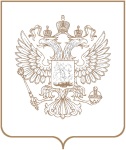 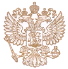 РОСКОМНАДЗОРУПРАВЛЕНИЕ ФЕДЕРАЛЬНОЙ СЛУЖБЫ ПО НАДЗОРУ В СФЕРЕ СВЯЗИ, ИНФОРМАЦИОННЫХ ТЕХНОЛОГИЙ И МАССОВЫХ КОММУНИКАЦИЙ ПО СМОЛЕНСКОЙ ОБЛАСТИПРИКАЗРОСКОМНАДЗОРУПРАВЛЕНИЕ ФЕДЕРАЛЬНОЙ СЛУЖБЫ ПО НАДЗОРУ В СФЕРЕ СВЯЗИ, ИНФОРМАЦИОННЫХ ТЕХНОЛОГИЙ И МАССОВЫХ КОММУНИКАЦИЙ ПО СМОЛЕНСКОЙ ОБЛАСТИПРИКАЗРОСКОМНАДЗОРУПРАВЛЕНИЕ ФЕДЕРАЛЬНОЙ СЛУЖБЫ ПО НАДЗОРУ В СФЕРЕ СВЯЗИ, ИНФОРМАЦИОННЫХ ТЕХНОЛОГИЙ И МАССОВЫХ КОММУНИКАЦИЙ ПО СМОЛЕНСКОЙ ОБЛАСТИПРИКАЗ№ СмоленскЗаместитель руководителяВ.А. Новиков№п/пНаименование оператораОГРНИННМесто нахожденияКатегория рискаГруппа тяжестиГруппа вероятности№п/пНаименование оператораОГРНИННМесто нахожденияКатегория рискаГруппа тяжестиГруппа вероятности1Муниципальное бюджетное общеобразовательное учреждение "Средняя школа № 1" города Велижа Смоленской области10267006457736701004131216290, Смоленская обл., Велижский р-н, г. Велиж, ул. Советская, д. 46/5значительный рискА22Муниципальное бюджетное учреждение «Культурный центр развития и творчества «Юбилейный»10367000002816725005180216501, Смоленская обл., Рославльский р-н, г. Рославль, пл. Бенардоса, д. 3значительный рискА23Областное государственное бюджетное учреждение "Смоленский комплексный центр социального обслуживания населения"10267014480586730001840214004, Смоленская обл., г. Смоленск, г-к. Коминтерна, д. 12Азначительный рискА2№п/пНаименование оператораОГРНИННМесто нахожденияКатегория рискаГруппа тяжестиГруппа вероятности1Администрация муниципального образования  "Гагаринский район" Смоленской области10267008896326723003974215010, Смоленская область, г. Гагарин, ул. Советская, д. 8средний рискА42Демидовский районный Совет депутатов10267006473906703003084216240, Смоленская область, г. Демидов, ул. Комунистическая, д. 10средний рискА43Cмоленское областное  государственное бюджетное  учреждение "Студенецкий дом-интернат для престарелых и инвалидов"10567000003126720003310216432, Смоленская обл, Шумячский район, д. Студенецсредний рискА44Cмоленское областное государственное бюджетное учреждение "Кардымовский дом-интернат для престарелых и инвалидов"10267009794036708004740215850, Смоленская обл., п. Кардымово, ул. Ленина, д.66средний рискА45Cмоленское областное государственное бюджетное учреждение "Многофункциональный центр по предоставлению государственных и муниципальных услуг населению"11167320146736732028037214013, Смоленск г, Юннатов пер, д. 10средний рискА46Автономная некоммерческая организация «Национальный исследовательский институт дополнительного профессионального образования»11867330154136732167168Смоленская обл., г. Смоленск, ул. Ленина, д. 16, оф. 308средний рискА47Автономная некоммерческая организация «Санаторий «Красный Бор»11767330022586732140014Смоленская обл., г. Смоленск, п. Красный Борсредний рискА48Автономная некоммерческая организация дополнительного профессионального образования "Академия регион"12067000014086732191097214031, Смоленская обл., г. Смоленск, проезд Соловьиная роща, д. 18, кв. 79средний рискА49Автономная некоммерческая организация спортивный клуб боевых искусств "Шквал"11367000000306732014203214016, Смоленская область, г. Смоленск,   улица 1 Мая, д. 11средний рискА410Автономная некоммерческая организация центр дополнительного профессионального образования "Профессиональные кадры"11567330211476732115650214019, Смоленская обл., г. Смоленск, ул. Крупской, д. 55А, , д. 55Асредний рискА411Автономная некоммерческая организация центр помощи детям и семьям «Горизонт»11767330235326732155740Смоленская обл., г. Смоленск, п. Вишенки, д. 2А, кв. 10средний рискА412Администрация  Астапковичского  сельского  поселения  Рославльского  района  Смоленской области10567000230386725011674216521, Смоленская обл., Рославльский р-н, д. Астапковичи, ул. Победы, д. 1средний рискА413Администрация  Волковичского  сельского  поселения  Рославльского  района  Смоленской области10567000225986725011650216555, Смоленская область, Рославльский район, д. Волковичисредний рискА414Администрация  Хорошовского  сельского  поселения  Рославльского  района  Смоленской области10567000231046725011709216554, Смоленская область, Рославльский район, д. Хорошовосредний рискА415Администрация  муниципального образования  «Вяземский район»  Смоленской области10267008549506722006531215110, Смоленская область, г. Вязьма, ул. 25 Октября, д. 11средний рискА416Администрация Ашковского сельского поселения Гагаринского района Смоленской области10567300216006723019290Смоленская обл., Гагаринский р-н., д. Ашково, ул. Победы, д. 3средний рискА417Администрация Батюшковского сельского поселения Темкинского района Смоленской области10567081840486716002514215350, Смоленская обл, Темкинский р-н, Бекрино д, Центральная ул, д. 6средний рискА418Администрация Беляевского сельского поселения10567459983856701005248216299, Смоленская обл, Велижский район, д. Беляевосредний рискА419Администрация Богдановского сельского поселения Рославльского района Смоленской области10567000225876725011667216524, Смоленская область, Рославльский район, с. Богданово, ул. имени колхоза "Быстрые волны", д. № 8.средний рискА420Администрация Будницкого сельского поселения Велижского района Смоленской области10567459984186701005216216294, Смоленская обл., Велижский район, д. Будницасредний рискА421Администрация Верхнеднепровского городского поселения Дорогобужского района Смоленской области10567219753106704009071215750, Смоленская обл., Дорогобужский р-н, пгт. Верхнеднепровский, ул. Советская, д. 14средний рискА422Администрация Волоковского сельского поселения Смоленского района Смоленской области10567350220356714026340214541, Смоленская обл., Смоленский район, д. Волоковая, ул. Центральная, д.9средний рискА423Администрация Воргинского сельского поселения Ершичского района Смоленской области10567000246996707002973216571, Смоленская область, Ершичский район, с. Ворга, ул. Ленина, д. 3средний рискА424Администрация Вязгинского сельского поселения Смоленского района Смоленской области10567350218266714026260214552, Смоленская обл., Смоленский район, д. Вязгино, ул. Мира, д.20средний рискА425Администрация Дугинского сельского поселения Сычевского района Смоленской области10567300218646715011795д. Дугино, Сычевский р-н, Смоленская обл., 215275средний рискА426Администрация Казимировского сельского поселения  Руднянского района Смоленской области10567459988586713006510216722, Смоленская область, Руднянский район, д. Казимирово.средний рискА427Администрация Капыревщинского сельского поселения Ярцевского района Смоленской области10567151696646727015963215820, Смоленская обл., Ярцевский р-н, д. Капыревщина, ул. Советская, д. 16средний рискА428Администрация Караваевского сельского поселения Сычёвского района Смоленской области10567300218106715011844215289, Смоленская обл., Сычевский р-н, д. Караваево, ул. Центральная, д. 82средний рискА429Администрация Кузьмичского сельского поселения Ершичского района Смоленской области10567000251506707003007216591, Смоленская обл., Ершичский р-н, д. Карповкасредний рискА430Администрация Липовского сельского поселения Рославльского района Смоленской области10567000230606725011748д. Липовка, Рославльский р-н, Смоленская обл., 216561средний рискА431Администрация Лоинского сельского поселения Смоленского района Смоленской области10567350217936714026284214546, Смоленская обл., Смоленский район, д.Лоино, ул. Центральная, д.15средний рискА432Администрация Мальцевского сельского поселения Сычевского района Смоленской области10567300217876715011876215258, Смоленская обл., Сычевский р-н, д. Мальцево, ул. Октябрьская, д. 14средний рискА433Администрация Медведевского сельского поселения Темкинского района Смоленской области10567081839826716002497215350, Смоленская область, Темкинский район, д. Власово, ул. Центральная, д. 7средний рискА434Администрация Михейковского сельского поселения Ярцевского района Смоленской области10567151696756727015988215830, Смоленская обл., Ярцевский район, д.Михейково, ул.Советская, д.2средний рискА435Администрация Никольского сельского поселения Сычевского района Смоленской области10567300218316715011820д. Никольское, Сычевский р-н, Смоленская обл., 215283средний рискА436Администрация Павловского сельского поселения Темкинского района Смоленской области10567081841696716002553215362, Смоленская обл., Темкинский р-н, д. Булгаково, ул. Липовая аллея, д. 8средний рискА437Администрация Перенского сельского поселения Рославльского района Смоленской области10567000225326725011561д. Перенка, Рославльский р-н, Смоленская обл., 216555средний рискА438Администрация Руханского сельского поселения Ершичского района Смоленской области10567000246886707002941216582, Смоленская обл., Ершичский р-н, д. Егоровкасредний рискА439Администрация Студенецкого сельского поселения Шумячского района Смоленской области10567000226206720003503216432, Смоленская обл., Шумячский р-н, д. Студенецсредний рискА440Администрация Сырокоренского сельского поселения Рославльского района Смоленской области10567000226096725011642д. Новоселки, Рославльский р-н, Смоленская обл., 216540средний рискА441Администрация Третьяковского сельского поселения Духовщинского района Смоленской области10567151690376705003844216222, Смоленская обл., Духовщинский р-н, д. Третьяково, ул. Московская, д. 11средний рискА442Администрация Усвятского сельского поселения Дорогобужского района Смоленской области10567219755406704009089215721, Смоленская обл., Дорогобужский р-н, д. Слойково, ул. Центральная, д. 17средний рискА443Администрация Шмаковского сельского поселения Починковского района Смоленской области10567508600556712007737216479, Смоленская обл., Починковский р-н, д. Шмаково, д. 56средний рискА444Администрация муниципального образования "Краснинский район" Смоленской области10267006684666709000650ул. К.Маркса, д. 16, пгт Красный, Смоленская обл., 216100средний рискА445Администрация муниципального образования "Рославльский район" Смоленской области10267009292106725002430216500, Смоленская область, г.Рославль, пл. Ленина, д.1средний рискА446Администрация муниципального образования "Сафоновский район" Смоленской области10267009498906726003059ул. Ленина, д. 3, г. Сафоново, Смоленская обл., 215500средний рискА447Администрация муниципального образования "Смоленский район" Смоленской области10267014529976714003858214518, Смоленская обл., Смоленский р-н, с. Пригорское, ул. Спортивная, д. 2средний рискА448Администрация муниципального образования "Сычевский район" Смоленской области10267008886096715001412215280, г.Сычевка, пл.Революции, д.1средний рискА449Администрация муниципального образования "Хиславичский район" Смоленской области10267008396706718000382216620, Смоленская обл., Хиславичский р-н, пгт. Хиславичи, ул. Советская, д. 23средний рискА450Администрация муниципального образования "Холм-Жирковский район" Смоленской области10267009500776719001156215650, Смоленская область, п. Холм-Жирковский, ул. Нахимовская, д. 9средний рискА451Администрация муниципального образования «Ельнинский район» Смоленской области10267005365436706000691216330, Смоленская область, г. Ельня, ул. Советская, д. 23средний рискА452Администрация муниципального образования «Починковский район» Смоленской области10267006337406712002873216450, Смоленская область, г. Починок, ул. Советская, д. 1средний рискА453Администрация муниципального образования «Темкинский район» Смоленской области10267008512106716000299215350, Смоленская область, с. Темкино, ул. Советская, д. 27средний рискА454Администрация муниципального образования Руднянский  район  Смоленской области10267006451026713000928216790, Смоленская область, г. Рудня, ул. Киреева, д. 93.средний рискА455Акционерное общество "Авангард"10867260016146726504312ул. Октябрьская, д.78,  г. Сафоново, Смоленская обл., 215500средний рискА456Акционерное общество "Алмазинструмент"10267009226436725000841ул. Ленина, д.3, г. Рославль, Смоленская область, 216500средний рискА457Акционерное общество "Атомтранс"10867250008786724008446Смоленская обл., г. Десногорсксредний рискА458Акционерное общество "ВЯЗЬМАДОР"10267008500326722009927215118, область Смоленская, район Вяземский, город Вязьма,  улица 2-я Алексеевская, 1, ,средний рискА459Акционерное общество "Вяземский машиностроительный завод"10267008564126722003019г. Вязьма, ул. 25 Октября, д.37, , 215100средний рискА460Акционерное общество "Завод"Техноприбор"10267014474206731029101г. Смоленск, ул. Шевченко, д.79, , 214020средний рискА461Акционерное общество "Научно-исследовательский институт современных телекоммуникационных технологий"10267014611606730046954214012, Смоленск г, Ново-Ленинградская ул, д. 10средний рискА462Акционерное общество "Научно-производственное предприятие "Измеритель"10267014220766731036814ул. Бабушкина, д. 5, г. Смоленск, 214020средний рискА463Акционерное общество "ПРОК"10523208176472337030246214031, Смоленская обл., г. Смоленск, ул. Попова, д. 40/2, помещ. 42Дсредний рискА464Акционерное общество "Производственное объединение "Кристалл"10367583370216731044928ул. Шкадова, д. 2, г. Смоленск, 214031средний рискА465Акционерное общество "Рославльский вагоноремонтный завод"10667250024096725012043ул. Энгельса, д. 20, г. Рославль, Смоленская обл., 216500средний рискА466Акционерное общество "Смоленский ДОК"10267014414916729001349214022, г. Смоленск, пос. Прониносредний рискА467Акционерное общество "Смоленский авиационный завод"10267014240566729001476ул. Фрунзе, д. 74, г. Смоленск, 214006средний рискА468Акционерное общество «Спецавтохозяйство»10867310076156731069440Смоленская обл., г. Смоленск, ул. Кирова, д. 29Гсредний рискА469Акционерное общество строительно-промышленная компания "Смоленскагропромдорстрой"10267014217796731002974214014, Смоленск г, Энгельса ул., д. 21/5средний рискА470Вяземский районный Совет депутатов10467060067646722016730215110, Смоленская обл,  Вязьма г, 25 Октября ул, д. 11средний рискА471Главное управление Министерства Российской Федерации по делам гражданской обороны, чрезвычайным ситуациям и ликвидации последствий стихийных бедствий по Смоленской области10467583348076730054754Смоленская обл., г. Смоленск, ул. Багратиона, д. 3средний рискА472Главное управление Смоленской области по культурному наследию12067000004956732190495Смоленская обл., г. Смоленск, ул. Тенишевой, д. 33средний рискА473Главное управление Смоленской области по обеспечению деятельности противопожарно-спасательной службы11367330139556732062398214019, Смоленская обл., г. Смоленск, ул. Тенишевой, д. 33средний рискА474Главное управление записи актов гражданского состояния Смоленской области10667311082906730064858214000, г.Смоленск, ул.Октябрьской революции, д.14асредний рискА475Глинковский районный Совет депутатов10267006317706702002183Смоленская обл., Глинковский р-н., с. Глинка, ул. Ленина, д.8средний рискА476Государственная инспекция труда в Смоленской области10267014442526730024742214020, Смоленск г, Шевченко ул, д. 87средний рискА477Государственное бюджетное учреждение культуры "Смоленская областная универсальная научная библиотека имени А. Т. Твардовского"10267014478276731007323214000, г.Смоленск, ул. Большая Советская, д.25/19средний рискА478Государственное учреждение - Смоленское региональное отделение Фонда социального страхования Российской Федерации10267014242876730018330214014, , г. Смоленск, ул. Тенишевой, д. 17асредний рискА479Департамент Смоленской области по культуре10267014320096730010926241008, г. Смоленск, пл. Ленина, д. 1средний рискА480Департамент Смоленской области по охране, контролю и регулированию использования лесного хозяйства, объектов животного мира и среды их обитания11267320106246732042088214004, Смоленская обл., г. Смоленск, ул. Николаева, д. 12 бсредний рискА481Департамент Смоленской области по строительству и жилищно-коммунальному хозяйству11067320044886732004533214000, Смоленск г, Октябрьской Революции ул, д. 14 асредний рискА482Департамент промышленности и торговли Смоленской области11967330096606732179759214008, Смоленская обл., г. Смоленск, пл. Ленина, д. 1средний рискА483Дорогобужское районное потребительское общество10267005358176704000030Смоленская обл., Дорогобужский р-н., г. Дорогобуж, ул. Парижской Коммуны, д.15средний рискА484Ельнинское районное потребительское общество10267005359276706000028Смоленская обл., Ельнинский р-н., г. Ельня, ул. Советская, д.32средний рискА485Закрытое акционерное общество "АВГУР"10367583043186730012585Смоленская обл., г. Смоленск, ул. Брянская 1-я, д.1Бсредний рискА486Закрытое акционерное общество "Диффузион Инструмент"10267014260036731015596г. Смоленск, ул. Индустриальная, д.2, , 214031средний рискА487Закрытое акционерное общество "Корпорация Центрсервис"10267014305356731012330214020, Смоленская обл., г. Смоленск, ул. Шевченко, д. 77Асредний рискА488Закрытое акционерное общество "Культурно-оздоровительный центр "Московия”10267006681366731000455214580, Cмоленская обл., Cмоленский р-н, д. Митиносредний рискА489Закрытое акционерное общество "Монолит"10267014397426731003872ул. Смольянинова, д. 15, г. Смоленск, 214020средний рискА490Закрытое акционерное общество "Русская охота"10467504508786712007127216470, Смоленская область, Монастырщинский район, п. Стодолище, Краснознаменский пер., д. 5средний рискА491Закрытое акционерное общество "Центромонтажавтоматика"10267014335716731007901214036, г. Смоленск, ул. П. Алексеева, д. 28.средний рискА492Закрытое акционерное общество «Гагарининжсельстрой»10267008832416723004880Смоленская обл., Гагаринский р-н., г. Гагарин, ул. Мелиоративная, д.7средний рискА493Западное межрегиональное управление государственного автодорожного надзора Центрального федерального округа Федеральной службы по надзору в сфере транспорта11767330129396732147796214014, Смоленская обл., г. Смоленск, ул. Исаковского, д. 28средний рискА494Индивидуальный предприниматель Авдюшина Татьяна Васильевна313673335100030672902575749214012, Смоленская обл., г. Смоленск, пл. Колхозная, д. 4, каб. 5средний рискА495Индивидуальный предприниматель Азаренкова Людмила Петровна304672715200070672700133610ул. Центральная, д. 20/7, д. Мушковичи, Ярцевский р-н, Смоленская обл., 215834средний рискА496Индивидуальный предприниматель Аленин Кирилл Андреевич313673334600027673110412973Смоленская обл., г. Смоленск, ул. Николаева, д. 21Бсредний рискА497Индивидуальный предприниматель Атарвина Юлия Викторовна319673300009451673001129726214013, Смоленская обл., г. Смоленск, ул. Матросова, д. 9, офис Dсредний рискА498Индивидуальный предприниматель Баранов Алексей Игоревич307673104000038673109628343Белгородская обл., г. Белгород, б-р Народный, д. 70средний рискА499Индивидуальный предприниматель Бельдин Вадим Дмитриевич304673131400366672900064756Смоленская обл., г. Смоленск, ул. Рыленкова, д. 72, кв. 42средний рискА4100Индивидуальный предприниматель Богомолов Николай Николаевич314673309200120673106782604214031, Смоленская обл., г. Смоленск, ул. Брылевка, д. 16, кв. 50средний рискА4101Индивидуальный предприниматель Бородачёв Илья Петрович307673105100054673103909796214014, Смоленская обл., г. Смоленск, пер. Запольный 3-й, д. 10А, кв. 1средний рискА4102Индивидуальный предприниматель Бочаров  Андрей  Викторович312673215100026673003041386214014, Смоленская обл., г. Смоленск, ул. Исаковского, д. 24средний рискА4103Индивидуальный предприниматель Брезовская   Елена Семеновна317673300000030672609290036214012, Смоленская обл., г. Смоленск, пл. Колхозная, д. 4средний рискА4104Индивидуальный предприниматель Бунцыкин Александр Владимирович304673124700014672900082184214005, Смоленская обл., г. Смоленск, ул. Ельнинская, д. 16средний рискА4105Индивидуальный предприниматель Варфоломеев Александр Валерьевич305673112400079673006842899214038, Смоленская обл., г. Смоленск, ул. Кловская, д. 52, кв. 58средний рискА4106Индивидуальный предприниматель Василевский Сергей Николаевич304673127800168673000028281214025, Смоленская обл., г. Смоленск, ул. Нахимова, д. 33, кв. 19средний рискА4107Индивидуальный предприниматель Василькова Юлия  Владимировна315673300014922672909206966214032, Смоленская обл., г. Смоленск, ул. Брестская, д. 4, кв. 63средний рискА4108Индивидуальный предприниматель Видавская Юлия Александровна312672215800047672304848862215010, Смоленская обл., г. Гагарин, пер. Пионерский, д. 14, кв.24средний рискА4109Индивидуальный предприниматель Геращенко Андрей Владимирович304673134100370673108805649214019, Смоленская обл., г. Смоленск, ул. Крупской, д. 44Б, кв. 74средний рискА4110Индивидуальный предприниматель Горбунова Оксана Владимировна320673300032086672500298460Смоленская обл., Рославльский р-н, г. Рославль, ул. Большая Смоленская, д. 2, Псредний рискА4111Индивидуальный предприниматель Дедков Вячеслав Михайлович304673136601959673000374041214525, Смоленская обл, Смоленский район, д. Новые Батеки, ул. Северная, д. 20 Асредний рискА4112Индивидуальный предприниматель Домнич Василиса  Михайловна316673300085992672905454380214014, Смоленская обл., г. Смоленск, ул. Мира, д. 6, кв. 7средний рискА4113Индивидуальный предприниматель Егоренков Александр Павлович304673129300313673102905333Смоленская обл., г. Смоленск, ул. Рыленкова, д. 49А, корп. 2, кв. 45средний рискА4114Индивидуальный предприниматель Елисеев Владимир Анатольевич315673300011680672201832099215119, Смоленская обл., Вяземский р-н, г. Вязьма, ул. Ново-Садовая, д. 11средний рискА4115Индивидуальный предприниматель Ефремова Ольга Владимировна317673300029899673008665074214038, Смоленская обл., г. Смоленск, ул. Кловская, д. 23, кв. 52средний рискА4116Индивидуальный предприниматель Загалов Магомед Ахмедкаримович310673217300107673101249061214014, Смоленская обл., г. Смоленск, ул. Мира, д. 2, кв. 10средний рискА4117Индивидуальный предприниматель Ковалева Инна Юрьевна304673119700181673103208769214031, г. Смоленск, ул. Рыленкова, д.23средний рискА4118Индивидуальный предприниматель Ковалева Светлана Владимировна304673122400314672906910050214012,г. Смоленск, ул. 12 лет Октября, д.9 А, кв. 170средний рискА4119Индивидуальный предприниматель Коваленко Елена Вальдемаровна316673300083834672503339669216500, Смоленская обл., Рославльский р-н, г. Рославль, ул. Советская, д. 84Всредний рискА4120Индивидуальный предприниматель Коростелев  Дмитрий  Игоревич0672400129885216400, Смоленская обл., г. Десногорск, мкр. 3-й, д. 17, кв. 137средний рискА4121Индивидуальный предприниматель Кузьменкова  Ольга  Сергеевна304673131400151673104136972Смоленская обл., г. Смоленск, ул. Рыленкова, д. 40средний рискА4122Индивидуальный предприниматель Леонтьева Диана Леонидовна317673300022099672704159602214038, Смоленская обл., г. Смоленск, ул. Гарабурды, д. 29, кв. 69средний рискА4123Индивидуальный предприниматель Лесников Николай Николаевич318673300021744672904221150214000, Смоленская обл., г. Смоленск, ул. Ново-Московская, д. 30средний рискА4124Индивидуальный предприниматель Лиханова Мария Дмитриевна319673300024868673202628242Смоленская обл., г. Смоленск, ул. Николаева, д. 12Асредний рискА4125Индивидуальный предприниматель Лутошина Наталья Николаевна304673116200191673005698716214025, Смоленская обл., г. Смоленск, ул. Трудовая, д. 2А, кв. 64средний рискА4126Индивидуальный предприниматель Лыкошев  Игорь Витальевич315673300021961672908156381214019, Смоленская обл., г. Смоленск, п. Тихвинка, д. 9, кв. 29средний рискА4127Индивидуальный предприниматель Машковский  Александр  Николаевич304673120800155672900509571214011, Смоленская обл., г. Смоленск, ул. Автозаводская, д. 27, кв. 20средний рискА4128Индивидуальный предприниматель Мельникова  Оксана Владимировна308673112100038673110640867214019, г. Смоленск, ул. Крупской, д.30А, кв.101средний рискА4129Индивидуальный предприниматель Морозова Екатерина Викторовна311673232800012691600119500214013, Смоленская обл., г. Смоленск, ул. Матросова, д. 9, оф. Dсредний рискА4130Индивидуальный предприниматель Небылицина  Людмила  Ергешевна314673311200192673003353699214031, Смоленская обл., г. Смоленск, пр-кт Строителей, д. 14А, кв. кв. 8средний рискА4131Индивидуальный предприниматель Новиков Максим Александрович316673300091441673009429739Смоленская обл., г. Смоленск, ул. Багратиона, д. 55, кв. 1 асредний рискА4132Индивидуальный предприниматель Нюбина  Елена Алексеевна315673300024420672900953554214000, Смоленская обл., г. Смоленск, ул. Дзержинского, д. 5, каб. № 1средний рискА4133Индивидуальный предприниматель Орлова  Татьяна Романовна312673213300013672901456308214014, Смоленская обл., г. Смоленск, ул. Исаковского, д. 24средний рискА4134Индивидуальный предприниматель Осипенков Владимир Михайлович317673300015436673202214403214011, Смоленская обл., г. Смоленск, ул. Автозаводская, д. 29А, кв. 22средний рискА4135Индивидуальный предприниматель Пономарев Александр Игоревич304673114200099672900014917Смоленская обл., г. Смоленск, ул. Лавочкина, д. 54Е, кв. 265средний рискА4136Индивидуальный предприниматель Пономарев Александр Павлович304673131600121673000162030214000, Смоленская обл., г. Смоленск, проезд Чуриловский, д. 3, кв. 29средний рискА4137Индивидуальный предприниматель Пономарева Светлана Анатольевна319673300035280673100501470Смоленская обл., г. Смоленск, ул. Оршанская, д. 9, кв. 36средний рискА4138Индивидуальный предприниматель Потехина Елена  Геннадиевна319673300013049519052604578Смоленская обл., Рославльский р-н, г. Рославль, ул. Советская, д. 84, корп. Всредний рискА4139Индивидуальный предприниматель Прудников Владимир Михайлович306671204000017671200958700216450, Смоленская обл, г. Починок, 2-й Советский пер, д. 2средний рискА4140Индивидуальный предприниматель Рабизо Оксана Александровна316673300086423673110066875214031, Смоленская обл., г. Смоленск, ул. Генерала Паскевича, д. 25, кв. 27средний рискА4141Индивидуальный предприниматель СТЕПАНОВА АННА АЛЕКСАНДРОВНА320673300004039672908841669Смоленская обл., г. Смоленск, ул. Ударников, д. 36, кв. 32средний рискА4142Индивидуальный предприниматель Свежинский  Игорь Анатольевич312673215000023673102157053214014, Смоленская обл., г. Смоленск, ул. Исаковского, д. 24средний рискА4143Индивидуальный предприниматель Северюхина  Ольга  Борисовна315673300025950673106682303214000, Смоленская обл., г. Смоленск, ул. Дзержинского, д. 5средний рискА4144Индивидуальный предприниматель Селиванов  Юрий  Анатольевич316673300086000673100446973214014, Смоленская обл., г. Смоленск, ул. Мира, д. 6, кв. 7средний рискА4145Индивидуальный предприниматель Семенков  Игорь  Анатольевич315673300022005672909451301215119, Смоленская обл., Вяземский р-н, г. Вязьма, ул. Строителей, д. 13/2средний рискА4146Индивидуальный предприниматель Смирнов Андрей Николаевич307672531000012672503060000216533, Смоленская обл., Рославльский р-н, с. Екимовичи, ул. Ленинская, д. 7средний рискА4147Индивидуальный предприниматель Солдатенко Лариса Александровна304673116100210673103370377214000, г. Смоленск, ул. Ленина, д.12 Асредний рискА4148Индивидуальный предприниматель Судаков Александр Михайлович313673321000033672506752610216500, Смоленская обл., Рославльский р-н, г. Рославль, ул. Советская, д. 84, корп.Асредний рискА4149Индивидуальный предприниматель Судаков Александр Михайлович312672520500038672504178245216500, Смоленская обл., Рославльский р-н, г. Рославль, ул. Советская, д. 84, корп. Асредний рискА4150Индивидуальный предприниматель Судаков Михаил Александрович304672530700170672500100985216500, Смоленская обл., Рославльский р-н, г. Рославль, ул. Советская, д. 84 Асредний рискА4151Индивидуальный предприниматель Судакова Лариса Валерьевна304672530700169672500293310216500, Смоленская обл., Рославльский р-н, г. Рославль, ул. Советская, д. 84, корп. Асредний рискА4152Индивидуальный предприниматель Сычёв  Сергей Александрович313673321000099324101213540214012, Смоленская обл., г. Смоленск, пл. Колхозная, д. 4, помещение 5средний рискА4153Индивидуальный предприниматель Трусова Юлия Владимировна317673300016758672304324611215010, Смоленская обл., Гагаринский р-н, г. Гагарин, ул. П.Алексеева, д. 15, кв. 161средний рискА4154Индивидуальный предприниматель Чуранов Евгений Сергеевич Евгений Сергеевич311673209100080673008356439214013, Смоленская обл., г. Смоленск, пер. Юннатов, д. 1, кв. 200средний рискА4155Индивидуальный предприниматель Шман Татьяна Юрьевна316673300085981673204617310Смоленская обл., г. Смоленск, пр-кт Строителей, д. 26, кв. 78средний рискА4156Индивидуальный предприниматель Яковлева Юлия Вадимовна308673135100028673001386995214530, Смоленская обл., Смоленский р-н, д. Быльники, ул. Солнечная, д. 12, кв. 18средний рискА4157Инспекция Федеральной налоговой службы по г. Смоленску11067310052606732000017214018, Смоленск г, Гагарина пр-кт, д. 23-всредний рискА4158Кардымовский районный Совет депутатов10567151580606708005487215850, Смоленская обл.,  Кардымово рп, Ленина ул, д. 14средний рискА4159Комитет имущественных и земельных отношений Администрации муниципального образования "Рославльский район" Смоленской области10267009290346725002327216500, Смоленская обл., Рославльский р-н, г. Рославль, пл. Ленина, д. 1средний рискА4160Комитет образования  Администрации муниципального образования "Рославльский район" Смоленской области10267009290016725003578216501, Смоленская обл., Рославльский р-н, г. Рославль, ул. Пролетарская, д. 78средний рискА4161Комитет по образованию Администрации муниципального образования "Дорогобужский район" Смоленской области10267005381716704001386215710, Смоленская область, г. Дорогобуж, ул. Кутузова, д.1средний рискА4162Комитет по образованию Администрации муниципального образования "город Десногорск" Смоленской области10267009255696724001987216400, Смоленская обл., г. Десногорск, 2 микрорайон, здание администрациисредний рискА4163Комитет по строительству и жилищно-коммунальному хозяйству Администрации муниципального образования "Сафоновский район" Смоленской области10867260000636726013040215500, Смоленская область, г.Сафоново, ул. Ленина,д.3средний рискА4164Комитет по управлению муниципальным имуществом Администрации муниципального образования «Смоленский район» Смоленской области10867310178236731072918Смоленская обл., г. Смоленск, проезд. Маршала Конева, д.28, корп.Есредний рискА4165Контрольно-ревизионная комиссия муниципального образования "Холм-Жирковский район" Смоленской области12167000170386726026793215650, Смоленская обл., Холм-Жирковский р-н, пгт. Холм-Жирковский, ул. Нахимовская, д. 9средний рискА4166Контрольно-счетная палата Смоленской области11167320147836732028171Смоленская обл., г. Смоленск, пл. Ленина, д.1средний рискА4167Контрольно-счетная палата города Смоленска12167000164336732217958Смоленская обл., г. Смоленск, ул. Октябрьской Революции, д. 1/2средний рискА4168Краснинское муниципальное бюджетное дошкольное образовательное учреждение детский сад «Родничок»10267006688306709003203216100, Смоленская обл., Краснинский р-н, пгт. Красный, ул. Карла Маркса, д. 20средний рискА4169Медицинское частное учреждение дополнительного профессионального образования "Клиника Медекс Смоленск"11567330193436732114222214031, Смоленская обл., г. Смоленск, ул. Маршала Соколовского, д. 17средний рискА4170Межрайонная инспекция Федеральной налоговой службы № 1 по Смоленской области10467000069026725010984216501, Смоленская обл., г.Рославль,  ул. Пролетарская, д.93средний рискА4171Межрайонная инспекция Федеральной налоговой службы № 2 по Смоленской области10467060122756722016850215110, Смоленская обл., г.Вязьма, ул. Космонавтов, д.2средний рискА4172Межрайонная инспекция Федеральной налоговой службы № 3 по Смоленской области10467130081436727015145215800, Смоленская обл, г.Ярцево, ул. Советская, д.27средний рискА4173Межрайонная инспекция Федеральной налоговой службы № 4 по Смоленской области10467198040756726009967215500, Смоленская обл., г.Сафоново, ул.Советская, д.60средний рискА4174Межрайонная инспекция Федеральной налоговой службы № 5 по Смоленской области11267320444496732044448214018, Смоленская обл., г. Смоленск, пр-кт. Гагарина, д.23-в,средний рискА4175Межрайонная инспекция Федеральной налоговой службы № 6 по Смоленской области10467583410136714025234214025, г.Смоленск, ул. Багратиона, д.25средний рискА4176Монастырщинский районный Совет депутатов10567508413556710004096216130, Смоленская обл., Монастырщинский р-н, п. Монастырщина, ул. Интернациональная, д. 9асредний рискА4177Монастырщинское районное потребительское общество10267006300216710000013Смоленская обл., Монастырщинский р-н., п. Монастырщина, ул. Советская, д.47средний рискА4178Муниципальное  бюджетное  общеобразовательное  учреждение «Болышевская  основная  школа»  Холм- Жирковского  района  Смоленской  области10267009474596719002463215656, Смоленская обл., Холм-Жирковский район, д. Болышево, ул. Центральная, д.1средний рискА4179Муниципальное  бюджетное общеобразовательное  учреждение  Соболевская  основная  школа имени  А.Н.Попова10267006319356710003102216142, Смоленская обл., Монастырщинский р-н, д. Соболево, д. 61средний рискА4180Муниципальное  бюджетное общеобразовательное  учреждение Лучесская основная школа  им. В.Ф. Михалькова10267006310226712006010216456, Смоленская обл., Починковский р-н, д. Лучеса, ул. Школьная, д. 1средний рискА4181Муниципальное  бюджетное общеобразовательное учреждение "Краснооктябрьская средняя школа"10267008370306720002242216412, Смоленская обл., Шумячский р-н, ст. Понятовка, ул. Пионерская, д. 21средний рискА4182Муниципальное  казенное  учреждение "Централизованная бухгалтерия учреждений культуры"муниципального образования  Руднянский район Смоленской области11167130010206713012024216790, Смоленская обл., Руднянский р-н, г. Рудня, ул. Колхозная, д. 48средний рискА4183Муниципальное  казенное общеобразовательное учреждение "Прудковская средняя общеобразовательная школа" Сафоновского района Смоленской области10267009502206726008554215541, Смоленская обл., Сафоновский р-н, д. Прудки, ул. Центральнаясредний рискА4184Муниципальное автономное учреждение"Физкультурно-оздоровительный комплекс"Снегирь" муниципального образования "Рославльский район"Смоленской области10967250013616725015284216507, Смоленская обл., Рославльский р-н, г. Рославль, 17-й, д. 16средний рискА4185Муниципальное автотранспортное казенное учреждение "Сафоновотранссервис"11167260011496726017598Смоленская обл., Сафоновский р-н., г. Сафоново, ул. Ленина, д.3средний рискА4186Муниципальное бюджетное  дошкольное образовательное учреждение "Детский сад "Аистёнок"11567330004236725030010216501, Смоленская обл., Рославльский р-н, г. Рославль, пер. 1-й Пролетарский, д. 2средний рискА4187Муниципальное бюджетное  дошкольное образовательное учреждение "Детский сад № 45 "Октябренок" города Смоленска10367583034496729007608214034, г. Смоленск, ул. Щорса, д.100средний рискА4188Муниципальное бюджетное  общеобразовательное  учреждение Сычевская школа10267006321336710003254216145, Смоленская обл., Монастырщинский р-н, п. Турковского торфопредприятиясредний рискА4189Муниципальное бюджетное дошкольное образовательное  учреждение Игоревский детский сад "Ёжик" Холм-Жирковского района Смоленской области10267009483726719002618215645, Смоленская обл., Холм-Жирковский р-н, ст. Игоревская, ул. Южная, д. 5средний рискА4190Муниципальное бюджетное дошкольное образовательное учреждение  детский сад  № 3 « Светлячок» города Рудни10267006456636713003982216790, Смоленская область, г. Рудня, ул. Западная, д. 22.средний рискА4191Муниципальное бюджетное дошкольное образовательное учреждение "Вачковский детский сад" Кардымовского района Смоленской области10867270000736708005857215854, Смоленская область, Кардымовский район, д. Вачково, ул. Первомайская, д.16средний рискА4192Муниципальное бюджетное дошкольное образовательное учреждение "Детский сад  № 7" города Смоленска10267014435046731031703214020, г. Смоленск, ул. Ломоносова, д. 8средний рискА4193Муниципальное бюджетное дошкольное образовательное учреждение "Детский сад "Аленка" муниципального образования "город  Десногорск" Смоленской области10567000141286724007178216401, Смоленская область, г. Десногорск, 2 микрорайонсредний рискА4194Муниципальное бюджетное дошкольное образовательное учреждение "Детский сад "Аленушка"10267005369286704007236215750, Смоленская обл, Дорогобужский р-н, Верхнеднепровский пгт, Советская ул, д. 18средний рискА4195Муниципальное бюджетное дошкольное образовательное учреждение "Детский сад "Колокольчик"10467403005186704008649215750, Смоленская обл, Дорогобужский р-н, Верхнеднепровский пгт, Советская ул, д. 17 "а"средний рискА4196Муниципальное бюджетное дошкольное образовательное учреждение "Детский сад "Крепыш"10267008861016723007295215010, Смоленская обл,  Гагарин г, Свердлова ул, д. 5 асредний рискА4197Муниципальное бюджетное дошкольное образовательное учреждение "Детский сад "Лесная сказка" муниципального образования "город Десногорск" Смоленской области10567000140956724007146216400, Смоленская обл., г. Десногорск, мкр. 2, строение 3средний рискА4198Муниципальное бюджетное дошкольное образовательное учреждение "Детский сад "Лучик"11567330209496722029793Смоленская обл., Гагаринский р-н., г. Гагарин, ул. Красноармейская, д. 63средний рискА4199Муниципальное бюджетное дошкольное образовательное учреждение "Детский сад "Малыш"10267009281436725007981216500, Смоленская область, г. Рославль, 17 микрорайон, д. 17средний рискА4200Муниципальное бюджетное дошкольное образовательное учреждение "Детский сад "Рябинка"11367330002166722040476215010, Смоленская обл., Гагаринский р-н, Гагарин г, Строителей ул, д. 173средний рискА4201Муниципальное бюджетное дошкольное образовательное учреждение "Детский сад "Солнышко"10267009269666725007974Смоленская обл., Рославльский р-н, г. Рославль, мкр. 34-й, д. 22средний рискА4202Муниципальное бюджетное дошкольное образовательное учреждение "Детский сад "Теремок"10267005360266704008310215750, Смоленская обл, Дорогобужский р-н, Верхнеднепровский пгт, Молодежная ул, д. 15средний рискА4203Муниципальное бюджетное дошкольное образовательное учреждение "Детский сад "Улыбка"10267009280006725008030216500, Смоленская область, г. Рославль, ул. Красноармейская, 51средний рискА4204Муниципальное бюджетное дошкольное образовательное учреждение "Детский сад "Хрусталик"10267008373826720002517216426, Смоленская область, Шумячский район, с. Первомайский, пер. Советский, д.10средний рискА4205Муниципальное бюджетное дошкольное образовательное учреждение "Детский сад «Родничок»10267008374606720002997216434, Смоленская обл., Шумячский р-н, д. Сергеевка, д. 2, кв. 2средний рискА4206Муниципальное бюджетное дошкольное образовательное учреждение "Детский сад № 10 "Звёздочка" города Смоленска10667311087076730064946214004, г. Смоленск, ул. Николаева, д. 16средний рискА4207Муниципальное бюджетное дошкольное образовательное учреждение "Детский сад № 11" города Смоленска10267014564626730021188214004, г. Смоленск, 1-й Краснинский пер., д. 19средний рискА4208Муниципальное бюджетное дошкольное образовательное учреждение "Детский сад № 12 "Буратино" города Смоленска10267014579586730026482214004, г.Смоленск, ул. 2-я Краснинская, д.28средний рискА4209Муниципальное бюджетное дошкольное образовательное учреждение "Детский сад № 14 "Алиса" города Смоленска10267014569136730020956214000, г. Смоленск, ул. Красина, д. 38 Асредний рискА4210Муниципальное бюджетное дошкольное образовательное учреждение "Детский сад № 14 "Дружба" г.Ярцева Смоленской области10267009819336727012031215805, Смоленская обл, Ярцево г, Автозаводская ул, д. 38 асредний рискА4211Муниципальное бюджетное дошкольное образовательное учреждение "Детский сад № 15" города Смоленска10267014587396730021156214004, г. Смоленск, ул. Николаева, д.10средний рискА4212Муниципальное бюджетное дошкольное образовательное учреждение "Детский сад № 16 "Аннушка" города Смоленска10367583036146730021082214013, г. Смоленск, ул. Кирова, д. 15 Асредний рискА4213Муниципальное бюджетное дошкольное образовательное учреждение "Детский сад № 22 "Журавлик" города Сафоново Смоленской области10267009502426726008579215505, Смоленская обл, Сафоновский р-н, Сафоново г, 1-й мкр, д. 14асредний рискА4214Муниципальное бюджетное дошкольное образовательное учреждение "Детский сад № 23 "Огонек" города Смоленска10267014602026730020949214025, г. Смоленск, ул. 2-я Вяземская, д. 8 Асредний рискА4215Муниципальное бюджетное дошкольное образовательное учреждение "Детский сад № 26 "Жемчужинка" города Смоленска10267014378946731021230214000, г. Смоленск, Рабочий пер., д. 2средний рискА4216Муниципальное бюджетное дошкольное образовательное учреждение "Детский сад № 29 "Стриж" города Смоленска10267014391606731029863214020, г. Смоленск, ул. Румянцева, д.21средний рискА4217Муниципальное бюджетное дошкольное образовательное учреждение "Детский сад № 30 "Аист" города Смоленска10267014392256731029920214020, г. Смоленск, ул. Ломоносова, д. 8 Асредний рискА4218Муниципальное бюджетное дошкольное образовательное учреждение "Детский сад № 32 "Ёжик" города Смоленска10267014391376731029870214031, г. Смоленск, ул. Маршала Соколовского, д. 18А, 20Асредний рискА4219Муниципальное бюджетное дошкольное образовательное учреждение "Детский сад № 33 "Радуга" города Смоленска10267014394896731029912214018, г. Смоленск, ул. Раевского, д. 6 Асредний рискА4220Муниципальное бюджетное дошкольное образовательное учреждение "Детский сад № 35 "Василек" города Смоленска10267014416456731031894214009, г. Смоленск, мкрн "Южный", д.8средний рискА4221Муниципальное бюджетное дошкольное образовательное учреждение "Детский сад № 36 "Сосенка" города Смоленска10367583045716729008721214022, г. Смоленск, п. Н. Дубровенка, д.84средний рискА4222Муниципальное бюджетное дошкольное образовательное учреждение "Детский сад № 38 "Ягодка" города Смоленска10367583030316729014080214039, г. Смоленск, ул. Маршала Еременко, д. 58средний рискА4223Муниципальное бюджетное дошкольное образовательное учреждение "Детский сад № 4 "Огонёк" города Сафоново Смоленской области10267009502096726008547215502, Смоленская обл., Сафоновский р-н, Сафоново г, Мира ул, д. 3, корп. нет, кв. нетсредний рискА4224Муниципальное бюджетное дошкольное образовательное учреждение "Детский сад № 4" города Смоленска10267014389946731032055214018, г. Смоленск, проспект Гагарина, д.17 Асредний рискА4225Муниципальное бюджетное дошкольное образовательное учреждение "Детский сад № 41 "Солнышко" города Смоленска10367583031636729014073214006, г. Смоленск, ул. Губенко, д.1средний рискА4226Муниципальное бюджетное дошкольное образовательное учреждение "Детский сад № 42 "Чайка" города Смоленска10267014626336729013908214006, г. Смоленск, проезд Чкалова, д. 6-Асредний рискА4227Муниципальное бюджетное дошкольное образовательное учреждение "Детский сад № 46" города Смоленска10367583034826729013584214034, г. Смоленск, ул. Строителей, д. 5средний рискА4228Муниципальное бюджетное дошкольное образовательное учреждение "Детский сад № 47" города Смоленска10367583032306729013591214034, г. Смоленск, ул. Фаянсовая, д/ссредний рискА4229Муниципальное бюджетное дошкольное образовательное учреждение "Детский сад № 48 "Совушка" города Смоленска10267014385216731031630214018, г. Смоленск, ул. Тенишевой, д. 8 Асредний рискА4230Муниципальное бюджетное дошкольное образовательное учреждение "Детский сад № 5 "Ивушка" города Смоленска10267014394126731031982214036, г.Смоленск, ул. Петра Алексеева, д.18средний рискА4231Муниципальное бюджетное дошкольное образовательное учреждение "Детский сад № 5 "Снежинка" города Сафоново Смоленской области10267009502536726008586215500, Смоленская обл, Сафоновский р-н, Сафоново г, Революционная ул, д. 10, корп. -, кв. -средний рискА4232Муниципальное бюджетное дошкольное образовательное учреждение "Детский сад № 52 "Аленький цветочек" города Смоленска"11967330196586732187260214036, Смоленская обл., Смоленский р-н, д. Алтуховка, ул. 70-летия Победы, д. 5средний рискА4233Муниципальное бюджетное дошкольное образовательное учреждение "Детский сад № 56 "Загадка" города Смоленска10267014366736731008052214031, г. Смоленск, ул. Рыленкова, д. 2 Асредний рискА4234Муниципальное бюджетное дошкольное образовательное учреждение "Детский сад № 58 "Одуванчик" города Смоленска10367583057266729018335214011, г. Смоленск, ул. Автозаводская, д. 23-асредний рискА4235Муниципальное бюджетное дошкольное образовательное учреждение "Детский сад № 59 "Гномик" города Смоленска10267014601146714013461214023, г. Смоленск, пос. Миловидово, д.56средний рискА4236Муниципальное бюджетное дошкольное образовательное учреждение "Детский сад № 61 "Флажок" города Смоленска10267014498626730046619214004, г. Смоленск, городок Коминтерна, д.1/1средний рискА4237Муниципальное бюджетное дошкольное образовательное учреждение "Детский сад № 64 "Солнечный зайчик" города Смоленска10767310065826731061458Смоленская обл., г. Смоленск, ул. Рыленкова, д. 81, 54средний рискА4238Муниципальное бюджетное дошкольное образовательное учреждение "Детский сад № 7 "Радость моя" города Сафоново Смоленской области11167260009306726017380215500, Смоленская обл., Сафоновский р-н, г. Сафоново, ул. Советская, д. 25средний рискА4239Муниципальное бюджетное дошкольное образовательное учреждение "Детский сад № 70 "Лучик" города Смоленска10267014402376731020363214000, г. Смоленск, улица Ленина, д.21средний рискА4240Муниципальное бюджетное дошкольное образовательное учреждение "Детский сад № 72 "Колокольчик" города Смоленска10967310027196731073943214020, г. Смоленск, ул. Ломоносова, д.21 Бсредний рискА4241Муниципальное бюджетное дошкольное образовательное учреждение "Детский сад № 78 "Исток" города Смоленска11367330182906732065367214030, Смоленская обл., г. Смоленск, пер. Марины Расковой, д. 9Асредний рискА4242Муниципальное бюджетное дошкольное образовательное учреждение "Детский сад № 8 "Салют" города Смоленска10367583036586729014154214032, г. Смоленск, ул. Маршала Еременко, д. 6средний рискА4243Муниципальное бюджетное дошкольное образовательное учреждение "Детский сад № 83 "Улыбка" города Смоленска11967330191416732186876Смоленская обл., г. Смоленск, ул. Авиаторов, д. 7асредний рискА4244Муниципальное бюджетное дошкольное образовательное учреждение "Детский сад № 9 "Березка" города Смоленска10367583027566730024686214000, г. Смоленск, ул. Октябрьской революции, д.7средний рискА4245Муниципальное бюджетное дошкольное образовательное учреждение "Кирилловский детский сад "Теремок" Рославльского района10867250009336725014435216520, Смоленская обл., Рославльский р-н, д. Малые Кириллы, ул. Ельнинскаясредний рискА4246Муниципальное бюджетное дошкольное образовательное учреждение "Михейковский детский сад"10467130060756727015089215830, Смоленская обл, Ярцевский р-н, Михейково д, Юбилейная ул, д. 5средний рискА4247Муниципальное бюджетное дошкольное образовательное учреждение "Остерский детский сад "Солнышко" Рославльского района10267009274726725008657216537, Смоленская область, Рославльский район, с. Остер, ул. Школьная, д. 4средний рискА4248Муниципальное бюджетное дошкольное образовательное учреждение "Центр развития ребенка - детский сад" "Рябинушка" Смоленского района Смоленской области (МБДОУ ЦРР д/с "Рябинушка"10267006662336714013447214550, Смоленская обл, Смоленский район, д.Жуково, ул. Лесная,  д. 9средний рискА4249Муниципальное бюджетное дошкольное образовательное учреждение "Шумячский центр развития ребёнка - детский сад "Солнышко"10267008383616720002563216410, Смоленская область, п. Шумячи, ул. Интернациональная, д.20средний рискА4250Муниципальное бюджетное дошкольное образовательное учреждение «Детский сад  «Огонек»10267005368076704008046215750, Смоленская обл, Дорогобужский р-н, Верхнеднепровский пгт, Молодежная ул, д. 14асредний рискА4251Муниципальное бюджетное дошкольное образовательное учреждение «Детский сад «Ласточка»10267009267906725008047216500, Смоленская обл, Рославль г, Кирова ул, д. 25асредний рискА4252Муниципальное бюджетное дошкольное образовательное учреждение «Детский сад № 17» города Смоленска10267014623916731031968214014, г. Смоленск, ул. Твардовского, д.12средний рискА4253Муниципальное бюджетное дошкольное образовательное учреждение «Детский сад № 20 «Ручеёк» города Смоленска10367583013376730023379214015, г. Смоленск, ул. 1-я Парковая, д. 20средний рискА4254Муниципальное бюджетное дошкольное образовательное учреждение «Детский сад № 21» города Смоленска10267014380706731031823214014, г.Смоленск, ул. Твардовского, д.18средний рискА4255Муниципальное бюджетное дошкольное образовательное учреждение «Детский сад № 24» города Смоленска10367583014916729014130214027, г. Смоленск, ул. Чернышевского, д.7средний рискА4256Муниципальное бюджетное дошкольное образовательное учреждение «Детский сад № 39 «Юбилейный» города Смоленска10367583057156729014098Смоленская обл., г. Смоленск, ул. Губенко, д. 3средний рискА4257Муниципальное бюджетное дошкольное образовательное учреждение «Детский сад № 49 "Настенька" города Смоленска10367583045826729014066214012, Смоленская обл., г. Смоленск, ул. Ново-Ленинградскаясредний рискА4258Муниципальное бюджетное дошкольное образовательное учреждение «Детский сад № 50 «Незабудка» города Смоленска11767330139516732148503214006, Смоленская обл., г. Смоленск, ул. Островского, д. 18средний рискА4259Муниципальное бюджетное дошкольное образовательное учреждение «Детский сад № 66 «Белочка» города Смоленска10767310130616731063511214000, г. Смоленск, ул. Тенишевой, д.2 Асредний рискА4260Муниципальное бюджетное дошкольное образовательное учреждение «Детский сад № 69 «Чайка» города Смоленска10267014526566731020356214019, г. Смоленск, ул. Крупской, д. 62средний рискА4261Муниципальное бюджетное дошкольное образовательное учреждение «Детский сад № 75 «Светлячок» города Смоленска11167320026946732011690Смоленская обл., г. Смоленск, ул. Раевского, д.6Асредний рискА4262Муниципальное бюджетное дошкольное образовательное учреждение «Детский сад № 76 «Звездный» города Смоленска11167320170056732030237214018, г. Смоленск, проспект Гагарина, д. 52Асредний рискА4263Муниципальное бюджетное дошкольное образовательное учреждение «Детский сад № 79 «Соловушка» города Смоленска11567330151416732111119214031, Смоленская обл., г. Смоленск, проезд Соловьиная роща, д. 18Асредний рискА4264Муниципальное бюджетное дошкольное образовательное учреждение «Детский сад № 80 «Веснушка» города Смоленска11567330178806732113028Смоленская обл., г. Смоленск, ул. Ударников, д. 45Асредний рискА4265Муниципальное бюджетное дошкольное образовательное учреждение «Детский сад № 82 «Рябинка» города Смоленска11667330674456732130993Смоленская обл., г. Смоленск, проезд Ипподромный, д. 28средний рискА4266Муниципальное бюджетное дошкольное образовательное учреждение «Детский сад № 88 «Мечта» города Смоленска12267000000646732222926214031, Смоленская обл., г. Смоленск, проезд Соловьиная роща, д. 18Асредний рискА4267Муниципальное бюджетное дошкольное образовательное учреждение «Центр развития ребёнка - детский сад «Сказка»11667330732646725031021Смоленская обл., Рославльский р-н., г. Рославль, мкр. 16-й, д.ДОМ 2-Асредний рискА4268Муниципальное бюджетное дошкольное образовательное учреждение Боголюбовский детский сад Холм-Жирковского района Смоленской области10267009483616719002537215642, Смоленская обл., Холм-Жирковский р-н, с. Боголюбово, ул. Чапаева, д. 19средний рискА4269Муниципальное бюджетное дошкольное образовательное учреждение Вязьма-Брянский детский сад "Солнышко" Вяземского района Смоленской области10867220000126722021730215107, Смоленская обл, Вяземский р-н, Вязьма-Брянская с, 50 лет Победы улсредний рискА4270Муниципальное бюджетное дошкольное образовательное учреждение Дубровский детский сад Демидовского района Смоленской области10267006463906703003856216251, Смоленская обл., Демидовский р-н, д. Дубровка, ул. Парковая, д. 25средний рискА4271Муниципальное бюджетное дошкольное образовательное учреждение Никитинский детский сад Холм-Жирковского района Смоленской области10267009476576719002625215670, Смоленская область, Холм-Жирковский район, ст.Никитинка, ул. Базарная, д.24средний рискА4272Муниципальное бюджетное дошкольное образовательное учреждение Угранский детский сад "Филиппок"10267008535856717002524215430, Смоленская обл., Угранский р-н, с. Угра, ул. Мира, д. 33средний рискА4273Муниципальное бюджетное дошкольное образовательное учреждение Угранский детский сад «Катюша»10267008535306717002531215430, Смоленская область, п. Угра, микрорайон ДОЗа, д.44средний рискА4274Муниципальное бюджетное дошкольное образовательное учреждение детский сад  №1  «Огонек» города Рудни10267006456526713003990216790, Смоленская область, г. Рудня, Ленинский пер., д. 1 А.средний рискА4275Муниципальное бюджетное дошкольное образовательное учреждение детский сад " Белочка»10767140002196709004750216117, Смоленская обл, Краснинский р-н, Гусино д, Советская ул, д. 43асредний рискА4276Муниципальное бюджетное дошкольное образовательное учреждение детский сад "Ёлочка" Краснинского района Смоленской области10267006680596709002351216117, Смоленская обл., Краснинский р-н, д. Гусино, ул. Молодежная, д. 3Асредний рискА4277Муниципальное бюджетное дошкольное образовательное учреждение детский сад "Алёнушка" посёлка МКК города Рудни Смоленской области10267006456306713004312216790, Смоленская область, Руднянский район, пос. Молочно-консервный комбинат.средний рискА4278Муниципальное бюджетное дошкольное образовательное учреждение детский сад "Колосок"10267006654966714013334214518, Смоленская обл, Смоленский р-н, Пригорское с, Молодежная ул, д. 2средний рискА4279Муниципальное бюджетное дошкольное образовательное учреждение детский сад "Светлячок" Смоленского района Смоленской области11767330110036714047252Смоленская обл., Смоленский р-н., д. Богородицкое, ул. Викторова, д.ДОМ 13средний рискА4280Муниципальное бюджетное дошкольное образовательное учреждение детский сад "Солнышко" Кардымовского района Смоленской области10267009772146708003049215850, Смоленская область, п. Кардымово, ул. Гагарина, д.4средний рискА4281Муниципальное бюджетное дошкольное образовательное учреждение детский сад "Солнышко" Краснинского района Смоленской области10267006689286709003193216100, Смоленская обл, Красный пгт, Строителей пер, д. 10средний рискА4282Муниципальное бюджетное дошкольное образовательное учреждение детский сад "Солнышко" Смоленского района Смоленской области10267006655626714013341214518, Смоленская обл, Смоленский р-н, Пригорское с, Спортивная ул, д. 5средний рискА4283Муниципальное бюджетное дошкольное образовательное учреждение детский сад "Улыбка"10267005373686706004350216330, Смоленская обл, Ельня г, Гвардейская ул, д. 42средний рискА4284Муниципальное бюджетное дошкольное образовательное учреждение детский сад "Улыбка" Смоленского района Смоленской области10267006655186714013373214512, Смоленская область, Смоленский район, с. Талашкино, ул. Парковая, д.12средний рискА4285Муниципальное бюджетное дошкольное образовательное учреждение детский сад «Золотой ключик» г. Духовщина Смоленской области10267009768076705001580216200, Смоленская обл, Духовщинский р-н, Духовщина г, Смирнова ул, д. 62/21средний рискА4286Муниципальное бюджетное дошкольное образовательное учреждение детский сад «Колокольчик» Смоленского района Смоленской области11567330118966714044854214501, Смоленская обл., Смоленский р-н, д. Михновка, ул. Молодежная, д. 11средний рискА4287Муниципальное бюджетное дошкольное образовательное учреждение детский сад «Колокольчик» п. Голынки10267006487766713004658216740, Смоленская обл., Руднянский р-н, п. Голынки, ул. Коммунистическая, д. 16средний рискА4288Муниципальное бюджетное дошкольное образовательное учреждение детский сад «Колокольчик» пгт Озерный Духовщинского района Смоленской области10267009773136705001886216239, Смоленская обл, Духовщинский р-н, Озерный пгт, Строителей ул, д. 5средний рискА4289Муниципальное бюджетное дошкольное образовательное учреждение детский сад «Сказка» пгт Озерный Духовщинского района Смоленской области10667270017706705003940Смоленская обл., Духовщинский р-н., п. Озерный, ул. Строителей, д.20средний рискА4290Муниципальное бюджетное дошкольное образовательное учреждение детский сад «Солнышко» муниципального образования - Ершичский район Смоленской области10267008371186707002444216580, Смоленская обл., Ершичский р-н, с. Ершичи, ул. Советская, д. 45средний рискА4291Муниципальное бюджетное дошкольное образовательное учреждение детский сад № 2 г. Велижа10267006446076701004318216290, Смоленская обл, Велиж г, Судоверфи пл, д. 24асредний рискА4292Муниципальное бюджетное дошкольное образовательное учреждение детский сад № 2 города Сычевки10267008884886715003307215280, Смоленская обл., г. Сычевка , ул. Винокурова. д. 34средний рискА4293Муниципальное бюджетное дошкольное образовательное учреждение детский сад № 22 п. Стодолище10267006302636712005923216470, Смоленская обл., Починковский р-н, п. Стодолище, пер. Советский 2-й, д. 6асредний рискА4294Муниципальное бюджетное дошкольное образовательное учреждение детский сад № 3 "Одуванчик" г. Демидова Смоленской области10267006469946703003119216240, Смоленская обл, Демидов г, Октябрьская ул, д. 10средний рискА4295Муниципальное бюджетное дошкольное образовательное учреждение детский сад № 3 г. Ярцева Смоленской области10267009791946727005267215800, Смоленская обл, Ярцевский р-н, Ярцево г, Первомайская ул, д. 17средний рискА4296Муниципальное бюджетное дошкольное образовательное учреждение детский сад № 3 города Сычевки50967230000286715012319215280, Смоленская область, г. Сычевка, ул. Некрасова, д. 14средний рискА4297Муниципальное бюджетное дошкольное образовательное учреждение детский сад № 5 "Теремок" г.Велижа10267006446296701004332216290, Смоленская обл, Велиж г, Энгельса ул, д. 64 асредний рискА4298Муниципальное бюджетное дошкольное образовательное учреждение детский сад № 5 г.Ярцева Смоленской области10267009776106727005228215801, Смоленская обл, Ярцево г, 1-я Рабочая ул, д. 28средний рискА4299Муниципальное бюджетное дошкольное образовательное учреждение детский сад № 7 г. Ярцева Смоленской области10267009784576727005193215800, Смоленская обл, Ярцево г, 50 лет Октября ул, д. 3средний рискА4300Муниципальное бюджетное дошкольное образовательное учреждение детский сад № 9 г. Ярцева Смоленской области10267009757406727005210215800, Смоленская обл, Ярцево г, Максима Горького ул, д. 26 Бсредний рискА4301Муниципальное бюджетное дошкольное образовательное учреждение детский сад №1 г.Велижа10267006446186701004300216290, Смоленская обл, Велиж г, Дзержинского пл, д. 6средний рискА4302Муниципальное бюджетное дошкольное образовательное учреждение детский сад №12 г. Ярцева Смоленской области10267009783586727011990215805, Смоленская обл, Ярцево г, Ольховская улсредний рискА4303Муниципальное бюджетное дошкольное образовательное учреждение детский сад №15 г.Ярцева Смоленской области10267009785566727012049215805, Смоленская обл, Ярцево г, Старозавопье ул, д. 13средний рискА4304Муниципальное бюджетное дошкольное образовательное учреждение центр развития ребенка - детский сад №11 д.Шаталово10267006304946712005930216491, Смоленская область, Починковский  район, д. Шаталово,  д. 239средний рискА4305Муниципальное бюджетное культурно-спортивное учреждение «Юность»10667120128946710004441216130, Смоленская область, п. Монастырщина, ул. Набережная, д. 31 асредний рискА4306Муниципальное бюджетное образовательное дошкольное учреждение "Шокинский детский сад" Кардымовского района Смоленской области10867270000846708005864215854, Смоленская область, Кардымовский район, д. Шокино, ул. Бородич, д.1средний рискА4307Муниципальное бюджетное образовательное учреждение "Средняя школа № 39"  города Смоленска10267014627326730020850214025, г.Смоленск, ул. Нахимова, д. 35средний рискА4308Муниципальное бюджетное общеобразовательное  учреждение "Снегиревская  основная школа"10267008384936720002348216420, Смоленская обл., Шумячский р-н, д. Снегиревка, ул. Школьная, д. 14средний рискА4309Муниципальное бюджетное общеобразовательное учреждение "Ашковская основная школа"10267008865636723007016215030, Смоленская обл., Гагаринский р-н, д. Ашково, ул. Победы, д. 4асредний рискА4310Муниципальное бюджетное общеобразовательное учреждение "Будницкая основная школа" Велижского района Смоленской области10367456023546701004967216294, Смоленская обл., Велижский р-н, д. Будница, ул. Школьная, д. 9средний рискА4311Муниципальное бюджетное общеобразовательное учреждение "Васинская средняя общеобразовательная школа"10267005361916704006874215735, Смоленская обл., Дорогобужский р-н, д. Васино, ул. Школьная, д. 6средний рискА4312Муниципальное бюджетное общеобразовательное учреждение "Гимназия  № 1 им. Н.М. Пржевальского города Смоленска10367583047256730020804214000, г. Смоленск, ул. Ленина, д.4средний рискА4313Муниципальное бюджетное общеобразовательное учреждение "Дубосищенская основная школа" муниципального образования "Глинковский район" Смоленской области10267006329696702000612216311, Смоленская обл., Глинковский р-н, с. Дубосище, ул. Молодежная, д. 11средний рискА4314Муниципальное бюджетное общеобразовательное учреждение "Каменская основная школа" Кардымовского района Смоленской области10267009772256708002831215866, Смоленская область, Кардымовский район, д. Каменка, ул. Школьная, д 11средний рискА4315Муниципальное бюджетное общеобразовательное учреждение "Канютинская основная школа" Холм-Жирковского района Смоленской области10267009476686719002488215640, Смоленская обл., Холм-Жирковский район, д. Канютино, ул. Школьная, д.18средний рискА4316Муниципальное бюджетное общеобразовательное учреждение "Кармановская средняя школа"10267008864106723007048215047, Смоленская обл, Гагаринский р-н,  с. Карманово, ул. Советская , д. 7асредний рискА4317Муниципальное бюджетное общеобразовательное учреждение "Колокольнинская основная школа"10267008861786723007464215015, Смоленская обл., Гагаринский р-н, д. Колокольня, ул. Школьная, д. 3средний рискА4318Муниципальное бюджетное общеобразовательное учреждение "Крапивенская основная школа"10267009269336725008456216543, Смоленская обл, Рославльский р-н, Крапивна д,средний рискА4319Муниципальное бюджетное общеобразовательное учреждение "Ленинская основная школа"10267008381966718003880216634, Смоленская обл, Хиславичский р-н, Городище дсредний рискА4320Муниципальное бюджетное общеобразовательное учреждение "Литвиновская основная школа"10267008369756707002211Смоленская обл., Ершичский р-н., д. Литвиновкасредний рискА4321Муниципальное бюджетное общеобразовательное учреждение "Лицей № 1 им. академика Б.Н. Петрова города Смоленска10267014630306730027408214025, г. Смоленск, ул. Багратиона, д. 57средний рискА4322Муниципальное бюджетное общеобразовательное учреждение "Никольская средняя школа имени И.А. Денисенкова"10267008861896723007545215027, Смоленская обл., Гагаринский р-н, д. Никольское, ул. Центральная, д. 15бсредний рискА4323Муниципальное бюджетное общеобразовательное учреждение "Озерищенская средняя общеобразовательная школа"10267005363896704006634215746, Смоленская обл., Дорогобужский р-н, д. Озерище, ул. Центральная, д. 31средний рискА4324Муниципальное бюджетное общеобразовательное учреждение "Остерская средняя школа"10267009277476725008449216537, Смоленская обл, Рославльский р-н, Остер с, Школьная ул, д. 1средний рискА4325Муниципальное бюджетное общеобразовательное учреждение "Открытая (сменная) школа № 1" города Смоленска10267014602806729009059214012, г. Смоленск, ул. Ново-Московская, д.2/8средний рискА4326Муниципальное бюджетное общеобразовательное учреждение "Первомайская средняя школа"10267008380646720002394216426, Смоленская область, Шумячский район, с.Первомайский, ул. Никольская, д. 38средний рискА4327Муниципальное бюджетное общеобразовательное учреждение "Перенская средняя школа"10267009231606725008287216555, Смоленская обл., Рославльский р-н, д. Перенка, д. 99средний рискА4328Муниципальное бюджетное общеобразовательное учреждение "Погорельская основная школа" Велижского района Смоленской области10267006498006701004251216285, Смоленская обл., Велижский р-н, д. Погорелье, ул. Школьная, д. 3средний рискА4329Муниципальное бюджетное общеобразовательное учреждение "Понизовская школа"10267006454546713003911216783, Смоленская обл., Руднянский р-н, с. Понизовье, ул. Комсомольская, д. 2средний рискА4330Муниципальное бюджетное общеобразовательное учреждение "Поселковская основная школа" муниципального образования - Ершичский район Смоленской области10267008368546707002229Смоленская обл., Ершичский р-н., д. Поселкисредний рискА4331Муниципальное бюджетное общеобразовательное учреждение "Руссковская средняя школа"10267008389446720002450216430, Смоленская обл., Шумячский р-н, с. Русское, д. 199средний рискА4332Муниципальное бюджетное общеобразовательное учреждение "Селезнёвская средняя школа" Велижского района Смоленской области10267006466756701004276216280, Смоленская обл, Велижский р-н, Селезни д., Школьная ул., д. 2средний рискА4333Муниципальное бюджетное общеобразовательное учреждение "Серго-Ивановская основная школа"10267008845726723007129215050, Смоленская обл, Гагаринский р-н, Серго-Ивановское д., Школьная ул., д.27средний рискА4334Муниципальное бюджетное общеобразовательное учреждение "Средняя общеобразовательная школа № 7" г. Сафоново Смоленской области10267009471306726003002215506, Смоленская обл., Сафоновский р-н, г. Сафоново, мкр. 2-й, д. 23средний рискА4335Муниципальное бюджетное общеобразовательное учреждение "Средняя школа  № 7" города Смоленска10267014596196729012527214012, г. Смоленск, ул. 12 лет Октября, д. 9средний рискА4336Муниципальное бюджетное общеобразовательное учреждение "Средняя школа № 1 имени Героя Советского Союза Е.И. Стерина"10267009267806725007847Смоленская обл., Рославльский р-н, г. Рославль, ул. Советская, д. 94асредний рискА4337Муниципальное бюджетное общеобразовательное учреждение "Средняя школа № 10" города Смоленска10267014581566729011636214005, г. Смоленск, ул. Гастелло, д.8средний рискА4338Муниципальное бюджетное общеобразовательное учреждение "Средняя школа № 18" города Смоленска10267014609176729008841214034, г. Смоленск, ул. Рабочая, д. 4средний рискА4339Муниципальное бюджетное общеобразовательное учреждение "Средняя школа № 19 имени Героя России Панова" города Смоленска10267014592906729008520214006, г. Смоленск, ул. Генерала Лукина, д. 1средний рискА4340Муниципальное бюджетное общеобразовательное учреждение "Средняя школа № 2 города Рудня"10267006454006713003950216790, Смоленская область, г. Рудня, ул. Киреева, д. 80.средний рискА4341Муниципальное бюджетное общеобразовательное учреждение "Средняя школа № 2" города Велижа Смоленской области10267006457306701004149216290, Смоленская обл,  Велиж г, Недоговорова ул, д. 15средний рискА4342Муниципальное бюджетное общеобразовательное учреждение "Средняя школа № 2" города Смоленска10267014599386730030778214004, г. Смоленск, ул. Неверовского, д.11средний рискА4343Муниципальное бюджетное общеобразовательное учреждение "Средняя школа № 3" города Смоленска10267014615336729011611214006, г. Смоленск, ул. Фрунзе, д. 62 Асредний рискА4344Муниципальное бюджетное общеобразовательное учреждение "Средняя школа № 3" муниципального образования "город Десногорск" Смоленской области10267009255916724002437216400, Смоленская область, г. Десногорск, 3 микрорайонсредний рискА4345Муниципальное бюджетное общеобразовательное учреждение "Средняя школа № 30 имени С.А.Железнова" города Смоленска10267014623806729008496214006, г. Смоленск, ул. Островского, д.3средний рискА4346Муниципальное бюджетное общеобразовательное учреждение "Средняя школа № 38" города Смоленска10267014638656731031870214009, г. Смоленск, м-н Южный, д. 31 Асредний рискА4347Муниципальное бюджетное общеобразовательное учреждение "Средняя школа № 4"10267009276046725007879216500, Смоленская область, г. Рославль, 6-й Смоленский переулок, д.10средний рискА4348Муниципальное бюджетное общеобразовательное учреждение "Средняя школа № 40" города Смоленска10267014595206729014387214039, г. Смоленск, ул. В. Гризодубовой, д.6средний рискА4349Муниципальное бюджетное общеобразовательное учреждение "Средняя школа № 5" города Смоленска10267014599276729008513214022, г. Смоленск, Красный Бор, д.5средний рискА4350Муниципальное бюджетное общеобразовательное учреждение "Средняя школа № 6" города Смоленска10367583014696731031774214000, г. Смоленск, ул. Маршала Жукова, д.17средний рискА4351Муниципальное бюджетное общеобразовательное учреждение "Средняя школа №2" муниципального образования "город Десногорск" Смоленской области10267009255806724002412216400, Смоленская область, г. Десногорск, 2 микрорайонсредний рискА4352Муниципальное бюджетное общеобразовательное учреждение "Средняя школа №3 имени Ленинского комсомола"10267008869926723007009215010, Смоленская обл., Гагаринский р-н, г. Гагарин, ул. Бахтина, д. 10асредний рискА4353Муниципальное бюджетное общеобразовательное учреждение "Стешинская основная школа" Холм-Жирковского района Смоленской области10267009481746719002520215661, Смоленская обл., Холм-Жирковский район, д.Стешино, ул. Центральная, д.19средний рискА4354Муниципальное бюджетное общеобразовательное учреждение "Холмовская средняя школа" Холм-Жирковского района Смоленской области10267009483406719002368215650, Смоленская обл., Холм-Жирковский р-н, пгт. Холм-Жирковский, ул. Советская, д. 13, Асредний рискА4355Муниципальное бюджетное общеобразовательное учреждение "Череповская основная школа"10267008376026718004041216624, Смоленская обл, Хиславичский р-н, Черепово дсредний рискА4356Муниципальное бюджетное общеобразовательное учреждение "Чижовская средняя школа"10267009272416725007540216531, Смоленская обл., Рославльский р-н, д. Чижовка-2, ул. Школьная, д. 2средний рискА4357Муниципальное бюджетное общеобразовательное учреждение "Школа-гимназия" г. Ярцева Смоленской области10267009761146727004898215800, Смоленская обл, Ярцево г, Карла Маркса ул, д. 4 Асредний рискА4358Муниципальное бюджетное общеобразовательное учреждение "Шумячская средняя школа имени В.Ф.Алешина"10267008391316720002475216410, Смоленская область, п. Шумячи, ул. Садовая, д.41средний рискА4359Муниципальное бюджетное общеобразовательное учреждение "Ярцевская средняя школа № 2 им. Героя Советского Союза Н.А. Данюшина"10267009775006727004168215800, Смоленская обл, Ярцевский р-н, Ярцево г, Гагарина ул, д. 52средний рискА4360Муниципальное бюджетное общеобразовательное учреждение "средняя школа им. М. Горького" Холм-Жирковского  района Смоленской области10267009476246719002375215642, Смоленская область, Холм-Жирковский район, с. Боголюбово, ул. Гагарина, д.18средний рискА4361Муниципальное бюджетное общеобразовательное учреждение «Алексинская средняя общеобразовательная школа К.И. Ракутина»10267005395136704006641215741, Смоленская обл., Дорогобужский р-н, с. Алексино, ул. Школьная, д. 14средний рискА4362Муниципальное бюджетное общеобразовательное учреждение «Балахоновская основная школа»10267008378006720002274216421, Смоленская обл., Шумячский р-н, д. Балахоновка, д. 66средний рискА4363Муниципальное бюджетное общеобразовательное учреждение «Голынковская средняя школа»10267006453996713003968216740, Смоленская область, Руднянский район, п. Голынки, ул. Ленина.средний рискА4364Муниципальное бюджетное общеобразовательное учреждение «Гранковская школа»10767130005176713007730Смоленская обл., Руднянский р-н, д. Гранки, пер. Школьный, д. 5средний рискА4365Муниципальное бюджетное общеобразовательное учреждение «Ершичская средняя школа» муниципального образования – Ершичский район Смоленской области10267008372286707001063Смоленская обл., Ершичский р-н., с. Ершичи, ул. Советская, д.46средний рискА4366Муниципальное бюджетное общеобразовательное учреждение «Игоревская средняя школа» Холм-Жирковского района Смоленской области10267009483836719002417215645, Смоленская обл., Холм-Жирковский р-н, ст. Игоревская, ул. Горького, д. 27средний рискА4367Муниципальное бюджетное общеобразовательное учреждение «Казимировская школа имени Героя Советского Союза М.А. Егорова»10267006454326713003929216772, Смоленская обл., Руднянский р-н, д. Казимирово, ул. Центральная, д. 16средний рискА4368Муниципальное бюджетное общеобразовательное учреждение «Корсиковская основная школа» муниципального образования - Ершичский район Смоленской области10267008374266707002250Смоленская обл., Ершичский р-н., д. Корсикисредний рискА4369Муниципальное бюджетное общеобразовательное учреждение «Криволесская основная школа»10267008384826720002316216415, Смоленская обл., Шумячский р-н, д. Криволес, д. 55средний рискА4370Муниципальное бюджетное общеобразовательное учреждение «Средняя общеобразовательная школа № 8» г. Сафоново Смоленской области10267009471076726002993215505, Смоленская обл., Сафоновский р-н, г. Сафоново, мкр. Микрорайон-1, д. 7Асредний рискА4371Муниципальное бюджетное общеобразовательное учреждение «Средняя школа № 14» города Смоленска10267014629416730021170214000, г. Смоленск, ул. Октябрьской революции, д. 7 Асредний рискА4372Муниципальное бюджетное общеобразовательное учреждение «Средняя школа № 25» города Смоленска10267014578486731021021214018, г. Смоленск, ул. Коммунальная, д. 5средний рискА4373Муниципальное бюджетное общеобразовательное учреждение «Средняя школа № 34» города Смоленска10367583043846731031809214036, г.Смоленск, ул.Попова, д.62средний рискА4374Муниципальное бюджетное общеобразовательное учреждение «Средняя школа № 6 имени Героя Советского Союза В.А.Стёпина»10267009265606725007893216500, Смоленская обл., Рославльский р-н, г. Рославль, ул. Ленина, д. 57средний рискА4375Муниципальное бюджетное общеобразовательное учреждение «Средняя школа № 8 с углубленным изучением иностранных языков» города Смоленска10267014638006730019083214025, г. Смоленск, ул. Нахимова, д.9.средний рискА4376Муниципальное бюджетное общеобразовательное учреждение «Шеровичская школа»10267006456086713003862216790, Смоленская обл., Руднянский р-н, д. Шеровичи, ул. Школьная, д. 2средний рискА4377Муниципальное бюджетное общеобразовательное учреждение Архиповская основная школа10267006660906714012637214523, Смоленская обл, Смоленский р-н, Архиповка д, Школьная ул, д. 1-асредний рискА4378Муниципальное бюджетное общеобразовательное учреждение Бородинская основная школа Демидовского района Смоленской области10267006492826703003415216255, Смоленская обл, Демидовский р-н, Борода дсредний рискА4379Муниципальное бюджетное общеобразовательное учреждение Волоковская средняя школа Смоленского района Смоленской области10267006664316714012563214521, Смоленская обл., смоленский, волоковая, центральная, д. 12средний рискА4380Муниципальное бюджетное общеобразовательное учреждение Гусинская средняя школа Краснинского района Смоленской области10267006669156709003267216117, Смоленская обл., Краснинский р-н, д. Гусино, ул. Советская, д. 45средний рискА4381Муниципальное бюджетное общеобразовательное учреждение Дивинская средняя школа10267006307146712005708216465, Смоленская обл, Починковский р-н, Плоское д., д.89средний рискА4382Муниципальное бюджетное общеобразовательное учреждение Добринская основная школа10267009771486705002946216236, Смоленская обл., Духовщинский р-н, д. Добрино, ул. Школьная, д. 1средний рискА4383Муниципальное бюджетное общеобразовательное учреждение Дубровская средняя школа Демидовского района Смоленской области10267006463676703003239216251, Смоленская обл, Демидовский р-н, Дубровка дсредний рискА4384Муниципальное бюджетное общеобразовательное учреждение Духовщинская средняя школа им. П.К. Козлова10267009776326705001621216200, Смоленская обл, Духовщина г, Бугаева ул, д. 88средний рискА4385Муниципальное бюджетное общеобразовательное учреждение Ельнинская средняя школа № 2 им. К.И. Ракутина10267005372146706001945216330, Смоленская обл,  Ельня г, Ленина ул, д. 46средний рискА4386Муниципальное бюджетное общеобразовательное учреждение Ельнинская средняя школа №310267005366096706004640216330, Смоленская обл, Ельня г, Кутузовский мкр, д. 22средний рискА4387Муниципальное бюджетное общеобразовательное учреждение Капыревщинская средняя школа Ярцевского района Смоленской области10267009803716727004464215820, Смоленская обл, Ярцевский р-н, Капыревщина д, Школьная ул., д. 4средний рискА4388Муниципальное бюджетное общеобразовательное учреждение Катынская средняя школа Смоленского района Смоленской области10267006659366714012891214522, Смоленская обл., Смоленский р-н, Школьный д, д. 1Асредний рискА4389Муниципальное бюджетное общеобразовательное учреждение Коробецкая средняя школа10267005373806706004375216360, Смоленская обл., Ельнинский р-н, Коробец с.средний рискА4390Муниципальное бюджетное общеобразовательное учреждение Коробовская основная общеобразовательная школа Вяземского района Смоленской области10267008537506722012327215151, Смоленская обл., Вяземский р-н, д. Черное, ул. Школьная, д. 2средний рискА4391Муниципальное бюджетное общеобразовательное учреждение Красновская школа имени Михаила Бабикова Краснинского района Смоленской области10267006681706709003281216125, Смоленская обл., Краснинский р-н, д. Красная Горка, ул. Школьная, д. 12средний рискА4392Муниципальное бюджетное общеобразовательное учреждение Михновская средняя школа Смоленского района Смоленской области10267006661456714012980Смоленская обл., Смоленский р-н., д. Михновка, ул. Рождественская, д.35средний рискА4393Муниципальное бюджетное общеобразовательное учреждение Моготовская основная школа Смоленского района Смоленской области10267006717556714012860214515, Смоленская обл., Смоленский р-н, д. Моготово, ул. Школьная, д. 8средний рискА4394Муниципальное бюджетное общеобразовательное учреждение Мушковичская основная школа Ярцевского района Смоленской области10267009796896727004584215834, Смоленская обл, Ярцевский р-н, Мушковичи д, Школьная ул, д. 8средний рискА4395Муниципальное бюджетное общеобразовательное учреждение Носковская  школа10267006320566710003198216147, Смоленская обл., Монастырщинский р-н, д. Носково-2, д. 57средний рискА4396Муниципальное бюджетное общеобразовательное учреждение Озерненская средняя школа10267009766866705003058216239, Смоленская обл, Духовщинский район, Озерный пгт, Строителей ул, д. 22средний рискА4397Муниципальное бюджетное общеобразовательное учреждение Октябрьская основная школа10267006304396712005659216471, Смоленская обл, Починковский р-н, Стомятка д., д.87средний рискА4398Муниципальное бюджетное общеобразовательное учреждение Ольшанская основная школа Смоленского района Смоленской области10267006666076714012556214533, Смоленская обл, Смоленский р-н, Ольша с, Школьная ул, д. 1средний рискА4399Муниципальное бюджетное общеобразовательное учреждение Павловская средняя школа10267005373796706004417216347, Смоленская обл, Ельнинский р-н, Малое Павлово д.средний рискА4400Муниципальное бюджетное общеобразовательное учреждение Печерская  средняя школа Смоленского района Смоленской области10267006713376714013013214530, Смоленская обл, Смоленский р-н, Печерск с, Школьная ул, д. 1асредний рискА4401Муниципальное бюджетное общеобразовательное учреждение Пречистенская средняя школа10267009782706705002992216230, Смоленская обл., Духовщинский р-н, с. Пречистое,  ул. Школьная, д. 14средний рискА4402Муниципальное бюджетное общеобразовательное учреждение Пржевальская средняя  школа Демидовского района Смоленской области10267006464006703003172216270, Смоленская обл, Демидовский р-н, Пржевальское п, Советская ул, д. 3средний рискА4403Муниципальное бюджетное общеобразовательное учреждение Пригорская средняя школа Смоленского района Смоленской области10267006677736714012958Смоленская обл., Смоленский р-н., с. Пригорское, ул. Спортивная, д.1средний рискА4404Муниципальное бюджетное общеобразовательное учреждение Рябцевская основная школа10267006307366712005835216498, Смоленская обл, Починковский район, д.Рябцево, д.66средний рискА4405Муниципальное бюджетное общеобразовательное учреждение Самолюбовская основная школа10267006304286712005673216474, Смоленская обл, Починковский р-н, Лысовка д., д.52средний рискА4406Муниципальное бюджетное общеобразовательное учреждение Стодолищенская средняя школа10267006304406712005828216470, Смоленская обл., Починковский р-н, Стодолище п, Ленина ул, д. 21асредний рискА4407Муниципальное бюджетное общеобразовательное учреждение Сыр-Липецкая средняя школа Смоленского района Смоленской области10267006657506714012771214552, Смоленская обл, Смоленский р-н, Сыр-Липки д, Школьная ул, д. 18средний рискА4408Муниципальное бюджетное общеобразовательное учреждение Талашкинская средняя школа Смоленского района Смоленской области10267006667406714012940214512, Смоленская обл, Смоленский р-н, Фленово д, Музейная ул, д. 2средний рискА4409Муниципальное бюджетное общеобразовательное учреждение Третьяковская основная школа10267009771596705003026216222, Смоленская обл., Духовщинский р-н, д. Третьяково , ул. Мира, д. 2средний рискА4410Муниципальное бюджетное общеобразовательное учреждение Трудиловская средняя школа Смоленского района Смоленской области10267006654856714013006Смоленская обл., Смоленский р-н., д. Русилово, ул. Полевая, д.53средний рискА4411Муниципальное бюджетное общеобразовательное учреждение Хохловская средняя школа Смоленского района Смоленской области10267006655846714012605214503, Смоленская обл, Смоленский р-н, Хохлово д, Мира ул, д. 21средний рискА4412Муниципальное бюджетное общеобразовательное учреждение Шиловичская основная школа10267009778306705003040216231, Смоленская обл, Духовщинский район, Шиловичи д, д.62средний рискА4413Муниципальное бюджетное общеобразовательное учреждение Ярцевская средняя школа № 4 имени Героя Советского Союза О.А. Лосика10267009772706727003750215800, Смоленская обл, Ярцевский р-н, Ярцево г, Интернациональная ул, д. 5средний рискА4414Муниципальное бюджетное общеобразовательное учреждение Ярцевская средняя школа № 610267009783476727005980215801, Смоленская обл., Ярцевский р-н, г. Ярцево, ул. 1-я Рабочая, д. 24средний рискА4415Муниципальное бюджетное общеобразовательное учреждение для детей дошкольного и младшего школьного возраста Лубнянская начальная школа - детский сад Смоленского района Смоленской области10267006655306714013052214505, Смоленская обл, Смоленский р-н, Лубня д, Центральная ул, д. 3средний рискА4416Муниципальное бюджетное общеобразовательное учреждение средняя общеобразовательная школа № 7 г. Вязьмы Смоленской области10267008522546722012253215118, Смоленская обл, Вязьма г, Юбилейная улсредний рискА4417Муниципальное бюджетное общеобразовательное учреждение средняя школа №1 г. Демидова Смоленской области10267006470056703003133216240, Смоленская обл, Демидов г, Вакарина ул, д. 10средний рискА4418Муниципальное бюджетное общеобразовательное учреждение средняя школа №2 г. Починка10267006306816712005610216450, Смоленская обл, Починковский р-н, Починок г, Красноармейская ул, д. 11средний рискА4419Муниципальное бюджетное общеобразовательное учреждение средняя школа №4 имени Героя Советского Союза А.Б. Михайлова г. Вязьмы Смоленской области10267008520346722011980215119, Смоленская обл, Вязьма г, Ленина ул, д. 47средний рискА4420Муниципальное бюджетное транспортно-хозяйственное учреждение Администрации муниципального образования "Монастырщинский район" Смоленской области10767120007276710004515216130, Смоленская область, пгт. Монастырщина, ул. 1-я Краснинская, д. 14средний рискА4421Муниципальное бюджетное учреждение "Городской Центр досуга" муниципального образования "город Десногорск" Смоленской области10267009249206724004434216400, Смоленская обл., г. Десногорск, мкр. 1-й, стр 5а/1средний рискА4422Муниципальное бюджетное учреждение "Десногорское городское лесничество" муниципального образования "город Десногорск" Смоленской области10267009241946724002557216400, Смоленская обл, Десногорск г, Коммунально-складская зона, а/я 21/4средний рискА4423Муниципальное бюджетное учреждение "Спортивная школа № 1"10867310015766730074609214014, г. Смоленск, ул. Твардовского, д.27средний рискА4424Муниципальное бюджетное учреждение "Спортивный комплекс" Администрации муниципального образования "Починковский район" Смоленской области10667120130706712008314216450, Смоленская обл., Починковский р-н, г. Починок, ул. Советская, д. 4средний рискА4425Муниципальное бюджетное учреждение "Управление коммунального хозяйства"11867330171296726024549215500, Смоленская обл., Сафоновский р-н, г. Сафоново, ул. Советская, д. 76средний рискА4426Муниципальное бюджетное учреждение "Физкультурно-оздоровительный комплекс "Молодежный"11267250003796725017919216507, Смоленская обл., Рославльский р-н, г. Рославль, 17-й, д. дом 18средний рискА4427Муниципальное бюджетное учреждение «Спортивная школа имени М.В. Николина»10367583010956731034158214031, г. Смоленск, проспект Строителей, д. 24средний рискА4428Муниципальное бюджетное учреждение «Спортивная школа» г. Вязьмы Смоленской области10267008514516722012447215110, Смоленская обл, Вязьма г, Советская пл, д. 2средний рискА4429Муниципальное бюджетное учреждение «Ярцевская спортивная школа» Смоленской области10267009786446727004633Смоленская обл., Ярцевский р-н., г. Ярцево, ул. Советская, д.24Асредний рискА4430Муниципальное бюджетное учреждение Ельнинская спортивная школа10267005373906706001920216330, Смоленская обл., Ельня г, Гвардейский пер, д. 7средний рискА4431Муниципальное бюджетное учреждение Физкультурно-оздоровительный комплекс "Олимп" муниципального образования "Темкинский район"  Смоленской области11567330205646722029786215350, Смоленская обл., Темкинский р-н, г. Темкино, ул. Строителей, д. 2асредний рискА4432Муниципальное бюджетное учреждение Физкультурно-оздоровительный комплекс Смоленского района Смоленской области11467330179256714035553214530, Смоленская обл., Смоленский р-н, с. Печерск, ул. Пионерская, д. 2Асредний рискА4433Муниципальное бюджетное учреждение дополнительного образования  "Детско-юношеская спортивная школа" г.Демидова10267006495246703003101216240, Смоленская обл., Демидовский р-н, г. Демидов, ул. Вакарина, д. 10средний рискА4434Муниципальное бюджетное учреждение дополнительного образования "Дворец творчества детей и молодежи" города Смоленска10267014542626730024037214000, Смоленск, ул. Коммунистическая, д. 1/9средний рискА4435Муниципальное бюджетное учреждение дополнительного образования "Десногорская детская художественная школа"10267009248656724005692216400, Смоленская область, г. Десногорск, 4 микрорайонсредний рискА4436Муниципальное бюджетное учреждение дополнительного образования "Детская школа искусств" г. Ярцево Смоленской области10267009777206727004256215800, Смоленская обл, Ярцево г, Ленинская ул, д. 15средний рискА4437Муниципальное бюджетное учреждение дополнительного образования "Детско-юношеская спортивная школа № 2" города Смоленска10267014465076731032062214031, г.Смоленск, проспект Строителей, д.9средний рискА4438Муниципальное бюджетное учреждение дополнительного образования "Дом детского творчества" г. Сафоново Смоленской области10267009504626726008674215505, Смоленская обл., Сафоновский р-н, г. Сафоново, мкр. Микрорайон-1, д. 11Асредний рискА4439Муниципальное бюджетное учреждение дополнительного образования "Руднянская спортивная школа"10267006456196713004023216790, Смоленская обл., Руднянский р-н, г. Рудня, ул. Парковая, д. б/нсредний рискА4440Муниципальное бюджетное учреждение дополнительного образования "Сметанинская детская школа искусств" Смоленского района Смоленской области10267006708646714020243214506, Смоленская обл, Смоленский р-н, Сметанино д,,Озерная ул., д. 1бсредний рискА4441Муниципальное бюджетное учреждение дополнительного образования "Угранский Дом детского творчества" Угранского района" Смоленской области10267008581396717002330215430, Смоленская область, п. Угра, ул. Мира, д.32 Бсредний рискА4442Муниципальное бюджетное учреждение дополнительного образования "Холм-Жирковская детская школа искусств" Холм-Жирковского района Смоленской области10267009476356719002632Смоленская обл., Холм-Жирковский р-н., пгт. Холм-Жирковский, ул. Олега Макарова, д.5, корп.-, кв.-средний рискА4443Муниципальное бюджетное учреждение дополнительного образования "Центр детского творчества"10267008861346723007496215010, Смоленская обл., Гагаринский р-н, г. Гагарин, ул. Ленинградская Набережная, д. 2средний рискА4444Муниципальное бюджетное учреждение дополнительного образования "Шумячская детская школа искусств"10267008389116720002468216410, Смоленская обл, Шумячский р-н, Шумячи рп, Советская ул, д. 83средний рискА4445Муниципальное бюджетное учреждение дополнительного образования "Шумячский Дом детского творчества"10267008377906720002355216410, Смоленская область, п. Шумячи, ул. Сельхозтехника, д. 7средний рискА4446Муниципальное бюджетное учреждение дополнительного образования «Десногорская детская музыкальная школа имени М.И.Глинки» муниципального образования «город Десногорск» Смоленской области10267009245906724005702216400, Смоленская обл., г. Десногорск, мкр. 1-й, строение 6средний рискА4447Муниципальное бюджетное учреждение дополнительного образования «Детская музыкальная школа № 5 им. В.П. Дубровского» города Смоленска10267014381146731032217Смоленская обл., г. Смоленск, ул. Рыленкова, д.6, корп.Асредний рискА4448Муниципальное бюджетное учреждение дополнительного образования «Детская музыкальная школа» муниципального образования «Глинковский район» Смоленской области10267006341796702000820216320, Смоленская обл., Глинковский р-н, с. Глинка, ул. Ленина, д. 5 «Б»средний рискА4449Муниципальное бюджетное учреждение дополнительного образования «Детская школа искусств № 7» города Смоленска10267014428336729015077214033, Смоленская обл, Смоленск г, Московский Большак ул, д. 12средний рискА4450Муниципальное бюджетное учреждение дополнительного образования «Ершичская детская школа искусств» муниципального образования - Ершичский район Смоленской области10667250139606707003134Смоленская обл., Ершичский р-н., с. Ершичи, ул. Советская, д.25средний рискА4451Муниципальное бюджетное учреждение дополнительного образования «Монастырщинская детская школа искусств»10567508536316710004138216130, Смоленская область, п. Монастырщина, ул. Интернациональная, д. 20средний рискА4452Муниципальное бюджетное учреждение дополнительного образования «Угранская детская школа искусств»10267008555106717002860215430, Смоленская обл., Угранский р-н, с. Угра, ул. Мира, д. 42средний рискА4453Муниципальное бюджетное учреждение дополнительного образования «Центр детского и юношеского туризма и экскурсий» города Смоленска10267014539656730023675214013, Смоленская обл., г. Смоленск, ул. Черняховского, д. 15средний рискА4454Муниципальное бюджетное учреждение дополнительного образования Велижская детско-юношеская спортивная школа10267006452126701004156216290, Смоленская обл, Велиж г, Свободы пл, д. 22асредний рискА4455Муниципальное бюджетное учреждение дополнительного образования Дом детского творчества г.Духовщина Смоленской области10267009779956705003072216200, Смоленская обл, Духовщина г, М.Горького ул., д. 23средний рискА4456Муниципальное бюджетное учреждение дополнительного образования Семлевская детская музыкальная школа Вяземского района Смоленской области10267008528266722012648Смоленская обл., Вяземский р-н., с. Семлево, ул. Ленина, д.27средний рискА4457Муниципальное бюджетное учреждение дополнительного образования Темкинская детская музыкальная школа муниципального образования "Темкинский район" Смоленской области10467060027826716002352215350, область Смоленская, р-н Темкинский, с. Темкино, ул. Школьная, д. 5, ,средний рискА4458Муниципальное бюджетное учреждение дополнительного образования Темкинский Дом творчества муниципального образования «Темкинский район» Смоленской области10267008562146716001800215350, Смоленская обл, с.Темкино, ул. Школьная, д.8средний рискА4459Муниципальное бюджетное учреждение дополнительного образования специализированная детско-юношеская спортивная школа олимпийского резерва № 110267014576396730015145214025, г. Смоленск, ул. Нарвская, д.5средний рискА4460Муниципальное бюджетное учреждение дополнительного образования специализированная детско-юношеская спортивная школа олимпийского резерва № 810260014555506730030055214018, г. Смоленск, проспект Гагарина, д.54 Бсредний рискА4461Муниципальное бюджетное учреждение дополнительного образования станция юных техников г.Вязьмы Смоленской области10267008523316722012535215110, Смоленская обл., Вяземский р-н, г. Вязьма, ул. 25 Октября, д. 21средний рискА4462Муниципальное бюджетное учреждение культуры "Дорогобужский районный историко-краеведческий музей" муниципального образования "Дорогобужский район" Смоленской области10667260171486704009610Смоленская обл., Дорогобужский р-н., г. Дорогобуж, ул. Пушкина, д. 9средний рискА4463Муниципальное бюджетное учреждение культуры "Ельнинская межпоселенческая централизованная библиотечная система"10667120123446706005805ул. Первомайская, д. 9/29, г. Ельня, Смоленская обл., 216330средний рискА4464Муниципальное бюджетное учреждение культуры "Культурный центр "Заднепровье" г. Смоленска10567583401326729030903214006, Смоленск, ул. Губенко, 5средний рискА4465Муниципальное бюджетное учреждение культуры "Монастырщинский районный Дом культуры"10267006319576710002564216130, Смоленская область, п. Монастырщина, ул. 1-я Краснинская, 11средний рискА4466Муниципальное бюджетное учреждение культуры "Починковский историко - краеведческий музей"10667120129826712008307216450, Смоленская область, г. Починок, ул. Советская, д. 14средний рискА4467Муниципальное бюджетное учреждение культуры "Рославльский историко-художественный музей"10267009271866725008760Смоленская обл., Рославльский р-н, г. Рославль, ул. Пролетарская, д.63средний рискА4468Муниципальное бюджетное учреждение культуры "Смоленская межпоселенческая централизовнная библиотечная система" муниципального образования "Смоленский район" Смоленской области10667140056106714026894214525, Смоленская обл, Смоленский р-н, Новые Батеки д, Чуркиных ул, д. 10 асредний рискА4469Муниципальное бюджетное учреждение культуры "Смоленский камерный театр"10267014575296731012108214004, г. Смоленск, ул. Николаева, д. 28средний рискА4470Муниципальное бюджетное учреждение культуры "Холм-Жирковская централизованная библиотечная система" Холм-Жирковского района Смоленской области10267009474486719001438ул. Старшины Сорокина, д. 21, пгт. Холм-Жирковский, Смоленская обл., 215650средний рискА4471Муниципальное бюджетное учреждение культуры "Ярцевская районная центральная библиотека"10767270003496727017664215800, Смоленская обл., Ярцевский р-н, Ярцево г, Карла Маркса ул, д. 9средний рискА4472Муниципальное бюджетное учреждение культуры «Глинковский районный краеведческий музей» муниципального образования «Глинковский район» Смоленской области10667120124006702002585216320, Смоленская обл., Глинковский р-н, с. Глинка, ул. Красная, д. 3средний рискА4473Муниципальное бюджетное учреждение культуры «Духовщинский районный историко-художественный музей» муниципального образования «Духовщинский район» Смоленской области10667270163116705004090216200, Смоленская область, г. Духовщина, ул. Бугаева, д. 47/52средний рискА4474Муниципальное бюджетное учреждение культуры «Ершичская централизованная библиотечная система» муниципального образования - Ершичский район Смоленской области10767250002746707003180Смоленская обл., Ершичский р-н., с. Ершичи, ул. Понятовская, д.27средний рискА4475Муниципальное бюджетное учреждение культуры «Краснинская районная централизованная клубная система» муниципального образования «Краснинский район» Смоленской области10667140051816709004574Смоленская обл., Краснинский р-н., пгт. Красный, ул. Советская, д.17средний рискА4476Муниципальное бюджетное учреждение культуры «Краснинская централизованная библиотечная система» муниципального образования «Краснинский район» Смоленской области10267006712606709003570Смоленская обл., Краснинский р-н., пгт. Красный, ул. Карла Маркса, д.19средний рискА4477Муниципальное бюджетное учреждение культуры «Межпоселенческий культурно-досуговый центр» муниципального образования - Ершичский район Смоленской области10767250002856707003198Смоленская обл., Ершичский р-н., с. Ершичи, ул. Понятовская, д.11средний рискА4478Муниципальное бюджетное учреждение культуры «Монастырщинское межпоселенческое централизованное библиотечное объединение»10667120129166710004427216130, Смоленская область, п. Монастырщина, ул. Советская, д. 16средний рискА4479Муниципальное бюджетное учреждение культуры «Районная централизованная библиотечная система» муниципального образования «Духовщинский район» Смоленской области10667270163776705004100216200, Смоленская область, г. Духовщина, ул. Смоленская, д. 58/20средний рискА4480Муниципальное бюджетное учреждение культуры «Районная централизованная клубная система» муниципального образования «Духовщинский район» Смоленской области10667270169506705004140216200, Смоленская область, г. Духовщина, ул. Бугаева, д. 44/47Асредний рискА4481Муниципальное бюджетное учреждение культуры «Районный дом культуры» муниципального образования «Духовщинский район» Смоленской области10867270000956705004301Смоленская обл., Духовщинский р-н., г. Духовщина, ул. Бугаева, д.44А/47средний рискА4482Муниципальное бюджетное учреждение культуры «Районный культурно – досуговый центр» Администрации муниципального образования «Починковский район» Смоленской области11467330335906712010786216450, Смоленская обл., Починковский р-н, г. Починок, ул. Кирова, д. 1средний рискА4483Муниципальное бюджетное учреждение культуры «Руднянская районная централизованная клубная система»10667130106826713007232216790, Смоленская область, г. Рудня, ул. Киреева, д. 48.средний рискА4484Муниципальное бюджетное учреждение культуры «Угранский районный исторический музей»10667220086056717004169215430, Смоленская обл., Угранский р-н, с. Угра, ул. Улитчева, д. 30средний рискА4485Муниципальное бюджетное учреждение культуры «Угранский районный социально-культурный центр»10667220086166717004176215430, Смоленская обл., Угранский р-н, с. Угра, ул. Советская, д. 28средний рискА4486Муниципальное бюджетное учреждение культуры «Хиславичский районный краеведческий музей»10767120000676718005260Смоленская обл., Хиславичский р-н., пгт. Хиславичи, ул. Советская, д.32средний рискА4487Муниципальное бюджетное учреждение культуры «Централизованная клубная система» Администрации муниципального образования «Кардымовский район» Смоленской области10667270169936708005720215850, Смоленская обл., Кардымовский р-н, п. г. т. Кардымово, ул. Ленина, д. 18, кв.1средний рискА4488Муниципальное бюджетное учреждение культуры «Центральный парк культуры и отдыха «Лопатинский сад» города Смоленска10367583239866730049842214000, г. Смоленск, ул. Ленина, д.2 Асредний рискА4489Муниципальное бюджетное учреждение культуры «Шумячская централизованная клубная система»10767250001206720003856Смоленская обл., Шумячский р-н., п. Шумячи, ул. Советская, д.109средний рискА4490Муниципальное бюджетное учреждение культуры Дом культуры "Шарм" города Смоленска10267014565616730032373214025, г.Смоленск, ул. Нахимова, д.17средний рискА4491Муниципальное бюджетное учреждение культуры Руднянский исторический музей10267006492716713005147Смоленская обл., Руднянский р-н., г. Рудня, ул. Киреева, д.48-Асредний рискА4492Муниципальное бюджетное учреждение спортивная школа олимпийского резерва № 410267014454076731034870214018, г. Смоленск, ул. Урицкого, д.15 Асредний рискА4493Муниципальное бюджетное учреждение физической культуры и спорта «Ярцевский спортивный комплекс» муниципального образования «Ярцевский район» Смоленской области10767270003506727017657Смоленская обл., Ярцевский р-н., г. Ярцево, ул. Чайковского, д.11средний рискА4494Муниципальное казённое общеобразовательное учреждение "Николо-Погореловская средняя общеобразовательная школа" Сафоновского района Смоленской области10267009503526726008748215556, Смоленская обл., Сафоновский р-н, д. Николо-Погорелое, ул. Школьная, д. 7средний рискА4495Муниципальное казённое учреждение "Центр по обслуживанию учреждений культуры муниципального образования "Вяземский район" Смоленской области11467330043296722042265Смоленская обл., Вяземский р-н, г. Вязьма, ул. 25 Октября, д. 21средний рискА4496Муниципальное казённое учреждение "Централизованная бухгалтерия муниципальных учреждений культуры и искусства муниципального образования "Монастырщинский район" Смоленской области"10767120007166710004508216130, Смоленская обл., Монастырщинский р-н, п. Монастырщина, ул. Советская, д. 30средний рискА4497Муниципальное казённое учреждение "Централизованная бухгалтерия учреждений образования" муниципального образования "Краснинский район" Смоленской области10667140092626709004736Смоленская обл., Краснинский р-н., пгт. Красный, ул. Советская, д.19средний рискА4498Муниципальное казённое учреждение «Централизованная бухгалтерия учреждений культуры» муниципального образования «Краснинский район» Смоленской области10967140000856709005289Смоленская обл., Краснинский р-н., пгт. Красный, ул. Советская, д.17средний рискА4499Муниципальное казённое учреждение «Централизованная бухгалтерия учреждений культуры» муниципального образования «Угранский район» Смоленской области10767220015866717004352215430, Смоленская обл., Угранский р-н, с. Угра, ул. Советская, д. 28средний рискА4500Муниципальное казённое учреждение культуры «Сычёвская централизованная библиотечная система»10667230064816715012037Смоленская обл., Сычевский р-н., г. Сычевка, ул. Большая Пролетарская, д.2средний рискА4501Муниципальное казенное Автотранспортное учреждение11167220010106715012510215280, Смоленская обл., Сычевский р-н, г. Сычевка, ул. Большая Пролетарская, д. 13средний рискА4502Муниципальное казенное автотранспортное учреждение Администрации муниципального образования «Новодугинский район» Смоленской области10867230003856711012491215240, Смоленская обл., Новодугинский р-н, с. Новодугино, ул. 30 лет Победы, д. 2средний рискА4503Муниципальное казенное дошкольное образовательное учреждение "Высоковский детский сад"10267008837256711002359Смоленская обл., Новодугинский р-н., с. Высокое, ул. Высоковская, д.ДОМ 24средний рискА4504Муниципальное казенное дошкольное образовательное учреждение "Вышегорский детский сад" Сафоновского района Смоленской области10267009497476726007840215524, Смоленская область, Сафоновский район, д. Вышегор, ул. Тухачевского, д.5средний рискА4505Муниципальное казенное дошкольное образовательное учреждение "Детский сад "Теремок"11467330219626722043300Смоленская обл., Новодугинский р-н., д. Мольгино, д.ДОМ 43средний рискА4506Муниципальное казенное дошкольное образовательное учреждение "Днепровский детский сад"10267008879166711002373Смоленская обл., Новодугинский р-н., с. Днепровское, ул. Голубева, д.ЗДАНИЕ 8средний рискА4507Муниципальное казенное дошкольное образовательное учреждение "Игнатковский детский сад" Сафоновского района Смоленской области10267009464586726007590215565, Смоленская область, Сафоновский район, д. Игнатковосредний рискА4508Муниципальное казенное дошкольное образовательное учреждение "Прудковский детский сад" Сафоновского района Смоленской области10267009468656726007889215541, Смоленская обл., Сафоновский р-н, д. Прудки, ул. Центральнаясредний рискА4509Муниципальное казенное дошкольное образовательное учреждение "Рыбковский детский сад" Сафоновского района Смоленской области10467198037236726009910215525, Смоленская область, Сафоновский район, д. Рыбкисредний рискА4510Муниципальное казенное дошкольное образовательное учреждение «Новодугинский детский сад»10267008837706711002430215240, Смоленская область, с. Новодугино, ул. 30 лет Победы, д.9средний рискА4511Муниципальное казенное дошкольное образовательное учреждение «Тесовский детский сад»10267008841986711002366215244, Смоленская обл., Новодугинский р-н, с. Тесово, ул. Школьная, д. 6средний рискА4512Муниципальное казенное дошкольное образовательное учреждение Никольский детский сад10267008893576715003547215283, Смоленская обл., Сычевский р-н, д. Никольское, ул. Свободная, д. 2средний рискА4513Муниципальное казенное дошкольное образовательное учреждение Юшинский детский сад10267008879056715003628215280, Смоленская обл., Сычевский р-н, д. Юшино, ул. Центральная, д. 4средний рискА4514Муниципальное казенное общеобразовательное учреждение "Бурцевская начальная школа - детский сад"10267008838246711002334215241, Смоленская обл., Новодугинский р-н, д. Бурцево, д. 30средний рискА4515Муниципальное казенное общеобразовательное учреждение "Липецкая основная школа"10667230061296711012163215210, Смоленская обл., Новодугинский р-н, д. Липецы, ул. Центральная, д. 22средний рискА4516Муниципальное казенное общеобразовательное учреждение "Тесовская основная школа имени В.В. Докучаева"10567300068506711011995215244, Смоленская обл., Новодугинский р-н, с. Тесово, ул. Школьная, д. 17средний рискА4517Муниципальное казенное общеобразовательное учреждение "Торбеевская основная школа имени А.И. Данилова"10267008871686711002140215221, Смоленская обл., Новодугинский р-н, д. Торбеево, ул. А.И. Данилова, д. 14средний рискА4518Муниципальное казенное общеобразовательное учреждение "Хвощеватовская основная школа"10267008837366711002214215233, Смоленская обл., Новодугинский р-н, д. Хвощеватое, ул. Центральная, д. 12средний рискА4519Муниципальное казенное общеобразовательное учреждение «Вадинская средняя общеобразовательная школа» Сафоновского района Смоленской области10267009505506726008875215520, Смоленская обл., Сафоновский р-н, п. Вадино, ул. Советская, д. 3средний рискА4520Муниципальное казенное общеобразовательное учреждение «Днепровская средняя школа»10267008837476711002285215235, Смоленская обл., Новодугинский р-н, с. Днепровское, ул. Первомайская, д. 27средний рискА4521Муниципальное казенное общеобразовательное учреждение «Печениченская основная школа»10267008837806711002165215235, Смоленская обл., Новодугинский р-н, д. Печеничено, ул. Механизаторов, д. 52средний рискА4522Муниципальное казенное общеобразовательное учреждение «Рябинковская основная школа»10267008836926711002246215241, Смоленская обл., Новодугинский р-н, д. Рябинки, д. 6средний рискА4523Муниципальное казенное общеобразовательное учреждение «Селищенская основная школа имени В.М. Крылова»11267220010316722028038215240, Смоленская обл., Новодугинский р-н, д. Селище, д. 45средний рискА4524Муниципальное казенное общеобразовательное учреждение Дугинская основная школа10267008839016715003226215275, Смоленская обл., Сычевский р-н, д. Дугино, ул. Молодежная, д. 2средний рискА4525Муниципальное казенное предприятие "Холм-Жирковское ЖКХ" Холм-Жирковского района Смоленской области12167000074806726026553215650, Смоленская обл., Холм-Жирковский р-н, пгт. Холм-Жирковский, ул. Героя Соколова, д. 8средний рискА4526Муниципальное казенное транспортно-хозяйственное учреждение Администрации города Смоленска10567584552916729032731Смоленская обл., г. Смоленск, ул. Фрунзе, д.37средний рискА4527Муниципальное казенное транспортное учреждение Администрации муниципального образования "Ельнинский район" Смоленской области "Авто"10867120004406706006118Смоленская обл., Ельнинский р-н., г. Ельня, ул. Советская, д.23средний рискА4528Муниципальное казенное учреждение "Управление по делам гражданской обороны и чрезвычайным ситуациям города Смоленска"10267014580026730010852214016, г. Смоленск, ул. Соболева, д.88средний рискА4529Муниципальное казенное учреждение "Централизованная бухгалтерия муниципальных образовательных учреждений Темкинского района"11967330032806722033831215350, Смоленская обл., Темкинский р-н, с. Темкино, ул. Советская, д. 36средний рискА4530Муниципальное казенное учреждение «Спортивный клуб «Печерск» муниципального образования "Смоленский район" Смоленской области10867140011316714029408214530, Смоленская обл, Смоленский р-н, Печерск с, стадионсредний рискА4531Муниципальное казенное учреждение «Хиславичский центр хозяйственно-технического обслуживания»11467330053746712101017Смоленская обл., Хиславичский р-н, пгт. Хиславичи, пер. Пушкина, д. 15средний рискА4532Муниципальное казенное учреждение «Централизованная бухгалтерия образовательных учреждений» Холм-Жирковского района Смоленской области10667260172366719004125215650, Смоленская обл., Холм-Жирковский р-н, пгт. Холм-Жирковский, ул. Нахимовская, д. 9средний рискА4533Муниципальное казенное учреждение «Централизованная бухгалтерия по обслуживанию учреждений в сфере образования муниципального образования «Велижский район»10667130106496701005495216290, Смоленская обл, Велиж г, Дзержинского пл, д. 7средний рискА4534Муниципальное казенное учреждение «Централизованная бухгалтерия учреждений культуры и спорта»10867220014866722023030215110, Смоленская обл., Вяземский р-н, г. Вязьма, ул. Парижской Коммуны, д. 13средний рискА4535Муниципальное казенное учреждение «Централизованная бухгалтерия учреждений культуры» муниципального образования «Кардымовский район» Смоленской области11467330022726727051182215850, Смоленская обл., Кардымовский р-н, пгт. Кардымово, ул. Ленина, д. 18, офис 6средний рискА4536Муниципальное казенное учреждение «Централизованная бухгалтерия учреждений образования» муниципального образования «Угранский район» Смоленской области10667220087926717004190215430, Смоленская обл., Угранский р-н, с. Угра, ул. Советская, д. 12средний рискА4537Муниципальное казенное учреждение «Централизованная бухгалтерия»10667230065256715012051215280, Смоленская обл., Сычевский р-н, г. Сычевка, ул. Пушкина, д. 25средний рискА4538Муниципальное казенное учреждение дополнительного образования "Новодугинская Детско-юношеская спортивная школа10267008899186711002461215240, Смоленская область, с. Новодугино, ул. Чкалова, д. 37средний рискА4539Муниципальное казенное учреждение дополнительного образования "Новодугинский дом детского творчества"10267008836706711002447215240, Смоленская область, с. Новодугино, ул. Чкалова, д.37средний рискА4540Муниципальное казенное учреждение культуры "Централизованная бухгалтерия муниципальных учреждений культуры, искусства и спорта"10767270015376705004291Смоленская обл., Духовщинский р-н., г. Духовщина, ул. Бугаева, д.44/47Асредний рискА4541Муниципальное казенное учреждение транспортного и хозяйственного обслуживания органов местного самоуправления муниципального образования «Темкинский район» Смоленской области10867220001116716002881215350, Смоленская обл., Темкинский р-н, г. Темкино, ул. Советская, д. 27средний рискА4542Муниципальное образовательное учреждение дополнительного образования детей "Детская школа искусств № 3 им. О.Б. Воронец"10267014472886730023570214015, г. Смоленск, ул. Ново-Краснофлотская, д. 6средний рискА4543Муниципальное образовательное учреждение дополнительного образования детей "Центр воспитательной работы и детского творчества" Краснинского района Смоленской области10267006675646709003475216117, Смоленская обл., Краснинский р-н, Гусино д, Советская ул, д. 49средний рискА4544Муниципальное предприятие "Вяземское производственное жилищно-ремонтное объединение"10267008514076722003442215110, Смоленская обл, Вязьма г, 1 Мая ул, д. 8средний рискА4545Муниципальное предприятие бытового обслуживания населения «Рембыттехника»10267005392936706003220216330, Смоленская обл., Ельнинский р-н, г. Ельня, ул. Первомайская, д. 18средний рискА4546Муниципальное унитарное предприятие "Водоканал" муниципального образования  "Рославльский район" Смоленской области11467330058476725019289216500, Смоленская обл, Рославльский р-н, Рославль г, 4-й Дачный пер, д. 5средний рискА4547Муниципальное унитарное предприятие "Водоснабжение и водоотведение" муниципального образования "Рославльский район" Смоленской области11667330661256725030892216506, Смоленская обл., Рославльский р-н, г. Рославль, пер. 4-й Дачный, д. 5, офис 1средний рискА4548Муниципальное унитарное предприятие "Жилищно-коммунальный сервис"11167120006466712009692216620, СМОЛЕНСКАЯ, ХИСЛАВИЧИ, СОВЕТСКАЯ, д. 116средний рискА4549Муниципальное унитарное предприятие "Игоревское коммунальное хозяйство"10767260009776719004157215645, Смоленская обл., Холм-Жирковский р-н, ст. Игоревская, ул. Южная, д. 1средний рискА4550Муниципальное унитарное предприятие "Коммунальщик п.г.т.Холм-Жирковский"10767260009666719004140215650, Смоленская обл., Холм-Жирковский р-н, п. г. т. Холм-Жирковский, ул. Кирова, д. 1средний рискА4551Муниципальное унитарное предприятие "Коммунальщик" муниципального образования Ершичского сельского поселения10667250125846707003110216580, Смоленская обл, Ершичский р-н, Ершичи с, Советская ул, д. 6средний рискА4552Муниципальное унитарное предприятие "Кутузовское"10767120005956706005996216330, Смоленская обл, Ельнинский р-н, Ельня г, Кутузовский мкр, д. 24средний рискА4553Муниципальное унитарное предприятие «Водоканал»10667270019906727016244Смоленская обл., Ярцевский р-н., г. Ярцево, ул. Красноармейская, д.52средний рискА4554Муниципальное унитарное предприятие «Горводоканал»10667270005486727016149215800, Смоленская обл., Ярцевский р-н, г. Ярцево, ул. Красноармейская, д. 52средний рискА4555Муниципальное унитарное предприятие «Жилищно-коммунальная служба»10267008826706711002800215240, Смоленская область, с. Новодугино, ул. Кооперативная, д. 2.средний рискА4556Муниципальное унитарное предприятие «Управление жилищно-коммунального хозяйства и строительства»10267008866306723009863215010, Смоленская обл., Гагаринский р-н, г. Гагарин, проезд Первомайский, д. 1средний рискА4557Муниципальное унитарное предприятие «Холм-Жирковское ПАТП»10267009492746719002390Смоленская обл., Холм-Жирковский р-н., пгт. Холм-Жирковский, ул. Московская, д.9средний рискА4558Муниципальное унитарное предприятие «Шумячская машинно-технологическая станция» муниципального образования «Шумячский район» Смоленской области10267008385606720002796216410, Смоленская обл., Шумячский р-н, п. Шумячи, ул. Полевая, д. 4средний рискА4559Муниципальное унитарное предприятие «Шумячское автотранспортное предприятие» муниципального образования «Шумячский район» Смоленской области10267008387246720002588Смоленская обл., Шумячский р-н., п. Шумячи, ул. Форпостсредний рискА4560Муниципальное унитарное предприятие коммунального хозяйства «Казимирово»10667130101546713007017216772, Смоленская обл., Руднянский р-н, д. Казимировосредний рискА4561Муниципальное унитарное предприятие"Комбинат коммунальных предприятий" муниципального образования "город Десногорск" Смоленской области10267009247446724002162216400, Смоленская обл., Десногорск г, 3-й мкр.средний рискА4562Муниципальное унитарное трамвайно-троллейбусное предприятие города Смоленска10267014624356731010301214020, г.Смоленск, ул.Шевченко, д.85.средний рискА4563Муниципальное унитарное эксплуатационное предприятие "Михновское"10967140002286714029912214501, Смоленская обл, Смоленский р-н, Михновка д, Рождественская ул, д. 6средний рискА4564Муниципальное учреждение дополнительного образования Пржевальский Дом детского творчества10267006492606703003260216270, Смоленская обл, Демидовский р-н, Пржевальское п, Советская ул, д. 3средний рискА4565Муницмпальное бюджетное общеобразовательное учреждение "Средняя школа №1 города Рудня"10267006454766713003943216790,   Смоленская область, г. Рудня, ул. Красноярская, д. 44.средний рискА4566Негосударственное учреждение здравоохранения «Отделенческая больница на станции Смоленск открытого акционерного общества  «Российские железные дороги»10467583186836730053359214025, г.Смоленск, 1-й Краснофлотский пер., д.15средний рискА4567Новодугинское районное потребительское общество10267008830766711000048215240, Смоленская область, с. Новодугино, ул. Моисеенко,  д. 14.средний рискА4568Общество с ограниченной ответственностью "Жилищно-Эксплуатационное объединение-21"11467330054296732071346214010, Смоленская обл, Смоленск г, Дзержинского проезд, д. 8средний рискА4569Общество с ограниченной ответственностью "Стройконсалтинг"11967330194826725033406216400, область Смоленская, город Десногорск,  микрорайон 1, дом 12,  квартира 49средний рискА4570Общество с ограниченной ответственностью "Транзит"11967330209566732188048214013, область Смоленская,  город Смоленск,  улица Воробьева, дом 15,  квартира 14средний рискА4571Общество с ограниченной ответственностью "центр эстетической медицины "клевер"11867330183406732169310Смоленская обл., г. Смоленск, б-р. Гагарина, д. 8, кв. 2средний рискА4572ООО "Стоматология для всех плюс"10967250001306724008615216400, Смоленская обл., г. Десногорск, мкр. 3-йсредний рискА4573ООО "Транспортно-сырьевая компания"11967330171946732185449214009, Смоленская обл., г. Смоленск, ш. Рославльское, д. 5км, к. 1, оф. 202средний рискА4574Областное государственное автономное учреждение здравоохранения  "Смоленская областная клиническая стоматологическая поликлиника"10267014433506731021180214018, г.Смоленск, пр. Гагарина, д.27Асредний рискА4575Областное государственное автономное учреждение здравоохранения "Вяземская городская стоматологическая поликлиника"10267008525736722003114215110, Смоленская область, г.Вязьма, ул. Парижской Коммуны, д.8средний рискА4576Областное государственное автономное учреждение здравоохранения "Рославльская межрайонная стоматологическая поликлиника"10267009280336725008939216000, Смоленская область, г. Рославль, пос. Стеклозавода, д.1.средний рискА4577Областное государственное автономное учреждение здравоохранения "Смоленский областной врачебно-физкультурный диспансер"10267014304476730033306214008, г.Смоленск, ул.Кирова, д.29бсредний рискА4578Областное государственное автономное учреждение здравоохранения "Смоленский областной медицинский центр"10267014605216731033838214019, г.Смоленск, ул. Аптечная, д.1средний рискА4579Областное государственное бюджетное  учреждение здравоохранения «Ершичская центральная районная больница»10267008372926707000630216580, Смоленская область, с. Ершичи. ул. Низинская, д. 19Асредний рискА4580Областное государственное бюджетное автотранспортное учреждение Администрации Смоленской области10267014349806731029969Смоленская обл., г. Смоленск, п. Тихвинка, д.34средний рискА4581Областное государственное бюджетное общеобразовательное учреждение "Центр образования для детей с особыми образовательными потребностями г. Смоленска"10267014390496731032577214036, г.Смоленск, ул. Попова, 56средний рискА4582Областное государственное бюджетное профессиональное образовательное  учреждение "Смоленский базовый медицинский колледж имени К.С. Константиновой"10267014634916731006150214018, г. Смоленск, ул. Кирова, д. 57средний рискА4583Областное государственное бюджетное учреждение "Лесопожарная служба Смоленской области"11067320058966732005960214525, г. Смоленск, ул. Вокзальная, д. 26средний рискА4584Областное государственное бюджетное учреждение "Озерненская районная больница №1"10267009798546705000321216239, Смоленская область, Духовщинский  район,  п. Озерный,  ул. Кольцевая,  д. 35средний рискА4585Областное государственное бюджетное учреждение "Хозяйственное управление Администрации Смоленской области"10267014430206730011743214008, Смоленск г, Ленина пл, д. 1средний рискА4586Областное государственное бюджетное учреждение «Смоленский социально-реабилитационный центр для несовершеннолетних «Феникс»10267014384226729008376214031, г. Смоленск, ул. Рыленкова, д. 8средний рискА4587Областное государственное бюджетное учреждение ветеринарии "Государственная ветеринарная служба Смоленской области"10467583004676730051143214038, Смоленская обл., г. Смоленск, ул. Кловская, д. 19средний рискА4588Областное государственное бюджетное учреждение здравоохранения  "Консультативно-диагностическая поликлиника №1"10267014254096731003505214014, г. Смоленск, ул. Чаплина, д.3средний рискА4589Областное государственное бюджетное учреждение здравоохранения "Вяземская центральная районная больница"10267008520016722004372215110, Смоленская обл, г.Вязьма, ул. Комсомольская, 29средний рискА4590Областное государственное бюджетное учреждение здравоохранения "Вяземский противотуберкулезный диспансер"10567081911876722018400215110, г.Вязьма, ул. Кирова, д.21средний рискА4591Областное государственное бюджетное учреждение здравоохранения "Дорогобужская центральная районная больница"10267005383476704003665ул. Молодежная, д. 9, п. Верхнеднепровский,  Дорогобужский р-н, Смоленская обл.,  215750средний рискА4592Областное государственное бюджетное учреждение здравоохранения "Дорогобужский  противотуберкулезный диспансер"10567219782246704009265215750, Смоленская обл., Дорогобужский район, п.Верхнеднепровский. ул. Советская, д.21.средний рискА4593Областное государственное бюджетное учреждение здравоохранения "Ельнинская межрайонная больница"11967330178876725033340216330, Смоленская обл., Ельнинский р-н, г. Ельня, ул. Пролетарская, д. 96средний рискА4594Областное государственное бюджетное учреждение здравоохранения "Кардымовская центральная районная больница"10267009772036708001732215850, Смоленская область, п. Кардымово, ул. Красноармейская, д. 22средний рискА4595Областное государственное бюджетное учреждение здравоохранения "Клиническая больница № 1"10267014373666729007527214006, г. Смоленск, ул. Фрунзе, д.40средний рискА4596Областное государственное бюджетное учреждение здравоохранения "Клиническая больница скорой медицинской помощи"10267014344406731006746214014, г.Смоленск, ул. Тенешевой, д.9средний рискА4597Областное государственное бюджетное учреждение здравоохранения "Краснинская центральная районная больница" Смоленской области10267006644626709001284216100, Смоленская обл, Красный пгт, Ленина ул, д. 25средний рискА4598Областное государственное бюджетное учреждение здравоохранения "Монастырщинская центральная районная больница"10267006309456710000990216130, Смоленская область, пгт. Монастырщина, ул. Победы, д. 10средний рискА4599Областное государственное бюджетное учреждение здравоохранения "Поликлиника № 8"10267014384666729003843214027, г.Смоленск, ул. Лавочкина, д.49средний рискА4600Областное государственное бюджетное учреждение здравоохранения "Поликлиника №2"10267014274666731008334214031, Смоленская обл, Смоленск г, Строителей пр-кт, д. 15средний рискА4601Областное государственное бюджетное учреждение здравоохранения "Починковская районная больница"11967330107376725033149216450, Смоленская обл., Починковский р-н, г. Починок, ул. Кирова, д. 5средний рискА4602Областное государственное бюджетное учреждение здравоохранения "Рославльский противотуберкулезный диспансер"10567000264046725011956216500, Смоленская обл, г.Рославль, ул. Пайтерова, д.104средний рискА4603Областное государственное бюджетное учреждение здравоохранения "Смоленская центральная районная больница"10267014573756714004298214550, Смоленская область, Смоленский район, д. Стабна, ул. Больничная, д. 6.средний рискА4604Областное государственное бюджетное учреждение здравоохранения "Смоленский детский санаторий "Мать и дитя"10267006641326714010735214501, Смоленская область, Смоленский район, д.Бороваясредний рискА4605Областное государственное бюджетное учреждение здравоохранения "Смоленский областной психоневрологический клинический диспансер".10267014437026730002192214000, г.Смоленск, ул. Докучаева, д.1.средний рискА4606Областное государственное бюджетное учреждение здравоохранения "Смоленский центр крови"10267014333296731006961214014, г. Смоленск, ул. Ковтюха, д. 6.средний рискА4607Областное государственное бюджетное учреждение здравоохранения "Специализированный дом ребенка "Милосердие"10667130101986701005424216290, Смоленская обл, Велиж г, Судоверфи пл, д. 24асредний рискА4608Областное государственное бюджетное учреждение здравоохранения "Станция скорой медицинской помощи"10267014332966731004322ул. Володарского, д.3, г. Смоленск,     214014средний рискА4609Областное государственное бюджетное учреждение здравоохранения "Стоматологическая поликлиника № 1"10267014380596729001878214012, г.Смоленск, ул. Беляева, д.7средний рискА4610Областное государственное бюджетное учреждение здравоохранения "Стоматологическая поликлиника №3"10267014352436731007274214031,  Смоленск г, 25 Сентября ул, д.38, корп. 1, д. 40средний рискА4611Областное государственное бюджетное учреждение здравоохранения "Сычевская межрайонная больница""12067000150926722035959215280, Смоленская обл., Сычевский р-н, г. Сычевка, ул. Рабочая, д. 4средний рискА4612Областное государственное бюджетное учреждение здравоохранения "Темкинская центральная районная больница"10267008581726716001214215350, Смоленская обл, с.Темкино, ул.Советская, 24средний рискА4613Областное государственное бюджетное учреждение здравоохранения "Хиславичская центральная районная больница"10267008382626718000093216620, Смоленская обл., п. Хиславичи, ул. Советская, д.115средний рискА4614Областное государственное бюджетное учреждение здравоохранения "Ярцевская городская стоматологическая поликлиника"10267009747836727002837215800, Смоленская область, г.Ярцево, ул.Карла Маркса, д.9средний рискА4615Областное государственное бюджетное учреждение здравоохранения "Ярцевская центральная районная больница"10267009791726727002234Смоленская обл., г. Ярцево, ул. М-Горького, д.34, , 215810средний рискА4616Областное государственное бюджетное учреждение здравоохранения «Велижская центральная районная больница»10267006466536701002092216290, Смоленская область, г. Велиж, ул. Еременко, д. 23/10.средний рискА4617Областное государственное бюджетное учреждение здравоохранения «Детская клиническая больница»10267014403256730017093214000, г. Смоленск, ул. Октябрьской революции, д. 16.средний рискА4618Областное государственное бюджетное учреждение здравоохранения «Областная больница реабилитации и восстановительного лечения»10267009481416726005786215526, Смоленская область, Сафоновский район, Дроздовское сельское поселение, «Областная больница реабилитации и восстановительного лечения».средний рискА4619Областное государственное бюджетное учреждение здравоохранения «Перинатальный центр»10267014221756731003512214018, г. Смоленск, ул. Кирова, д. 47средний рискА4620Областное государственное бюджетное учреждение здравоохранения «Поликлиника № 6»10267014382356730001946214000 г. Смоленск,  ул. Коммунистическая, д. 5Асредний рискА4621Областное государственное бюджетное учреждение здравоохранения «Поликлиника №3»10267014517436731006538214019, Смоленск, Трамвайный проезд, д. 11.средний рискА4622Областное государственное бюджетное учреждение здравоохранения «Поликлиника №4»10267014261576730001939214025, Смоленск, ул. Нормандия-Неман, д. 37.средний рискА4623Областное государственное бюджетное учреждение здравоохранения «Руднянская  центральная районная больница»10267006496676713001287216790, Смоленская область, г. Рудня, ул. Пирогова, д. 2.средний рискА4624Областное государственное бюджетное учреждение здравоохранения «Сафоновская  центральная районная больница»10267009464256726000763215500, Смоленская область, г. Сафоново, ул. Вахрушева, д. 2.средний рискА4625Областное государственное бюджетное учреждение здравоохранения «Смоленская областная детская клиническая больница»10267014478056731018660214019, Смоленск, проезд им. Маршала Конева, д. 30-Всредний рискА4626Областное государственное бюджетное учреждение здравоохранения «Смоленская областная клиническая больница»10267014544826731003463214018, Смоленск, пр. Гагарина, 27.средний рискА4627Областное государственное бюджетное учреждение здравоохранения «Смоленская областная клиническая психиатрическая больница»10267006669376714004795214010, Смоленская область, Смоленский район, Корохоткинское сельское поселение, пос. Гедеоновка.средний рискА4628Областное государственное бюджетное учреждение здравоохранения «Смоленский кожно-венерологический диспансер»10367583030426731020677Смоленская обл., г. Смоленск, ул. Рыленкова, д. 16асредний рискА4629Областное государственное бюджетное учреждение здравоохранения «Смоленский областной клинический госпиталь для ветеранов войн»10267014489716731019632214018, г. Смоленск, Гагарина пр-т,  д. 25.средний рискА4630Областное государственное бюджетное учреждение здравоохранения «Смоленский областной наркологический диспансер»10267014506986730028627214000,  г. Смоленск, ул. Большая Советская,  д. 4средний рискА4631Областное государственное бюджетное учреждение здравоохранения «Смоленский областной онкологический клинический диспансер»10367583026686731020412214000, г. Смоленск, ул. М. Жукова, д. 19средний рискА4632Областное государственное бюджетное учреждение здравоохранения «Смоленский центр профилактики и борьбы со СПИД»10267014387086729008697214006, г. Смоленск, ул. Фрунзе, д.  40средний рискА4633Областное государственное бюджетное учреждение здравоохранения «Тумановская туберкулезная больница»10567081911326722018390215130, Смоленская область, Вяземский район, п. Туманово, ул. Кирова, д. 22.средний рискА4634Областное государственное бюджетное учреждение здравоохранения «Угранская центральная районная больница»10267008554886717000083ул. Ленина, д. 44, пгт. Угра, Угранский район, Смоленская область,     215430средний рискА4635Областное государственное бюджетное учреждение культуры "Смоленский государственный музей-заповедник"10267014517986730010933214000, г. Смоленск, ул. Коммунистическая, д. 4средний рискА4636Областное государственное бюджетное учреждение с интернатом "Смоленский фельдмаршала Кутузова кадетский корпус"10267014344186731033482214022, г. Смоленск, Нижняя Дубровенка, 4средний рискА4637Областное государственное казенное  учреждение "Государственный архив Смоленской области"10467583245906731047446214000, г. Смоленск, Соборный двор, д.5средний рискА4638Областное государственное казенное учреждение "Государственный архив новейшей истории Смоленской области"10467583373286731048048214000, г. Смоленск, ул. Ленина, д. 28средний рискА4639Областное государственное казенное учреждение "Смоленское управление лесничествами"10867310006086714028549Смоленская обл., Смоленский р-н., д. Тепличный комбинат N1, д.ДОМ 4средний рискА4640Областное государственное унитарное предприятие "Экология"10967310011576731073414214038, Смоленская обл., г. Смоленск, ул. Кловская, д. 13средний рискА4641Общеcтво с ограниченной ответственностью "СТОМАТОЛОГИЧЕСКАЯ КЛИНИКА"11567330187276726022100215500, Смоленская обл., Сафоновский р-н, г. Сафоново, ул. Энгельса, д. 5, кв. 8средний рискА4642Общества с ограниченной ответственностью "Производственная компания КОНТИНЕНТАЛЬ"11667330596246732124950214020, Смоленская обл., г. Смоленск, ул. Индустриальная, д. 9асредний рискА4643Общество с  ограниченной ответственностью "Стоматологический кабинет №1"11167260000166726015255215500, Смоленская обл, Сафоново г, Строителей ул, д. 12средний рискА4644Общество с Ограниченной Ответсвенностью  Лечебно-Профилактическое Медицинское Учреждение «Пульсфарма»11767330113446727029853Смоленская обл., Ярцевский р-н, г. Ярцево, ул. Советская, д. 12Г, этаж 2, помещение 2средний рискА4645Общество с ограниченной ответсвенностью "ММЦ"11867330150396732166848214012, Смоленская обл., г. Смоленск, ул. Кашена, д. 11А, кв. 14средний рискА4646Общество с ограниченной ответсвенностью «Медицина Плюс»11767330071096732143720Смоленская обл., г. Смоленск, ул. Николаева, д. 13А, кв. оф.1средний рискА4647Общество с ограниченной ответсвенностью «Тепло плюс»11767330125006727029941215850, Смоленская обл., Кардымовский р-н, пгт. Кардымово, ул. Ленина, сооружение 55А, оф. 11средний рискА4648Общество с ограниченной ответсвенностю частное охранное предприятие "Крепость"10567583760916730057480Смоленская обл., г. Смоленск, ул. Кирова, д. 23, кв. 144средний рискА4649Общество с ограниченной ответственность "ЛУЧ"12167000097566726026602215506, Смоленская обл., Сафоновский р-н, г. Сафоново, мкр. 2, д. 12, оф. 5средний рискА4650Общество с ограниченной ответственность "Олег и К"10767250002966725012950216400, Смоленская обл., г. Десногорск, мкр.. 2, МБОУ СОШ №2средний рискА4651Общество с ограниченной ответственность "Продцемторг"10667260128586726011155215506, Смоленская обл., Сафоновский р-н, г. Сафоново, зона микрорайон-2, д. 12средний рискА4652Общество с ограниченной ответственность "Санаторий-профилакторий "Кристалл"10267006638136714021857Смоленская обл., Смоленский р-н., д. Жуковосредний рискА4653Общество с ограниченной ответственность "Спортивно-стрелковый клуб "Беркут"11267250001486725017725Смоленская обл., Рославльский р-н., г. Рославль, ул. Пролетарская, д.77средний рискА4654Общество с ограниченной ответственностью11767330218166732154426214036, Смоленская обл., г. Смоленск, ул. Петра Алексеева, д. 16а, этаж 2, офис 1средний рискА4655Общество с ограниченной ответственностью  "Инженерный Центр "СИНЕРГИЯ"10767310129186730071781Смоленская обл., г. Смоленск, ул. Чаплина, д. 7/20средний рискА4656Общество с ограниченной ответственностью  "Клиника Позвоночника 2К"11467330142306732077299214000, Смоленская обл., г. Смоленск, линия Красноармейской Слободы 2-я, д. 38, кв. 36средний рискА4657Общество с ограниченной ответственностью  "Медицинский центр "Грин Холл"10967310043146730081740214004, г.Смоленск, ул. Николаева ,д. 47-Бсредний рискА4658Общество с ограниченной ответственностью  "НОВЫЙ ВЕК-Р"10767310059116730069415214013, Смоленская обл., г. Смоленск, ул. Воробьева, д. 17, офис 227Асредний рискА4659Общество с ограниченной ответственностью  "Смолопторг"11067310039066729024441Смоленская обл., г. Смоленск, ул. Смольянинова, д. 15, кв. 105средний рискА4660Общество с ограниченной ответственностью  "Яронит"10267008868826723007665215010, Смоленская обл., Гагаринский р-н, г. Гагарин, ул. Ленина, д. 3, , д.3, корп.-, кв.-средний рискА4661Общество с ограниченной ответственностью  Частное охранное предприятие "Сокол"10667311097966731057074214000, Смоленская обл., г. Смоленск, ул. Дзержинского, д. 6, помещение 17средний рискА4662Общество с ограниченной ответственностью  частное охранное предприятие "Ягуар"10767310153826731064402214031, Смоленск г, Индустриальная ул, д. 4средний рискА4663Общество с ограниченной ответственностью " ДЕНТЭКС"10567151669696727015850215800, Cмоленская обл., Ярцевский, Ярцево, советская, д. 14, кв. 88средний рискА4664Общество с ограниченной ответственностью "А-ТРАНС"11967330071076722034000215034, Смоленская обл., Гагаринский р-н, с. Пречистое, ул. Поселковая, д. 1, кв. 3средний рискА4665Общество с ограниченной ответственностью "АВ Транс-Карго"11967330013986714049010216100, Смоленская обл., Краснинский р-н, пгт. Красный, ул. Суворова, д. 16, помещение 20средний рискА4666Общество с ограниченной ответственностью "АВТОПРОФИ"10567583884336731051026Смоленская обл., г. Смоленск, б-р. Гагарина, д.10, кв.9средний рискА4667Общество с ограниченной ответственностью "АВТРАНС"10467293042916709004045216100, Смоленская обл., Краснинский р-н, пгт. Красный, ул. Суворова, д. 16, кв. 18средний рискА4668Общество с ограниченной ответственностью "АЛДИ"10267006677626714018830Смоленская обл., Смоленский р-н., с. Печерск, ул. Смоленская, д.9средний рискА4669Общество с ограниченной ответственностью "АНАМЕД"11467330340736725030003216507,  Смоленская обл., Рославльский р-н, г. Рославль, 17-й, д. 8средний рискА4670Общество с ограниченной ответственностью "АНЛАЙН"11867330060966732161021Смоленская обл., г. Смоленск, ул. Ударников, д. 36, кв. 32средний рискА4671Общество с ограниченной ответственностью "АННА"10367583070796730047683214004, Смоленская обл, Смоленск г, Краснинский 1-й пер, д. 20средний рискА4672Общество с ограниченной ответственностью "АС-Инвест"11367330085656732058592214019, Смоленская обл., г. Смоленск, пер. Хлебозаводской, д. 7средний рискА4673Общество с ограниченной ответственностью "АСФЭ"10267014404796731016110Смоленская обл., г. Смоленск, ул. 25 Сентября, д.30, кв.51средний рискА4674Общество с ограниченной ответственностью "Авангард"11167320107806732024184Смоленская обл., г. Смоленск, ул. Валентины Гризодубовой, д.2средний рискА4675Общество с ограниченной ответственностью "АвтоБаН"10867310098156729045032214012, Смоленская обл., г. Смоленск, ул. 12 лет Октября, д. 9Б, кв. 1асредний рискА4676Общество с ограниченной ответственностью "АвтоТрейд"11867330160846732167633214019, Смоленская обл., г. Смоленск, пер. Хлебозаводской, кв. 12, корп. здание АСКсредний рискА4677Общество с ограниченной ответственностью "Автоблюз"10967310145336729020990214006, Смоленская обл., г. Смоленск, ул. Островского, д. 7, кв. 159средний рискА4678Общество с ограниченной ответственностью "Автодело"10267014244196729020285214019, Смоленская обл., г. Смоленск, пер. Хлебозаводской, д. 7средний рискА4679Общество с ограниченной ответственностью "Автодром-Строй"10267008553896722015173215110, Смоленская обл.,  Вязьма г, Лейтенанта Шмидта ул, д. 5средний рискА4680Общество с ограниченной ответственностью "Автодром-Строй-1"11567330080796722028888215119, Смоленская обл., г. Вязьма, ул. Лейтенанта Шмидта, д. 5средний рискА4681Общество с ограниченной ответственностью "Автостарт"11067320009246732000828Смоленская обл., г. Смоленск, ул. Попова, д.40/2средний рискА4682Общество с ограниченной ответственностью "Агибалово»11367330142416726018961Смоленская обл., Холм-Жирковский р-н., д. Агибалово, ул. Центральная, д.3средний рискА4683Общество с ограниченной ответственностью "Агросервис"10867230005506723021613215010, Смоленская обл., Гагаринский р-н, г. Гагарин, ул. Ленина, д. 3средний рискА4684Общество с ограниченной ответственностью "Ада"10967220001986722023706215110, Смоленская обл.,  Вяземский р-н, г. Вязьма, 25 октября, д. 53средний рискА4685Общество с ограниченной ответственностью "Адамсервис"10767230006176723020874215010, Смоленская обл., Гагаринский р-н, г. Гагарин, ул. Ленина, д. 3средний рискА4686Общество с ограниченной ответственностью "Адмирал"11567330151196722029433215110, Смоленская обл., Вяземский р-н,  г. Вязьма, ул. Бауманская, д. 8средний рискА4687Общество с ограниченной ответственностью "Азимутъ"10867310039306730075472214020, Смоленская обл., г. Смоленск, ул. Шевченко, д. 75средний рискА4688Общество с ограниченной ответственностью "Аквариус Вита"11567330061876732104425214014, Смоленская обл., г. Смоленск, ул. Исаковского, д. 24средний рискА4689Общество с ограниченной ответственностью "Акватория"10767250002206724007940214032, Смоленская обл., г. Смоленск, ул. Лавочкина, д. 101, кв. помещение 13средний рискА4690Общество с ограниченной ответственностью "Актив Лайф Индустри"11767330225206727030714216200, Смоленская обл., Духовщинский р-н, г. Духовщина, ул. Бугаева, д. 37/40, кв. 6средний рискА4691Общество с ограниченной ответственностью "АлвидТехно"11867330096506732163639Смоленская обл., г. Смоленск, ул. Лавочкина, д. 100, кв. 303средний рискА4692Общество с ограниченной ответственностью "Алголь"10267014611596729024787Смоленская обл., г. Смоленск, ул. Лавочкина, д. 55, кв. 407средний рискА4693Общество с ограниченной ответственностью "Алмаз Сервис"10267014218786731024287214020, г. Смоленск, ул. Шевченко, д.75средний рискА4694Общество с ограниченной ответственностью "Алые паруса"12067000064136732194940214030, Смоленская обл., г. Смоленск, ш. Краснинское, д. 6В, кв. 24средний рискА4695Общество с ограниченной ответственностью "Альфа Транс Брокер"11167320123636732025766214550, Смоленская обл., Смоленский р-н, д. Стабна, ул. Заозерная, д. 35средний рискА4696Общество с ограниченной ответственностью "Альфа Транс"11167140003256714031774214032, Смоленская обл, Смоленск г, Лавочкина ул, д. 101средний рискА4697Общество с ограниченной ответственностью "Альфа-Дент"10567583990816731051192214036, Смоленск г, Попова ул, д. 112, кв. 81средний рискА4698Общество с ограниченной ответственностью "Альфамед"11967330084496732178829Смоленская обл., г. Смоленск, ул. Попова, д. 132, оф.1средний рискА4699Общество с ограниченной ответственностью "Андромед"10567000122586725011201216507, Смоленская обл., Рославльский р-н, г. Рославль, 15-й, д. 39средний рискА4700Общество с ограниченной ответственностью "Анюта"11167220002956723023233215010, Смоленская обл.,  Гагарин г, Строителей ул, д. 74Асредний рискА4701Общество с ограниченной ответственностью "Ареал"11667330636406732128105214013, Смоленская обл., г. Смоленск, ул. Кирова, д. 5, кв. 34средний рискА4702Общество с ограниченной ответственностью "АртКлиник"11867330096496722032997Смоленская обл., Вяземский р-н, г. Вязьма, ул. 25 Октября, д. 18, кв. 51средний рискА4703Общество с ограниченной ответственностью "Артмоторс"10667310795686729033823214032, Смоленская обл., Смоленск г, Лавочкина ул, д. 102средний рискА4704Общество с ограниченной ответственностью "БИЗНЕС КИТ"11867330050406732160243214012, Смоленская обл., г. Смоленск, ул. 12 лет Октября, д. 9Б, кв. 1средний рискА4705Общество с ограниченной ответственностью "БИЗНЕС ЦЕНТР"11467330171556732078408214005, Смоленская обл., г. Смоленск, ул. Ново-Московская, д. 2/8, эт/пом 2/1средний рискА4706Общество с ограниченной ответственностью "Балу"10667220066586722018833Смоленская обл., Вяземский р-н., г. Вязьма, ш. Москва-Минск, д.225 КМсредний рискА4707Общество с ограниченной ответственностью "Бастион"11467330065626732072149214020, область Смоленская, город Смоленск,  улица Шевченко, дом 75, офис 219средний рискА4708Общество с ограниченной ответственностью "БелЗапчасть"10977462667277734613839214012, Смоленская обл., г. Смоленск, ул. 12 лет Октября, д. 9Б, кв. 1Гсредний рискА4709Общество с ограниченной ответственностью "Берит-АвтоГаз"10667311120406729036655214012, Смоленская обл., г. Смоленск, ул. 12 лет Октября, д. 9Б, кв. 1бсредний рискА4710Общество с ограниченной ответственностью "Бессоново"11967330190536732186788215530, Смоленская обл., Сафоновский р-н, д. Бессоново, д. 2средний рискА4711Общество с ограниченной ответственностью "Бизнес Проект"11467330124256714035419214530, Смоленская обл, Смоленский р-н, Печерск с, Минская ул, д. 20средний рискА4712Общество с ограниченной ответственностью "Бизнес Солюшен"11967330056226732176571214013, Смоленская обл., г. Смоленск, ул. Матросова, д. 18, кв. стр. пом. 1.2. оф. 14средний рискА4713Общество с ограниченной ответственностью "БизнесТранс"10567583029636731048489Смоленская обл., г. Смоленск, ул. Тенишевой, д. 22, кв. 319средний рискА4714Общество с ограниченной ответственностью "Благоустройство-1"10667220065486722018777Смоленская обл., Вяземский р-н., г. Вязьма, ул. Кронштадтская, д.111средний рискА4715Общество с ограниченной ответственностью "Борвиха"11567330176496714045135214521, Смоленская обл., Смоленский р-н, д. Волоковая, cеверо-восточнее д. Волоковая на рассмотоянии 1100 мсредний рискА4716Общество с ограниченной ответственностью "Брашинг"10967310076696731076060Смоленская обл., г. Смоленск, ул. Смольянинова, д. 5, помещение 21средний рискА4717Общество с ограниченной ответственностью "ВЕГА-ТРАНС"10367583282876730050414214012, Смоленская обл., г. Смоленск, ул. 12 лет Октября, д. 9Б, кв. 1всредний рискА4718Общество с ограниченной ответственностью "ВИП-ТУР"11067310020366730086185214000, Смоленская обл, Смоленск г, Гагарина пр-кт, д. 10/2, кв. 9средний рискА4719Общество с ограниченной ответственностью "ВИТА-ДЕНТ"10467060025406722016480215110, Смоленская, Вяземский, Вязьма, Покровского, д. 2Асредний рискА4720Общество с ограниченной ответственностью "ВЫСОТкА"11667330645306727028426215805, Смоленская обл., Ярцевский р-н, г. Ярцево, пр-кт Металлургов, д. 46Асредний рискА4721Общество с ограниченной ответственностью "Вариант"10467000007866724006914Смоленская обл., г. Десногорск, мкр. 1-й, д. 16, кв. 146-147средний рискА4722Общество с ограниченной ответственностью "Ваш дом"11167320031236732012125Смоленская обл., г. Смоленск, мкр. Южный, д. 4, кв. 2средний рискА4723Общество с ограниченной ответственностью "Велижмебель + "10267006485126701004879216290, Смоленская обл., Велижский р-н, г. Велиж, пл. Судоверфи, д. 1средний рискА4724Общество с ограниченной ответственностью "Вилла роща"11467330031636732069643214031, Смоленская обл., г. Смоленск, проезд Генерала Коновницына, д. 1средний рискА4725Общество с ограниченной ответственностью "Вита-ВЕМ"10567081907366722018382215111, Смоленская, Вяземский, Вязьма, Красноармейское шоссе, д. 27 Асредний рискА4726Общество с ограниченной ответственностью "ВитаДент"10967310097596730083441214004, Смоленск г, Пригородная ул, д. 11А, кв. 34средний рискА4727Общество с ограниченной ответственностью "Восток-С"10367243014266723010724ул. Гагарина, д. 58, г. Гагарин, Смоленская обл., 215010средний рискА4728Общество с ограниченной ответственностью "Вязьмаэлектромонтаж"10767220012566722021385Смоленская обл., Вяземский р-н., г. Вязьма, ул. Красноармейское шоссе, д.3средний рискА4729Общество с ограниченной ответственностью "Газспецстрой-Рославль"10667250128816725012558216500, Смоленская, Рославльский, Рославль, Карла Маркса, д. 4средний рискА4730Общество с ограниченной ответственностью "Гелиос"10567151618106727015674215805, Смоленская, Ярцевский, Ярцево, металлургов, д. 11, кв. 111средний рискА4731Общество с ограниченной ответственностью "Гжатск-Сервис"10367243022516723010890215010, Смоленская обл., Гагаринский р-н, г. Гагарин, ул. Ленина, д. 3средний рискА4732Общество с ограниченной ответственностью "Городок"11567330190796732113959214031, Смоленская, Смоленск, генерала Паскевича, д. 13средний рискА4733Общество с ограниченной ответственностью "Гостиница "Патриот"11167320183806732031618Смоленская обл., г. Смоленск, ул. Кирова, д. 22Гсредний рискА4734Общество с ограниченной ответственностью "Гостиничный комплекс "Юбилейный"10867260015816704010285215750, Смоленская обл., Дорогобужский р-н, пгт. Верхнеднепровский, ул. Комсомольская, д. 31асредний рискА4735Общество с ограниченной ответственностью "Гранд-Смоленск"10867310091996730077590214013, Смоленская обл, Смоленск г, Кирова ул, д. 22Б, кв. 57средний рискА4736Общество с ограниченной ответственностью "Грация"10267014575186731032351214014, Смоленская обл., г. Смоленск, ул. Исаковского, д. 20А, кв. 11средний рискА4737Общество с ограниченной ответственностью "Д-студия"11567330000606722028327215110, Смоленская, Вяземский, Вязьма, Комсомольская, д.  6средний рискА4738Общество с ограниченной ответственностью "ДОРКОМПЛЕКТ-ЯВИР"11667330653006732129444214018, Смоленская обл., г. Смоленск, ул. Памфилова, д. 5, кв. оф.510средний рискА4739Общество с ограниченной ответственностью "Дантист"10267014212076730028930214000, Смоленск г, Дзержинского ул, д. 3 Асредний рискА4740Общество с ограниченной ответственностью "Дантист"11767330052506727029324215801, Смоленская обл., Ярцевский р-н, г. Ярцево, ул. Новаторов, д. 15средний рискА4741Общество с ограниченной ответственностью "Дататрендс"11667330650916732129250Смоленская обл., г. Смоленск, пер. Ульянова, д.ДОМ 7, кв.ОФИС 6средний рискА4742Общество с ограниченной ответственностью "Дента Плюс"10667220067136722018872215111, Смоленская, Вяземский, Вязьма, Максима Горького, д. 24, кв. 51средний рискА4743Общество с ограниченной ответственностью "Дента РИК"11367330084446722041014215010, Смоленская, Гагаринский, Гагарин, Пионерский, д. 14, кв. 35средний рискА4744Общество с ограниченной ответственностью "Дентал Лайн"11067310051496730087206214015, Смоленская, Смоленск, Мало-Краснофлотская, д. 29-всредний рискА4745Общество с ограниченной ответственностью "Дентал-плюс"10267014531846730046739214014, Смоленск г, Кирова ул, д. 22средний рискА4746Общество с ограниченной ответственностью "Дентал-престиж"10567081528416722016949215111, Смоленская, Вяземский, Вязьма, Полины Осипенко, д. 3-а, кв. 32средний рискА4747Общество с ограниченной ответственностью "Десна-мед"10467000007106724006880216400, смоленская, десногорск, 3-й, д. 20, кв. 40.73средний рискА4748Общество с ограниченной ответственностью "Диамант Отель"11567330042186722028599Смоленская обл., Вяземский р-н., г. Вязьма, ул. Кашена, д. 9, кв. 2средний рискА4749Общество с ограниченной ответственностью "Диев и Компания"11667330768396732138255Смоленская обл., г. Смоленск, ул. Шевченко, д. 101, кв. 1средний рискА4750Общество с ограниченной ответственностью "Дизайн-Пласт-Консалтинг"10967310016636731073679Смоленская обл., г. Смоленск, ул. Смольянинова, д. 5, блок 2средний рискА4751Общество с ограниченной ответственностью "Династия"10467583034046729027481214012, Смоленск г, Фрунзе ул, д. 29средний рискА4752Общество с ограниченной ответственностью "ДиэЛ"10467583019306730051457214510, Смоленская обл, Смоленский р-н, Высокое д, д. западнее на расстоянии 50 мсредний рискА4753Общество с ограниченной ответственностью "Доктор Савин"10367583348106730050855214004, Смоленск г, Николаева ул, д. 12 В, оф. 1средний рискА4754Общество с ограниченной ответственностью "Домашний доктор"11067250000186724008855216400, Смоленская, Десногорск, 2-й, д. 14, кв. 40средний рискА4755Общество с ограниченной ответственностью "Ельнинская ПМК"10267005369836706004689216330, Смоленская, Ельнинский, Ельня, Ленина, д. 36средний рискА4756Общество с ограниченной ответственностью "ЖЕМЧУЖИНА"10767230008156723021067215010, смоленская, гагаринский, гагарин, воинский, д. 4, кв. 1-асредний рискА4757Общество с ограниченной ответственностью "Жемчужина"10267014318006731041035Смоленская обл., г. Смоленск, ул. Октябрьской Революции, д. 13, кв. 103средний рискА4758Общество с ограниченной ответственностью "Жемчужина"10367000016566725010247216500, Смоленская обл, Рославль г, Красноармейская ул, д. 9средний рискА4759Общество с ограниченной ответственностью "Жилищная Компания""11467330028886722042152215110, Смоленская обл, Вяземский р-н, Вязьма г, Репина ул, д. 14средний рискА4760Общество с ограниченной ответственностью "Жилищно-эксплуатационная компания "Стимул"11067220013206722025534215107, Смоленская обл, Вяземский р-н, Вязьма-Брянская с, 50 лет Победы ул, д. 22, кв. 24средний рискА4761Общество с ограниченной ответственностью "Жилищно-эксплуатационная организация "Гнездово"10767140025626714028404214525, Смоленская обл, Смоленский р-н, Новые Батеки д, Школьная ул, д. 9средний рискА4762Общество с ограниченной ответственностью "Жилищно-эксплуатационная организация "Пригорское"10767140026506714028482214518, Смоленская, Смоленский, Пригорское, Спортивная, д. 6средний рискА4763Общество с ограниченной ответственностью "Жилищно-эксплуатационное объединение-20"10667310402216729033647214010, Смоленская обл, Смоленск г, Седова ул, д. 22-Асредний рискА4764Общество с ограниченной ответственностью "Завод комплексные дорожные машины"10467583190906730053398214012, , г. Смоленск, ул. Ударников, д. 1средний рискА4765Общество с ограниченной ответственностью "Здоровая улыбка"11867330046776732159946214013, Смоленская обл., г. Смоленск, ул. Матросова, д. 13средний рискА4766Общество с ограниченной ответственностью "Здоровье"11567330135796732109960214012, Смоленская, Смоленск, Ново-Ленинградская, д. 11, к. 2средний рискА4767Общество с ограниченной ответственностью "ЗеленГрад"11167270002806727022400Смоленская обл., Ярцевский р-н, г. Ярцево, пр-кт Металлургов, д. 2, оф. 1средний рискА4768Общество с ограниченной ответственностью "Знанио"11767330043706732141723214011, Смоленская обл., г. Смоленск, ул. Автозаводская, д. 50 А, пом. 5, оф. 9средний рискА4769Общество с ограниченной ответственностью "ИВУ"10767310100256731062483Смоленская обл., г. Смоленск, п. Тихвинка, д.ДОМ 34Гсредний рискА4770Общество с ограниченной ответственностью "Игра плюс"10367583195096730049345Смоленская обл., г. Смоленск, ул. Ельнинская, д.16средний рискА4771Общество с ограниченной ответственностью "Империя ДЕНТ"11167320105266732023920214018, Смоленская, Смоленск, Гагарина, д. 76, кв. 25средний рискА4772Общество с ограниченной ответственностью "Информационно-технический центр"10567583761026731050488Смоленская обл., г. Смоленск, ул. Чаплина, д.7/20средний рискА4773Общество с ограниченной ответственностью "Инфоурок"11367330164416732064123214011, Смоленская обл., г. Смоленск, ул. Верхне-Сенная, д. 4, офис 407средний рискА4774Общество с ограниченной ответственностью "Ирид"11367330053316732057006214530, Смоленская обл., Смоленский р-н, с. Печерск, ул. Автодорожная, д. 1средний рискА4775Общество с ограниченной ответственностью "Исток"11767330077696714047005214522, Смоленская обл., Смоленский р-н, д. Санаторий Борок, д. 4А, оф. 1средний рискА4776Общество с ограниченной ответственностью "Источник Тока"11067320038176732003850214018, область Смоленская,   город Смоленск,  проспект Гагарина, дом 22,  офис 20средний рискА4777Общество с ограниченной ответственностью "Источник жизни"10667311134266730066076Смоленская обл., г. Смоленск, ул. Индустриальная, д. 2средний рискА4778Общество с ограниченной ответственностью "Источник"10967310140166730084364214018, область Смоленская, город Смоленск,  проспект Гагарина, дом 22, офис 14средний рискА4779Общество с ограниченной ответственностью "КАЛИТА"10267014323616730042519214019, Смоленская, Смоленск, Марии Октябрьской, д. 22, кв.  49средний рискА4780Общество с ограниченной ответственностью "КВАДРАТНЫЙ МЕТР"11567330215656732115970214009, Смоленская, Смоленск, Рославльское, д. 5 км, к. строение 1, кв. 3средний рискА4781Общество с ограниченной ответственностью "КОМПЛЕКС"11567330030416732102379214012, Смоленская, Смоленск, Кашена, д. 8асредний рискА4782Общество с ограниченной ответственностью "Кадис"12167000158066732217500Смоленская обл., г. Смоленск, ул. Багратиона, д. 4, пом.45 Асредний рискА4783Общество с ограниченной ответственностью "Камертон"11040280018464028004764214036, Смоленская обл., г. Смоленск, ул. Петра Алексеева, д. 5, кв. 125средний рискА4784Общество с ограниченной ответственностью "Канал"10367583038906731016737Смоленская обл., г. Смоленск, ул. Индустриальная, д.ДОМ 9-Асредний рискА4785Общество с ограниченной ответственностью "Карго ДиСи-Рус"10767310123026729040556214012, Смоленская обл., г. Смоленск, ул. 12 лет Октября, д. 9Б, кв. 1Есредний рискА4786Общество с ограниченной ответственностью "Квадр"10267009753886727000533215800, Смоленская, Ярцевский, Ярцево, Школьный, д. 1, кв. 52средний рискА4787Общество с ограниченной ответственностью "Квадрат"11967330120136732181483214013, Смоленская обл., г. Смоленск, ул. Черняховского, д. 44средний рискА4788Общество с ограниченной ответственностью "Клиник Парк-М"11167320117256732025124214020, Смоленская обл, Смоленск г, Шевченко ул, д. 71 Асредний рискА4789Общество с ограниченной ответственностью "Клиник плюс"11067310027736730086481Смоленская обл., г. Смоленск, ул. Багратиона, д. 16средний рискА4790Общество с ограниченной ответственностью "Клиника эстетической стоматологии 32"10767310046906731060630214020, Смоленская обл, Смоленск г, Шевченко ул, д. 1/35средний рискА4791Общество с ограниченной ответственностью "Комбат-туры"11767330147326732149095214000, Смоленская обл., г. Смоленск, ул. Карла Маркса, д. 12, комната 1средний рискА4792Общество с ограниченной ответственностью "Коммунальные системы "Гнездово"10767140025306714028387214525, Смоленская обл, Смоленский р-н, Новые Батеки д, Школьная ул, д. 9средний рискА4793Общество с ограниченной ответственностью "Коммунальные системы "Кощино"10767140024526714028323214513, Смоленская обл, Смоленский р-н, Кощино д, Дружбы ул, д. 31средний рискА4794Общество с ограниченной ответственностью "Компания "МИРО"11177464009477743818543Смоленская обл., г. Смоленск, ул. Шевченко, д.ДОМ 101, кв. 33средний рискА4795Общество с ограниченной ответственностью "Комплект"11567330215986732115988214009, Смоленская, Смоленск, Рославльское, д. 5 км, к. 1, кв. 2средний рискА4796Общество с ограниченной ответственностью "Комфорт"11567330203336727027278Смоленская обл., Духовщинский р-н., п. Озерный, ул. Кольцевая, д. 4, кв. 54средний рискА4797Общество с ограниченной ответственностью "Комфорт-сервис"11067320013756732001388214031, Смоленская обл, Смоленск г, Генерала Паскевича ул, д. 13средний рискА4798Общество с ограниченной ответственностью "Конструктив"11367330109966732060376214020, Смоленская, Смоленск, Ломоносова, д. 13средний рискА4799Общество с ограниченной ответственностью "Конструктив"11167320003186732009588214000, Смоленская обл., г. Смоленск, ул. Студенческая, д. 5, оф. 31средний рискА4800Общество с ограниченной ответственностью "Корпорация СтройИндустрия"11267330001186732050113214020, Смоленская обл., г. Смоленск, ул. Попова, д. 5, оф. 3средний рискА4801Общество с ограниченной ответственностью "Косметик Лайт"10667311009526731054884214014, Смоленская обл., г. Смоленск, ул. Твардовского, д. 8Б, офис 2средний рискА4802Общество с ограниченной ответственностью "ЛЕОН"11567330063746722028775215010, Смоленская обл, Гагаринский р-н, Гагарин г, Гагарина ул, д. 18средний рискА4803Общество с ограниченной ответственностью "Легенда-Феникс"10267014482786731030805214009, Смоленская, Смоленск, Южный, д. 35, кв. 192средний рискА4804Общество с ограниченной ответственностью "Лео"10267008857506723010097215010, Смоленская обл, Гагарин г, Строителей ул, д. 74Асредний рискА4805Общество с ограниченной ответственностью "Лео-Стиль"11467330337436722028310Смоленская обл., Гагаринский р-н, г. Гагарин, ул. Строителей, д. 74асредний рискА4806Общество с ограниченной ответственностью "Лечебно-диагностический центр Международного института биологических систем-Смоленск"10967310043256730081733214025, Смоленск г, Краснофлотский 1-й пер, д. 15средний рискА4807Общество с ограниченной ответственностью "Лечебно-профилактический центр матери и ребенка"10367583110406730048415214000, Смоленская обл, Смоленск г, Октябрьской Революции ул, д. 7, кв. 1средний рискА4808Общество с ограниченной ответственностью "Ливмастер"11567330157686732111574Смоленская обл., г. Смоленск, ул. Твардовского, д. 6Асредний рискА4809Общество с ограниченной ответственностью "Лифтовые системы"11567330225006732116702Смоленская обл., г. Смоленск, ул. Академика Петрова, д. 16, кв. 5средний рискА4810Общество с ограниченной ответственностью "ЛолаДент"10967230000216723022053215010, Смоленская, Гагаринский, Гагарин, Строителей, д. 157, кв. 59средний рискА4811Общество с ограниченной ответственностью "Луч"10867140007356709005120Смоленская обл., Краснинский р-н, д. Гребени, ул. Центральная, д. 14, , д. 14средний рискА4812Общество с ограниченной ответственностью "Любава"11267320066426732038204214004, Смоленская, Смоленск, Кирова, д. 27Бсредний рискА4813Общество с ограниченной ответственностью "МАРС"11167320186336732031865214013, Смоленская обл., г. Смоленск, пер. Юннатов, д. 1, кв. 109средний рискА4814Общество с ограниченной ответственностью "МАЯК"10567300059476723018956Смоленская обл., Гагаринский р-н., г. Гагарин, проезд. Первомайский, д.1средний рискА4815Общество с ограниченной ответственностью "МЕГА"10867310036226729043370214012, Смоленская, Смоленск, Нижне-Профинтерновская, д. 43средний рискА4816Общество с ограниченной ответственностью "МЕДИЦИНСКИЙ ЦЕНТР "ЗДОРОВЬЕ"11667330726816722031055215225, Смоленская, Новодугинский, Мольгино, д. 59средний рискА4817Общество с ограниченной ответственностью "МИР"10467583210926730053743214018, область Смоленская, город Смоленск,  проспект Гагарина, дом 22,  офис 21средний рискА4818Общество с ограниченной ответственностью "Магистраль-Отель"10767260013296726012487215111, Смоленская, Вяземский, Вязьма, Кашена, д. 9, кв.  2средний рискА4819Общество с ограниченной ответственностью "Магия улыбки"11967330102756722034183Смоленская обл., Вяземский р-н, г. Вязьма, ул. Восстания, д. 17, кв. 3средний рискА4820Общество с ограниченной ответственностью "Маленький Телеком"11567330047466732103460214012, Смоленская обл., г. Смоленск, ул. Садовая 2-я, д. 25-асредний рискА4821Общество с ограниченной ответственностью "Мастер Дент"11067310052486729025188214012, Смоленская, Смоленск, Кашена, д. 8асредний рискА4822Общество с ограниченной ответственностью "Мастерстрой"11467330144166732077436214018, Смоленская, Смоленск, Ново-Рославльская, д.  9средний рискА4823Общество с ограниченной ответственностью "Машдеталь"11167320073476732021176Смоленская обл., г. Смоленск, ул. Индустриальная, д. 6средний рискА4824Общество с ограниченной ответственностью "Мегалит"10967310001906730080553214025, Смоленская, Смоленск, Нормандия-Реман, д. 30, к. асредний рискА4825Общество с ограниченной ответственностью "МедСервис"11367330013276732054220214031, Смоленская, Смоленск, Рыленкова, д. 6средний рискА4826Общество с ограниченной ответственностью "Медиком"10267014301406731025636214025, Смоленская, Смоленск, Нарвская, д. 21, к. 3, кв. 14средний рискА4827Общество с ограниченной ответственностью "Медицинский центр "Афродита"11067220009236722025301215110, Смоленская обл, Вяземский р-н, Вязьма г, Кронштадтская ул, д. 3Асредний рискА4828Общество с ограниченной ответственностью "Медицинский центр "Нежность"10467583142396731046379214000, Смоленск г, Тухачевского ул, д. 6средний рискА4829Общество с ограниченной ответственностью "Медкомплект"11567330091686732106743214030, Смоленская, Смоленск, Краснинское, д. 6-бсредний рискА4830Общество с ограниченной ответственностью "Меркурий"11467330091036722042628215148, смоленская, вяземский, новое левковосредний рискА4831Общество с ограниченной ответственностью "Металлоресурс"11667330595706726022647215750, Смоленская обл., Дорогобужский р-н, пгт. Верхнеднепровский, ул. Комсомольская, д. 10бсредний рискА4832Общество с ограниченной ответственностью "Монолит Плюс"11067140004476714031020Смоленская обл., Смоленский р-н., с. Пригорское, ул. Молодежная, д.5средний рискА4833Общество с ограниченной ответственностью "НАКС-Смоленск"11567330233586732117431214030, Смоленская обл., г. Смоленск, ш. Краснинское, д. 21, кв. 52средний рискА4834Общество с ограниченной ответственностью "НЕЙРОГРАД"11967330215396732188471214013, Смоленская обл., г. Смоленск, пер. Юннатов, д. 12, кв. 21средний рискА4835Общество с ограниченной ответственностью "НПМ-принт"10267014572216731034581Смоленская обл., г. Смоленск, туп. Чуриловский, д.6/2средний рискА4836Общество с ограниченной ответственностью "Надежда"10667310139096730061014214018, Смоленская обл, Смоленск г, Урицкого ул, д. 15Бсредний рискА4837Общество с ограниченной ответственностью "Натали-Тур"10667311076516729035683214032, Смоленск г, Ген.Городнянского, д. 1, кв. 36средний рискА4838Общество с ограниченной ответственностью "Научно-производственное объединение "ЭКОСЕРВИС"11467330021846714034870214503, Смоленская обл., Смоленский р-н, д. Хохлово, ул. Мира, д. 29средний рискА4839Общество с ограниченной ответственностью "Научно-производственное предприятие "Бронь"10267014335496731032954Смоленская обл., г. Смоленск, ул. Энгельса, д.21/5средний рискА4840Общество с ограниченной ответственностью "Недвижимость и Логистика"11667330655646727028472215850, Смоленская обл., Кардымовский р-н, пгт. Кардымово, ул. Ленина, д. 65, оф. 6средний рискА4841Общество с ограниченной ответственностью "НеоСтом"10367583131076730048655214030, Смоленск г, Николаева ул, д. 40, кв. 43средний рискА4842Общество с ограниченной ответственностью "Новое радио"10267014268286730041106214000, г. Смоленск, ул. Октябрьской Революции, д. 9, офис 712средний рискА4843Общество с ограниченной ответственностью "Новострой"11367330095006722041085Смоленская обл., Вяземский р-н., г. Вязьма, ул. Строителей, д.13, корп.-, кв.-средний рискА4844Общество с ограниченной ответственностью "Новый Дом"10267014352876731039452Смоленская обл., г. Смоленск, ул. Индустриальная, д. 2, здание складсредний рискА4845Общество с ограниченной ответственностью "ОК ФИНАНС"11667330585026732124090214000, Смоленская обл., г. Смоленск, ул. Октябрьской Революции, д. 9, офис 13-Всредний рискА4846Общество с ограниченной ответственностью "ОПТИМА"11467330021516732068985214019, Смоленская, Смоленск, маршала Конева, д. дом 28есредний рискА4847Общество с ограниченной ответственностью "ОРТОС"10267014281606730004954214014, Смоленск г, Исаковского ул, д. 24средний рискА4848Общество с ограниченной ответственностью "Облака"11867330080326732162498Смоленская обл., г. Смоленск, ул. Тенишевой, д. 22, этаж 1, оф. 23 Бсредний рискА4849Общество с ограниченной ответственностью "Областной Медицинский Центр"10667311106106730065530214018, Смоленская, Смоленск, Гагарина, д. 30, кв. 26средний рискА4850Общество с ограниченной ответственностью "Октопус+"10467583170116729028693Смоленская обл., г. Смоленск, ул. Воровского, д. 7средний рискА4851Общество с ограниченной ответственностью "Оптима"11967330041486732175497214019, Смоленская обл., г. Смоленск, ул. Крупской, д. 48А, оф. 1средний рискА4852Общество с ограниченной ответственностью "Оптимал"11067220009456722025319Смоленская обл., Вяземский р-н., г. Вязьма, ул. Ленина, д.ДОМ 60средний рискА4853Общество с ограниченной ответственностью "Опулент"11567330220496732116396214005, Смоленская, Смоленск, Ново-Московская, д. 2/8, кв. 4средний рискА4854Общество с ограниченной ответственностью "Ора инженеринг"11567330075516732105468Смоленская обл., г. Смоленск, пр-кт Гагарина, д. 39, кв. 233средний рискА4855Общество с ограниченной ответственностью "Орбита плюс Вязьма"10267008555656722014613Смоленская обл., Вяземский р-н, г. Вязьма, ул. Парижской Коммуны, д. 14средний рискА4856Общество с ограниченной ответственностью "Ориоль"10267014553846730044749214019, Смоленская обл., г. Смоленск, ул. Крупской, д. 57, оф. 1средний рискА4857Общество с ограниченной ответственностью "Орто-Плюс"11567330053296732103862214036, Смоленская, Смоленск, Попова, д. 74средний рискА4858Общество с ограниченной ответственностью "Ортос Плюс"10367583104906730048302214000, Смоленск г, Дзержинского ул, д. 5средний рискА4859Общество с ограниченной ответственностью "ПАСКО"10267014233636730026757214012, Смоленск г, Кашена ул, д. 11 Асредний рискА4860Общество с ограниченной ответственностью "ППД Девелопмент (Смоленск)"10867310036556731067918ул. Шевченко, д. 65б, г. Смоленсксредний рискА4861Общество с ограниченной ответственностью "ПРОФИТ"12067000014206732191114214020, Смоленская обл., г. Смоленск, ул. Шевченко, д. 73Б, кв. 49средний рискА4862Общество с ограниченной ответственностью "ПУЛЬС"10267014359146731033813214014, Смоленская обл, Смоленск г, Исаковского ул, д. 24средний рискА4863Общество с ограниченной ответственностью "ПУЛЬСФАРМА"10967270004136727020240215800, Смоленская обл, Ярцевский р-н, Ярцево г, Советская ул, д. 12Гсредний рискА4864Общество с ограниченной ответственностью "Партнер Групп"11367330016136732054446Смоленская обл., г. Смоленск, пер. Рабочий, д. 4, кв. 205средний рискА4865Общество с ограниченной ответственностью "Первая юридическая компания "Партнерство Гришаенкова и Крупская"11567330049886732103615214006, Смоленская обл., г. Смоленск, ул. Юрьева, д. 13, кв. 264средний рискА4866Общество с ограниченной ответственностью "Полимед"11067250004706724009030216400, Смоленская обл., г. Десногорсксредний рискА4867Общество с ограниченной ответственностью "Полимер"10267009233476724001017216400, Смоленская обл., г. Десногорсксредний рискА4868Общество с ограниченной ответственностью "Премиум"10567584090366729031939Смоленская обл., г. Смоленск, ул. Лавочкина, д. 55, офис 214Асредний рискА4869Общество с ограниченной ответственностью "Пресса"10267006717446731028362214000, Смоленская обл., г. Смоленск, пр-кт Гагарина, д. 10/2, офис 511средний рискА4870Общество с ограниченной ответственностью "Принт-Экспресс"10267014483556729015655Смоленская обл., г. Смоленск, ул. Кирова, д. 1, этаж 1средний рискА4871Общество с ограниченной ответственностью "Продторг"12067000093286726025951215506, Смоленская обл., Сафоновский р-н, г. Сафоново, зона микрорайон-2, д. 12, кв. 4средний рискА4872Общество с ограниченной ответственностью "Производственно- коммерческая фирма АЛДИ"10367293002776714022667Смоленская обл., Смоленский р-н., с. Печерск, ул. Смоленская, д.9средний рискА4873Общество с ограниченной ответственностью "Производственное жилищно-ремонтное объединение"11067220019576722025894215110, Смоленская обл., г. Вязьма, ул. 1 Мая, д. 8средний рискА4874Общество с ограниченной ответственностью "ПромСтрой"11267320064226732037970214012, Смоленская обл., г. Смоленск, ул. Старо-Комендантская, д. 5средний рискА4875Общество с ограниченной ответственностью "Прометей"11467330222596732082066214009, Смоленская, Смоленск, Южный, д. 4средний рискА4876Общество с ограниченной ответственностью "Прораб"11567330215876732116043214009, Смоленская, Смоленск, Рославльское, д. 5 км, к. строение 1, кв. 1средний рискА4877Общество с ограниченной ответственностью "Профессорская стоматологическая клиника"11067320041256732004188Смоленская обл., г. Смоленск, ул. 25 Сентября, д. 32, кв. 57средний рискА4878Общество с ограниченной ответственностью "Профит"10667270153436727016734215801, Смоленская обл., Ярцевский р-н, г. Ярцево, ул. Крестьянская, д. 23средний рискА4879Общество с ограниченной ответственностью "Пульс Плюс"10567583005766731048344214014, Смоленская обл, Смоленск г, Исаковского ул, д. 24средний рискА4880Общество с ограниченной ответственностью "РАДИКС"10767310145906729041285214006, Смоленск г, Фрунзе ул, д. 42средний рискА4881Общество с ограниченной ответственностью "РАДИО ПЛЮС"10267014268176730028698214000, Смоленская обл., г. Смоленск, ул. Октябрьской Революции, д. 9, к. 2, офис 712средний рискА4882Общество с ограниченной ответственностью "РИАЛМЕД""11167220002736722026143215110, Смоленская, Вяземский, Вязьма, Восстания, д. 6средний рискА4883Общество с ограниченной ответственностью "РОВЕН-СМОЛЕНСК"12167000066546732210670Смоленская обл., г. Смоленск, пр-кт Гагарина, д. 60, к. 3, офис 1Бсредний рискА4884Общество с ограниченной ответственностью "РОСЛАВЛЬМЯСО"11267250003806725017926Смоленская обл., Рославльский р-н., г. Рославль, ул. Карла Маркса, д.35средний рискА4885Общество с ограниченной ответственностью "РУССКОЕ СТРАХОВОЕ ОБЩЕСТВО "ЕВРОИНС"10377140374267714312079214000, Смоленская обл., г. Смоленск, ул. Глинки, д. 7, этаж 2, пом. 9средний рискА4886Общество с ограниченной ответственностью "Радио "Капитан"10367583251636730050083214000, Смоленская обл., г. Смоленск, пр-кт Гагарина, д. 10/2средний рискА4887Общество с ограниченной ответственностью "Радио Стиль"10467583134256731046273214018, Смоленская обл., г. Смоленск, пр-кт Гагарина, д. 13/2, офис 2средний рискА4888Общество с ограниченной ответственностью "Радио"10267014369486731030298214000, Смоленская обл., г. Смоленск, пр-кт Гагарина, д. 10/2, офис 507средний рискА4889Общество с ограниченной ответственностью "Радуга"10667250138166725012653216500, Смоленская обл,  Рославль г, Товарная ул, д. 11, кв. 4средний рискА4890Общество с ограниченной ответственностью "Региональные стоматологические сети"10467583285286730054225214013, Смоленск г, Черняховского ул, д. 6средний рискА4891Общество с ограниченной ответственностью "Резон"10767230000456711012237215235, Смоленская обл., Новодугинский р-н, с. Днепровское, ул. Трофимовасредний рискА4892Общество с ограниченной ответственностью "Ремком"11567330056926732104182Смоленская обл., г. Смоленск, ул. Кирова, д. 29Бсредний рискА4893Общество с ограниченной ответственностью "Роза Парацельса"10967310098806731076687Смоленская обл., г. Смоленск, ул. Индустриальная, д. 2, помещение 706средний рискА4894Общество с ограниченной ответственностью "Ропат"10567584682506731052911214031, Смоленская обл, Смоленск г, Индустриальная улсредний рискА4895Общество с ограниченной ответственностью "Рославльский Мясокомбинат"11267250004016725017940Смоленская обл., Рославльский р-н., г. Рославль, ул. Карла Маркса, д.Д.35средний рискА4896Общество с ограниченной ответственностью "Роял-Вояж"10667140012876714026502214530, Смоленская обл., Смоленский р-н, п. Автозаправочной Станции, д. 6средний рискА4897Общество с ограниченной ответственностью "Рум-Сервис"11967330074596732178032Смоленская обл., г. Смоленск, ул. Лесная, д. 5, кв. 10средний рискА4898Общество с ограниченной ответственностью "Русавтотранс"10767140005716709004856216100, Смоленская обл., Краснинский р-н, пгт. Красный, ул. Суворова, д. 16средний рискА4899Общество с ограниченной ответственностью "С-Авто"11167320160596732029440214019, Смоленск г, Михайловская ул, д. 14средний рискА4900Общество с ограниченной ответственностью "СКС плюс А"10267014498076729015366214036, Смоленская обл., г. Смоленск, п. Маркатушино, , д. 9, корп.  1средний рискА4901Общество с ограниченной ответственностью "СКЭТ"10267014259486731028676214019, Смоленская обл., г. Смоленск, проезд Трамвайный, д. 12, оф. 108средний рискА4902Общество с ограниченной ответственностью "СМКАБ"11767330148426732149200214038, Смоленская обл., г. Смоленск, ул. Кловская, д. 19А, кв. офис 3средний рискА4903Общество с ограниченной ответственностью "СМОЛЕНСК-МБИ"11367330048146732056605214018, Смоленская обл., г. Смоленск, пр-кт Гагарина, д. 14/2, помещение 2средний рискА4904Общество с ограниченной ответственностью "СМОЛЕНСКАЯ КЛИНИКА БОЛИ"11667330714166732134081Смоленская обл., г. Смоленск, ул. Рыленкова, д. 11Б, кв. 1средний рискА4905Общество с ограниченной ответственностью "СМОЛЕНСКАЯ КОЛЛЕКЦИЯ"10867310081436731069680214031, область Смоленская, город Смоленск, улица Индустриальная, дом 2, этаж 3, пз, офис 1средний рискА4906Общество с ограниченной ответственностью "СМОЛЕНСКИЙ ПИЩЕВОЙ КОМБИНАТ"11867330007176732156977214009, Смоленская обл., г. Смоленск, ш. Рославльское, д. 5км, стр. 4средний рискА4907Общество с ограниченной ответственностью "СП Альтернатива плюс"11267330019116732051413Смоленская обл., г. Смоленск, ул. Рыленкова, д. 63Асредний рискА4908Общество с ограниченной ответственностью "СП Альтернатива"10267014356726731038113214014, Смоленск г, Тенишевой ул, д. 19средний рискА4909Общество с ограниченной ответственностью "СПЕЦИАЛЬНЫЕ ЭЛЕКТРИЧЕСКИЕ МАШИНЫ"11967330186356732186467Смоленская обл., г. Смоленск, пр-кт. Гагарина, д.ДОМ 32, кв.ОФИС 81В4средний рискА4910Общество с ограниченной ответственностью "СПЕЦТРАНС"11367330205006727051094Смоленская обл., Ярцевский р-н, г. Ярцево, пр-кт Металлургов, д. 2средний рискА4911Общество с ограниченной ответственностью "СПУТНИК"11467330097526714035232214525, Смоленская, Смоленский, Гнездовосредний рискА4912Общество с ограниченной ответственностью "СТАРТРАНССИТИ"11867330215956732171693Смоленская обл., г. Смоленск, ул. Твардовского, д. 1В, кв. 6средний рискА4913Общество с ограниченной ответственностью "СТК-СТРОЙ"10567583850906731050946214031, Смоленская обл, Смоленск г, Рыленкова ул, д. 19, кв. 79средний рискА4914Общество с ограниченной ответственностью "СТРОЙДЕВЕЛОПМЕНТГРУПП"11367330136916732062221214020, Смоленская обл, Смоленск г, Шевченко ул, д. 75средний рискА4915Общество с ограниченной ответственностью "СХТ-сервис"11967330007606732173637214023, обл. Смоленская,  город Смоленск, поселок Миловидово, дом 52 а,  помещение 4средний рискА4916Общество с ограниченной ответственностью "Самая мебель"11167320100976732023487Смоленская обл., г. Смоленск, мкр. Южный, д. 4, кв. 5средний рискА4917Общество с ограниченной ответственностью "Святослав"10367583194986730049352Смоленская обл., г. Смоленск, ул. Коммунистическая, д.5, корп.А, кв.27средний рискА4918Общество с ограниченной ответственностью "Семейный медико-диагностический центр"11167270008076727023562215800, Смоленская, Ярцевский, Ярцево, Советская, д. 20Бсредний рискА4919Общество с ограниченной ответственностью "Сервер-плюс"10667250119466725012156216509, Смоленская обл., Рославльский р-н, г. Рославль, мкр. 16-й, д. 1, подв. помещ.средний рискА4920Общество с ограниченной ответственностью "Сириус"10267014358816730010267214000, Смоленск г, Пржевальского ул, д. 6/25средний рискА4921Общество с ограниченной ответственностью "Система"11467330214126732081489Смоленская обл., г. Смоленск, ул. Шевченко, д.ДОМ 99средний рискА4922Общество с ограниченной ответственностью "Системы транспортной безопасности"11567330007206732100565Смоленская обл., г. Смоленск, ул. Николаева, д. 12В, кв. 82средний рискА4923Общество с ограниченной ответственностью "Ситиком Сафоново"11067260005236726014639215500, Смоленская обл., Сафоновский р-н, г. Сафоново, ул. Восточная, д. 5средний рискА4924Общество с ограниченной ответственностью "Сказка"11267320030676732034986Смоленская обл., г. Смоленск, ул. Раевского, д.8средний рискА4925Общество с ограниченной ответственностью "Смарт доставка"11667330502966732117992214018, Смоленская обл., г. Смоленск, пр-кт Гагарина, д. 14/2, помещение 1средний рискА4926Общество с ограниченной ответственностью "СмолДейли"11567330004456732100332214036, Смоленская обл., г. Смоленск, ул. Рыленкова, д. 33, кв. 40средний рискА4927Общество с ограниченной ответственностью "СмолМедиаГрупп67"11167320161476732029538214036, область Смоленская, город Смоленск, улица Рыленкова, 32 б, 12средний рискА4928Общество с ограниченной ответственностью "СмолСтройГарант"11567330087176732106408214019, Смоленская, Смоленск, Тихвинка, д. 12средний рискА4929Общество с ограниченной ответственностью "Смоленск Трэвел"11067320075906732007781214000, Смоленская обл., г. Смоленск, ул. Дзержинского, д. 7, пом. 1-3средний рискА4930Общество с ограниченной ответственностью "Смоленская медицинская компания"10767310049436731060729ул. Николаева, д. 38, г. Смоленск, 214030средний рискА4931Общество с ограниченной ответственностью "Смоленская региональная теплоэнергетическая компания "Смоленскрегионтеплоэнерго"10367583097196730048214ул. Шевченко, д. 77а, г. Смоленск, , 214020средний рискА4932Общество с ограниченной ответственностью "Смоленские игрушки"10567584532346729032611Смоленская обл., г. Смоленск, ул. Ельнинская, д.16, кв.2средний рискА4933Общество с ограниченной ответственностью "Смоленский ДОК"11667330506266732118280214022, Смоленская, Смоленск, Прониносредний рискА4934Общество с ограниченной ответственностью "Смоленский завод ЖБИ-2"10467583179686731046890г.Смоленск, ул.Индустриальная, , 214031средний рискА4935Общество с ограниченной ответственностью "Смоленский электротехнический завод"10267014411946731032111214019, Смоленская, Смоленск, Крупской, д. 65 Асредний рискА4936Общество с ограниченной ответственностью "Смолка"11967330194276732187118214000, Смоленская обл., г. Смоленск, ул. Ногина, д. 32 б, оф. 1средний рискА4937Общество с ограниченной ответственностью "Смолтурсервис"11067320054236732005488214011, Смоленская, Смоленск, Губенко, д. 26средний рискА4938Общество с ограниченной ответственностью "Смольное-Б"10867310021926730074831214013, Смоленская обл., г. Смоленск, ул. Воробьева, д. 13, кв. 202средний рискА4939Общество с ограниченной ответственностью "Современные Системы"11467330114686732075534Смоленская обл., г. Смоленск, ул. Крупской, д.ДОМ 65, кв. 18средний рискА4940Общество с ограниченной ответственностью "Спектр-сервис"10367243013166723010668215010, Смоленская обл., Гагаринский р-н, г. Гагарин, проезд Промышленный, д. 1средний рискА4941Общество с ограниченной ответственностью "Специализированный застройщик "Стройинвест"10367060010896722015575215119, Смоленская обл, Вяземский р-н, Вязьма г, Строителей ул, д. 3средний рискА4942Общество с ограниченной ответственностью "Стандарт"10467583078376730052299214025, Смоленск г, Нахимова ул, д. 23средний рискА4943Общество с ограниченной ответственностью "Старое кафе"11967330081636725033082216509, область Смоленская, р-н Рославльский, г. Рославль, пер-д Астапковичский, Д. 7 А, средний рискА4944Общество с ограниченной ответственностью "Стевия фемели"10767310151296730072538214000, Смоленск г.,пос. Вишенки, СОГУ "Геронтологический центр "Вишенки"средний рискА4945Общество с ограниченной ответственностью "Стевия фемели-центр стоматологии"10967310142146730084413Смоленская обл., г. Смоленск, ул. Ново-Киевская, д. 9А, кв. 47средний рискА4946Общество с ограниченной ответственностью "Стимул"11867330221236732172111214013, область Смоленская, город Смоленск, улица Воробьева, дом 5, кв. 12средний рискА4947Общество с ограниченной ответственностью "Стома Люкс"10667220089026722020173215113, Смоленская, Вяземский, Вязьма, Московская, д. 7, кв. 196средний рискА4948Общество с ограниченной ответственностью "Стоматолог"10867310100356730077913214004, Смоленск г, Николаева ул, д. 7средний рискА4949Общество с ограниченной ответственностью "Стоматология +"10867130004396713008268216790, Смоленская, Руднянский, Рудня, Революционная, д. 56средний рискА4950Общество с ограниченной ответственностью "Стоматология 32"10767310053286729038934214032, Смоленск г, Лавочкина ул, д. 62 Асредний рискА4951Общество с ограниченной ответственностью "Стоматорг Плюс"10267014357056731037617Смоленская обл., г. Смоленск, ул. Исаковского, д.24средний рискА4952Общество с ограниченной ответственностью "Стрелец"11567330139976722029401215119, Смоленская, Вяземский, Вязьма, Воинов-Интернационалистов, д. 12, к. 3, кв. 21средний рискА4953Общество с ограниченной ответственностью "Строительная Компания "МастерКласс"11067220003186722024837215110, Смоленская обл., Вяземский р-н, г. Вязьма, ул. Репина, д. 16, к. 1, к. 1средний рискА4954Общество с ограниченной ответственностью "СтройГрад"10867310020826731067114214009, Смоленская обл., г. Смоленск, мкр. Южный, д. 12, офис 14средний рискА4955Общество с ограниченной ответственностью "СтройКонтур"11067310009366730085826Смоленская обл., г. Смоленск, пер. Ново-Киевский, д. 4Б, кв. 1средний рискА4956Общество с ограниченной ответственностью "Студия Дент"11067310025866730086403Смоленская обл., г. Смоленск, ул. Попова, д. 72средний рискА4957Общество с ограниченной ответственностью "Сычевское коммунальное предприятие"11267220007346722027732215280, Смоленская обл., Сычевский р-н, г. Сычевка, ул. Большая Пролетарская, д. 34, , д.-средний рискА4958Общество с ограниченной ответственностью "ТЕХСТРОЙПАРТНЕР"11967330079546732178410Смоленская обл., г. Смоленск, ул. Промкасса, д. 34средний рискА4959Общество с ограниченной ответственностью "ТСЖ"11067320035426732003586214009, Смоленская обл, Смоленск г, д. 5 КМ.средний рискА4960Общество с ограниченной ответственностью "Твинс технологии"11567330180906732113162214014, Смоленская обл., г. Смоленск, ул. Исаковского, д. 28средний рискА4961Общество с ограниченной ответственностью "Телерадиокомпания Пионер-ТВ"10267009756526727001382215805, Смоленская обл., Ярцевский р-н, г. Ярцево, ул. 30 лет Победы, д. 21средний рискА4962Общество с ограниченной ответственностью "Телерадиостудия "Сафоново"10267009490546726004060215505, Смоленская обл., Сафоновский р-н, г. Сафоново, мкр. Микрорайон-1, д. 20средний рискА4963Общество с ограниченной ответственностью "ТехАльянс"51177460019627707765222Смоленская обл., г. Смоленск, ул. Кирова, д. 26, кв. 8средний рискА4964Общество с ограниченной ответственностью "Техник"10567583846166731050872214014, Смоленская обл, Смоленск г, Исаковского ул, д. 24средний рискА4965Общество с ограниченной ответственностью "Торгово строительная компания-Смоленск"11667330657626732129839Смоленская обл., г. Смоленск, пер. Зои Космодемьянской, д. 4, кв. 9,10,11,12средний рискА4966Общество с ограниченной ответственностью "Торгово-гостиничный комплекс "ГОСТИННЫЙ ДВОР"10667270151906727016597ул. Центральная, д. 20/7, д. Мушковичи, Ярцевский р-н, Смоленская обл., 215834средний рискА4967Общество с ограниченной ответственностью "Торговый Дом "Бонше"11467330089936732073713214012, Смоленская обл., г. Смоленск, ул. Ново-Ленинградская, д. 4средний рискА4968Общество с ограниченной ответственностью "Торгсервис"10267014518756730018851214030, область Смоленская, город Смоленск,  шоссе Краснинское, 29, 118средний рискА4969Общество с ограниченной ответственностью "Транском"10267008834506723008147215010, Смоленская обл., Гагаринский р-н, г. Гагарин, ул. Ленина, д. 3средний рискА4970Общество с ограниченной ответственностью "Трансфер плюс"10767270014386727018562214019, Смоленская обл, Смоленск г, Трамвайный проезд, д. 12, кв. 102средний рискА4971Общество с ограниченной ответственностью "Три пятерки"10767310196726731066262214036, Смоленск г, Попова ул, д.112средний рискА4972Общество с ограниченной ответственностью "Тристар"10667311098516730065227214032, Смоленская, Смоленск, Лавочкина, д. дом 101, кв. 17средний рискА4973Общество с ограниченной ответственностью "Туристическое агентство "Лазурный берег"11167320070506732020905214030, Смоленская, Смоленск, Нормандия-Неман, д. 9, кв. 218средний рискА4974Общество с ограниченной ответственностью "Туристическое агентство "Соколья гора"10667311150656730066647214000, Смоленск г, Ленина ул, д. 13 Асредний рискА4975Общество с ограниченной ответственностью "Туристическое агентство Виктория К°"10567583437076730056832214000, Смоленск г, Дзержинского ул, д. 6средний рискА4976Общество с ограниченной ответственностью "Туристская база "Хвойная"10267006693026714013736214550, Смоленская обл., Смоленский р-н, д. Жуковосредний рискА4977Общество с ограниченной ответственностью "УК А-Верхнеднепровский"11567330030206726021555215750, Смоленская, Дорогобужский, Верхнеднепровский, Химиков, д. 1асредний рискА4978Общество с ограниченной ответственностью "УК Дорогобуж-Сервис"11467330078716726019436215713, Смоленская обл., Дорогобужский р-н, г. Дорогобуж, ул. Чистякова, д. 8средний рискА4979Общество с ограниченной ответственностью "Ультрадент"10767310087606730070570214004, Смоленск г, Колхозная ул, д. 8, офис 1средний рискА4980Общество с ограниченной ответственностью "Управдом-сервис"11267330030666732052223214038, Смоленская, Смоленск, Кловская, д. 25, кв. 162средний рискА4981Общество с ограниченной ответственностью "Управление жилым фондом Темкино"11067220008806722025284Смоленская обл., Вяземский р-н., г. Вязьма, ул. Репина, д.16, корп.1средний рискА4982Общество с ограниченной ответственностью "Управляющая компания"10667311162106731058705214000, Смоленск г, Тенишевой ул, д. 6Асредний рискА4983Общество с ограниченной ответственностью "Управляющая компания"10667230063496723020360215010, Смоленская обл, Гагаринский р-н, Гагарин г, Первомайский проезд, д. 1средний рискА4984Общество с ограниченной ответственностью "Уромед"10267014374986731015758214031, Смоленск г, Соколовского ул,  д. 18/1средний рискА4985Общество с ограниченной ответственностью "ФОРЕСТ КИНГ"11867330221456732172136214013, область Смоленская,  город Смоленск,  улица Матросова, дом 18, помещение 1.2, офис 4средний рискА4986Общество с ограниченной ответственностью "ФОРСАЖ"11067250001176725015365216500, Смоленская обл, Рославльский р-н, Рославль г, Советская ул, д. 47-асредний рискА4987Общество с ограниченной ответственностью "Фаворит-Продукт"10667311004576730062466214030, область Смоленская, г. Смоленск,   ш. Краснинское, д. 35,  офис 55средний рискА4988Общество с ограниченной ответственностью "Фантом РУС"11667330552806732121759Смоленская обл., Смоленский р-н., с. Печерск, ул. Автодорожная, д. 5, кв. 7средний рискА4989Общество с ограниченной ответственностью "Фемели Смайл"11667330629576732127542Смоленская обл., г. Смоленск, ул. Воробьева, д. 11/9, кв. 2средний рискА4990Общество с ограниченной ответственностью "Феникс-мебель"10867310146666731071537Смоленская обл., г. Смоленск, ул. Маршала Соколовского, д.12, кв.327средний рискА4991Общество с ограниченной ответственностью "Фирммейкер Регион 1"11867330204736732170996Смоленская обл., г. Смоленск, пр-кт Гагарина, д. 32, оф. 81средний рискА4992Общество с ограниченной ответственностью "Хаген"10967310053606730082060Смоленская обл., г. Смоленск, ул. Николаева, д. 73средний рискА4993Общество с ограниченной ответственностью "ЦЕНТР КЛИНИЧЕСКОЙ ПСИХОТЕРАПИИ ДОКТОРА НОСКОВА"11567330072656732105250Смоленская обл., г. Смоленск, ул. Николаева, д.ДОМ 20, кв. 77средний рискА4994Общество с ограниченной ответственностью "Центр Ортопедии Смоленск"11467330134046732076979Смоленская обл., г. Смоленск, ул. Губенко, д. 1средний рискА4995Общество с ограниченной ответственностью "Центр ЭКО"11267320073246732038885214031, Смоленская обл, Смоленск г, Генерала Паскевича ул, д. 19средний рискА4996Общество с ограниченной ответственностью "Центр восстановительной медицины"11167320027716732011756Смоленская обл., г. Смоленск, ул. Рыленкова, д.42, кв.103средний рискА4997Общество с ограниченной ответственностью "Центр кинезитерапии и реабилитации "Грация"11967330007826732173644Смоленская обл., г. Смоленск, пр-кт. Гагарина, д. 10/2, кв. 59средний рискА4998Общество с ограниченной ответственностью "Центр моделирования и проектирования"11767330060536732142910Смоленская обл., г. Смоленск, ул. Кирова, д. 44, кв. пом. 24средний рискА4999Общество с ограниченной ответственностью "Центр молодежного и семейного отдыха" Меридиан"10567583052626730055483214000, Смоленская обл, Смоленск г, Октябрьской Революции ул, д. 9, кв. 507средний рискА41000Общество с ограниченной ответственностью "Центр реабилитации слуха. Слуховые аппараты и кохлеарные импланты"11567330165936714045061Смоленская обл., Смоленский р-н., д. Киселевка, д. 15А, кв. 30средний рискА41001Общество с ограниченной ответственностью "Центр семейной офтальмологии"11467330227986732082362214020, Смоленская, Смоленск, Ломоносова, д. 16а, кв. 9средний рискА41002Общество с ограниченной ответственностью "Центр семейной стоматологии"11367330207426732067188214004, Смоленская, Смоленск, Кирова, д. 29средний рискА41003Общество с ограниченной ответственностью "Центр эстетической стоматологии"11767330233126725031945Смоленская обл., Рославльский р-н, г. Рославль, ул. Пролетарская, д. 49средний рискА41004Общество с ограниченной ответственностью "Центральная научно-исследовательская лаборатория"11367330171786732064620Смоленская обл., Смоленский р-н., д. Цыбульники, ул. Восточная, д. 3средний рискА41005Общество с ограниченной ответственностью "ЧАЙКА"10267014361456730009215214004,  Смоленск г, Краснинский 2-й пер, д. 6 Асредний рискА41006Общество с ограниченной ответственностью "ЧЕЗЕР"11967330216166732188545214038, область Смоленская,  город Смоленск, улица Кловская, дом 52 а, помещение 1.5, офис 13средний рискА41007Общество с ограниченной ответственностью "ЧОП "Вектор"10667311130526730065971214007, Смоленск г, Ново-Киевская ул, д. 3, кв. 22средний рискА41008Общество с ограниченной ответственностью "Частное охранное предприятие "Беркут-Регион""10567583043716730055420214031, Смоленск г, Индустриальная ул, д. 4средний рискА41009Общество с ограниченной ответственностью "Частное охранное предприятие "Дельта-1"10367060057536722016071216790, Смоленская обл., Руднянский р-н, г. Рудня, ул. Киреева, д. 79, пом. 5средний рискА41010Общество с ограниченной ответственностью "Частное охранное предприятие "Дельта-С"10267014631836731029493пер. 3-й Краснофлотский, д. 20, г. Смоленск, 214036средний рискА41011Общество с ограниченной ответственностью "Частное охранное предприятие "Защита"10767310134576731063649Смоленская обл., г. Смоленск, ул. Багратиона, д. 63, офис 132средний рискА41012Общество с ограниченной ответственностью "Частное охранное предприятие "Феникс""10267005357516704007010п. Верхнеднепровский, Дорогобужский район, Смоленская область, 215753средний рискА41013Общество с ограниченной ответственностью "Черемушки"11367330153746726019010215750, Смоленская обл, Дорогобужский р-н, Верхнеднепровский пгт, Молодежная ул, д. 30, кв. 96средний рискА41014Общество с ограниченной ответственностью "Чеширский кот"11367330027136725018609216400, Смоленская, Десногорск, 2-й, д. 4, кв. 73средний рискА41015Общество с ограниченной ответственностью "ШУМТОРГ"11967330199336725033460216410, область Смоленская, район Шумячский, поселок Шумячи, улица Советская, дом 68, помещение 3средний рискА41016Общество с ограниченной ответственностью "Шарм-С"11067320011336732001148214018, Смоленск г, Гагарина пр-кт, д. 17, кв. 15средний рискА41017Общество с ограниченной ответственностью "ЭКОСТОМ"11467330208076732081030214014, Смоленская обл, Смоленск г, Исаковского ул, д. 24средний рискА41018Общество с ограниченной ответственностью "Эколес"10767230005076723020828Смоленская обл., Гагаринский р-н., г. Гагарин, ул. Ленина, д.3средний рискА41019Общество с ограниченной ответственностью "Электрон"11567330074206732105370214019, Смоленская обл, Смоленск г, Аптечная ул, д. 1средний рискА41020Общество с ограниченной ответственностью "Электросвязь-Комплектация"11967330108706732180602214018, Смоленская обл., г. Смоленск, пр-кт Гагарина, д. 32, офис 81а2средний рискА41021Общество с ограниченной ответственностью "Элит"10567583846276731050880214014, Смоленская обл, Смоленск г, Исаковского ул, д. 24средний рискА41022Общество с ограниченной ответственностью "ЭльДент"10767310063076731061320214000, Смоленск г, Б.Советская ул., д.39/11средний рискА41023Общество с ограниченной ответственностью "Эскулап"11967330111996722034264215010, Смоленская обл., Гагаринский р-н, г. Гагарин, пер. Студенческий, д. 7Гсредний рискА41024Общество с ограниченной ответственностью "ЮНИБЕЛ"11567330193656732114230214011, Смоленская, Смоленск, Губенко, д. 26, кв. 307средний рискА41025Общество с ограниченной ответственностью "ЮТА"11967330098466732179886214013, Смоленская обл., г. Смоленск, ул. Воробьева, д. 17, оф. 405средний рискА41026Общество с ограниченной ответственностью "Ювелирная группа "АЛРОСА"10267014206136731040514214031, Смоленская обл, Смоленск г, Шкадова ул, д. 2средний рискА41027Общество с ограниченной ответственностью "Юнипроф"11167320061376732019988214530, Смоленская обл., Смоленский р-н, д. Быльники, ул. Молодежная, д. 1 Асредний рискА41028Общество с ограниченной ответственностью "Юридическая Компания "Союз-Консалтинг"10367583305866731044540Смоленская обл., г. Смоленск, линия. Красноармейской Слободы 2-я, д.3средний рискА41029Общество с ограниченной ответственностью "ЯВИР"11267330009006732050709Смоленская обл., г. Смоленск, ул. Памфилова, д.5, кв.ОФИС 506средний рискА41030Общество с ограниченной ответственностью "ЯСМИНА"11767330201116732153126Смоленская обл., г. Смоленск, ул. Кирова, д. 18, кв. 37средний рискА41031Общество с ограниченной ответственностью «АЛЬБА»12067000152806732201330214025, Смоленская обл., г. Смоленск, ул. Багратиона, д. 55, кв. 12средний рискА41032Общество с ограниченной ответственностью «АМЕКА»11167220004936723023297215010, Смоленская обл., Гагаринский р-н, г. Гагарин, проезд Промышленный, д. 1средний рискА41033Общество с ограниченной ответственностью «АФ-Смоленск»11467330185416725019592216500, Смоленская обл., Рославльский р-н, г. Рославль, ул. Ленина, д. 4, офис 3средний рискА41034Общество с ограниченной ответственностью «Айсхол»11767330038976732141321214031, Смоленская обл., г. Смоленск, ул. 25 Сентября, д. 64, помещение 12средний рискА41035Общество с ограниченной ответственностью «Ассоциация кабельного телевидения»10867310026006731067347214019, Смоленская обл., г. Смоленск, проезд Трамвайный, д. 12, офис 108средний рискА41036Общество с ограниченной ответственностью «ВЕСТТРАНСЛАЙН»10567459983086713006486214000, Смоленская обл., Смоленский р-н, с. Ольша, тер. Северо-восточнее села в 300 метрах, д. Административно-бытовое здание, оф. 211средний рискА41037Общество с ограниченной ответственностью «ВИТАМЕД»11467330206106712101225216450, Смоленская, Починковский, Починок, Октябрьская, д. дом 11-асредний рискА41038Общество с ограниченной ответственностью «Виспер Артс»11467330057816732071635214000, Смоленская, Смоленск, Карла Маркса, д. 12средний рискА41039Общество с ограниченной ответственностью «Вязьма-Стройсервис»10967220008706722024065215119, Смоленская обл., Вяземский р-н, г. Вязьма, ул. Строителей, д. 3средний рискА41040Общество с ограниченной ответственностью «Гагаринский звероплемхоз»10567300212156723019244215010, Смоленская область, г. Гагарин, ул. Танкистов, д. 44средний рискА41041Общество с ограниченной ответственностью «Инновационный центр "Станкосервис"10267014581126731000582214014, Смоленская обл., г. Смоленск, ул. Исаковского, д. 28средний рискА41042Общество с ограниченной ответственностью «КРОНА»10267005382816706004840Смоленская обл., Рославльский р-н, д. Новоселки (Сырокоренское с/пос)средний рискА41043Общество с ограниченной ответственностью «Криптограф»11367330007776732053820Смоленская обл., г. Смоленск, ул. Пржевальского, д.2средний рискА41044Общество с ограниченной ответственностью «Люкс»10667250048626725012082216507, Смоленская обл., Рославльский р-н, г. Рославль, мкр. 15-й, д. 2/2, кв. 50средний рискА41045Общество с ограниченной ответственностью «Марс Плюс»11867330032256732158950214013, Смоленская обл., г. Смоленск, пер. Юннатов, д. 1, кв. 109средний рискА41046Общество с ограниченной ответственностью «Мелодия»11067320032016732003258214000, Смоленская обл., г. Смоленск, пр-кт Гагарина, д. 10/2, офис 507средний рискА41047Общество с ограниченной ответственностью «ОРТЕКС»10367583113916731042670214560, Смоленская обл., Смоленский р-н, д. Ермаки, Автогазозаправочнаясредний рискА41048Общество с ограниченной ответственностью «Обслуживающая Компания»11167320045536732019240214006, Смоленская обл., г. Смоленск, ул. Юрьева, д. 3, помещение 218средний рискА41049Общество с ограниченной ответственностью «Полесье»10867310179556729017564Смоленская обл., г. Смоленск, ул. Лавочкина, д. 55, офис 203Асредний рискА41050Общество с ограниченной ответственностью «Провато»11567330117096732108660Смоленская обл., г. Смоленск, пр-кт Строителей, д. 6А, офис 305средний рискА41051Общество с ограниченной ответственностью «Промактив»11067140003926714030971214000, Смоленская обл., г. Смоленск, ул. Пржевальского, д. 6/25, кв. 21средний рискА41052Общество с ограниченной ответственностью «РБК-Альтернатива»10667220086386722019964215119, Смоленская обл., Вяземский р-н, г. Вязьма, ул. Строителей, д. 3средний рискА41053Общество с ограниченной ответственностью «РЕГИОН-1»10767140023426714028186214501, Смоленская обл., Смоленский р-н, д. Боровая, д. 1Асредний рискА41054Общество с ограниченной ответственностью «Региональная Ремонтная Служба»11367330127126732061490Смоленская обл., Ярцевский р-н, г. Ярцево, пр-кт Металлургов, д. 2средний рискА41055Общество с ограниченной ответственностью «РемСтройСервис»11167250008536725017355216400, Смоленская обл., г. Десногорск, мкр. 2-й, д. 11, оф. 9средний рискА41056Общество с ограниченной ответственностью «СМ ТРЕЙДИНГ»11867330046446714048150214012, Смоленская обл., г. Смоленск, ул. 12 лет Октября, д. 9Б, кв. 1дсредний рискА41057Общество с ограниченной ответственностью «СМОЛВТОРСТАЛЬ»11667330585576732124140Смоленская обл., г. Смоленск, ул. Смольянинова, д. 5средний рискА41058Общество с ограниченной ответственностью «СТЕП-ОЙЛ»10867310159756730079815214025, Смоленская обл., г. Смоленск, ул. Багратиона, д. 57, к. Б, кв. 55средний рискА41059Общество с ограниченной ответственностью «СТРОИТЕЛЬНАЯ ГРУППА «АТРИУМ»11467330065516732072131214020, Смоленская обл., г. Смоленск, ул. Шевченко, д. 75средний рискА41060Общество с ограниченной ответственностью «СТРОЙ-КОНТРОЛЬ-СЕРВИС»11367330152646725018969216400, Смоленская обл., г. Десногорск, мкр. 1-й, д. 6, кв. 68средний рискА41061Общество с ограниченной ответственностью «Серпантин-логистика»11267330030336732052199214530, Смоленская обл., Смоленский р-н, с. Печерск, ул. Автодорожная, д. 12, кв. 134средний рискА41062Общество с ограниченной ответственностью «Системы транспортной безопасности - Титул»11867330120366732165266214022, Смоленская обл., Смоленский р-н, д. Дачная-1, ул. Центральная, д. 5средний рискА41063Общество с ограниченной ответственностью «СмолСтройМонтаж»11567330028006714044526214530, Смоленская обл., Смоленский р-н, с. Печерск, ул. Минская, д. 3средний рискА41064Общество с ограниченной ответственностью «Современные Строительные Технологии – 2»11667330707896732133634214031, Смоленская обл., г. Смоленск, ул. Индустриальная, д. 7, офис 2средний рискА41065Общество с ограниченной ответственностью «Спец Трест №15»11367330109416732060351214030, Смоленская обл., г. Смоленск, ш. Краснинское, д. 25, оф. (кв.) 306средний рискА41066Общество с ограниченной ответственностью «Стальконструкция»10967310006516731073333214031, Смоленская обл., г. Смоленск, ул. Индустриальная, д. 9, оф. 1средний рискА41067Общество с ограниченной ответственностью «Стандарт»10967310028956731074030Смоленская обл., г. Смоленск, ул. Рыленкова, д. 15средний рискА41068Общество с ограниченной ответственностью «Строительная компания»11167250008106725017316216400, Смоленская обл., г. Десногорск, тер. Коммунально-складская зона, оф. 1средний рискА41069Общество с ограниченной ответственностью «Строительно-монтажная компания»11467330154396732077926Смоленская обл., г. Смоленск, пр-кт Строителей, д. 10, кв. 131средний рискА41070Общество с ограниченной ответственностью «Строительно-монтажное управление-М»10667311152746731058494214031, Смоленская обл., г. Смоленск, проезд Соловьиная роща, д. 18, кв. 90средний рискА41071Общество с ограниченной ответственностью «Строительное управление отделочных работ»10267014228246731039237214019, Смоленская обл., г. Смоленск, проезд Трамвайный, д. 6средний рискА41072Общество с ограниченной ответственностью «Строй Холдинг»10767230003646723020761215010, Смоленская обл., Гагаринский р-н, г. Гагарин, ул. Мелиоративная, д. 7средний рискА41073Общество с ограниченной ответственностью «Строй-Класс»10867310069446731069168Смоленская обл., г. Смоленск, ул. Рыленкова, д.32, корп.Г, кв.5средний рискА41074Общество с ограниченной ответственностью «СтройАкадемия»10867310148976730079597214020, Смоленская обл., г. Смоленск, ул. Шевченко, д. 75средний рискА41075Общество с ограниченной ответственностью «Стройвентмонтаж»10867250007356724008414216400, Смоленская обл., г. Десногорск, мкр. 4-й, д. 1, оф. (кв.) 39средний рискА41076Общество с ограниченной ответственностью «Стройкомплекс»10267008513086722013698215119, Смоленская обл., Вяземский р-н, г. Вязьма, ул. Песочная, д. 16средний рискА41077Общество с ограниченной ответственностью «Стройконтакт»11567330115996714044822Смоленская обл., Смоленский р-н, д. Киселевка, д. 5средний рискА41078Общество с ограниченной ответственностью «Строймонтаж-С»11067270003466727020882Смоленская обл., Ярцевский р-н., г. Ярцево, ул. Октябрьская, д.8средний рискА41079Общество с ограниченной ответственностью «Стройподряд»11367330105016732060062214027, Смоленская обл., г. Смоленск, пер. Мопровский 4-й, д. 25Асредний рискА41080Общество с ограниченной ответственностью «Талант»11867330077576732162297214011, Смоленская обл., г. Смоленск, ул. Мичуринская 6-я, д. 29, кв. 1средний рискА41081Общество с ограниченной ответственностью «Таргис»11167320005386732009796Смоленская обл., г. Смоленск, ул. Николаева, д. 79, оф. (кв.) 115средний рискА41082Общество с ограниченной ответственностью «Технеруд»11967330112436722034271215113, Смоленская обл., Вяземский р-н, г. Вязьма, ул. 2-я Бозня, д. 61асредний рискА41083Общество с ограниченной ответственностью «Техстрой»10267009481966726008473215500, Смоленская обл., Сафоновский р-н, г. Сафоново, ул. Советская, д. 19средний рискА41084Общество с ограниченной ответственностью «Туристский комплекс «Россия»10267014590586730034772214000, Смоленская обл., г. Смоленск, ул. Дзержинского, д. 23/2средний рискА41085Общество с ограниченной ответственностью «Управляющая компания «Дом Сервис С»11567330036136732102675214012, Смоленская обл., г. Смоленск, ул. Толмачева, д. 3, кв. 69средний рискА41086Общество с ограниченной ответственностью «Управляющая компания «Дом Сервис»11567330002706732100195214031, Смоленская обл., г. Смоленск, ул. Маршала Соколовского, д. 11Бсредний рискА41087Общество с ограниченной ответственностью «Управляющая компания «Комфортный дом»11867330119486725032378Смоленская обл., Рославльский р-н, г. Рославль, ул. Большая Смоленская, д. 133, офис 34средний рискА41088Общество с ограниченной ответственностью «Управляющая компания Твой Дом»11167270009406727023724Смоленская обл., Ярцевский р-н, г. Ярцево, пр-кт Металлургов, д. 2средний рискА41089Общество с ограниченной ответственностью «Центр малярно-кузовного ремонта»11667330517706732119076214019, Смоленская, Смоленск, Михайловская, д. 14средний рискА41090Общество с ограниченной ответственностью «Центр правовой защиты»11467330041426732070448214000, Смоленская обл., г. Смоленск, ул. Коммунистическая, д. 12, кв. 2средний рискА41091Общество с ограниченной ответственностью Агентство недвижимости "Гарант-жильё"10267014265536731038586214014,Смоленск г, Исаковского ул, д. 5, оф. 202средний рискА41092Общество с ограниченной ответственностью Агентство недвижимости "Монолит"10867310163166731072033214031, Смоленская, Смоленск, Соловьиная роща, д. 18средний рискА41093Общество с ограниченной ответственностью ЕВРО-ТУР11467330109846732075132Смоленская обл., г. Смоленск, ул. Николаева, д. 21, кв. 2, 214004средний рискА41094Общество с ограниченной ответственностью Клиника инновационных медицинских технологий «ВИТА НОВА»11667330542676732120931214031, Смоленская, Смоленск, Рыленкова, д.  38а, помещение общественного назначения 1средний рискА41095Общество с ограниченной ответственностью Медико-косметологический центр "Галатея"10667311151096730066686214000, Смоленск г, Октябрьской Революции ул, д. 9, корп. 2средний рискА41096Общество с ограниченной ответственностью Медицинский Центр "Святого Луки"11867330128286732165844Смоленская обл., г. Смоленск, ул. Николаева, д. 42А, кв. 23средний рискА41097Общество с ограниченной ответственностью Медицинский центр "Пульс"11067260001826704010616215750, Смоленская обл, Дорогобужский р-н, Верхнеднепровский пгт, Комсомольская ул, д. 16средний рискА41098Общество с ограниченной ответственностью Международный Медицинский Центр "ЭЛИТ"10267014443306731041243214030, Смоленск г, Нормандия-Неман ул, д. 25средний рискА41099Общество с ограниченной ответственностью Мобильный передвижной отряд "Ространс"10267014335506730042639214525, Смоленская, Смоленский, Гнездово, Заводская, д. 1, кв. 2средний рискА41100Общество с ограниченной ответственностью Научно-производственное предприятие "БАЗИССТРОЙ"11267320091946732040676214000, Смоленская, Смоленск, Чуриловский, д. 3, кв. 11средний рискА41101Общество с ограниченной ответственностью ООО «ТЭК «Солнечный»11767330219606727030672215850, Смоленская обл., Кардымовский р-н, пгт. Кардымово, ул. Ленина, д. 65, п.16средний рискА41102Общество с ограниченной ответственностью Охранное предприятие "Союз-А"10567583243916729030572214012, Смоленск г, Кашена ул, д. 15 Бсредний рискА41103Общество с ограниченной ответственностью ПО "Блок"11567330234576714045304Смоленская обл., Смоленский р-н., д. Гнездово, ул. Заводская, д. 1, кв. 1средний рискА41104Общество с ограниченной ответственностью Производственное Объединение «СмоленскЭлектроКабель»11867330051066732160317214009, Смоленская обл., г. Смоленск, ш. Рославльское, д. 5км, оф. 23средний рискА41105Общество с ограниченной ответственностью РТД "БОНШЕ"11467330038346732070180214012, Смоленская обл., г. Смоленск, ул. Ново-Ленинградская, д. 4средний рискА41106Общество с ограниченной ответственностью Ремонтно-строительная фирма "Омега"10267005359716704006994215750, Смоленская обл, Дорогобужский р-н, Верхнеднепровский пгт, Советская ул, д. 30средний рискА41107Общество с ограниченной ответственностью Смоленская финансово-промышленно-строительная корпорация "Щит"10267014430096731020370214019, Смоленская обл., г. Смоленск, п. Тихвинка, д. 44средний рискА41108Общество с ограниченной ответственностью ТМА "АР-С СТРОЙ"11567330228086727027454Смоленская обл., Ярцевский р-н., г. Ярцево, пр-кт. Металлургов, д. 29, кв. 72средний рискА41109Общество с ограниченной ответственностью УК «Дорогобуж - Сервис»11367330035716726018672215750, Смоленская обл., Дорогобужский р-н, пгт. Верхнеднепровский, пр-кт Химиков, д. 1средний рискА41110Общество с ограниченной ответственностью Финансовая группа "Капиталъ"11067310038406730086876Смоленская обл., г. Смоленск, ул. 25 Сентября, д.9средний рискА41111Общество с ограниченной ответственностью Частная Охранная организация "Бастион-67"11767330026106727029194Смоленская обл., Ярцевский р-н., г. Ярцево, ул. Советская, д. 53средний рискА41112Общество с ограниченной ответственностью Частная охранная организация "Аргус"10267014300296730043791214005, Смоленск г, Свердлова ул, д. 22средний рискА41113Общество с ограниченной ответственностью Частная охранная организация "ВЫМПЕЛ"10767310022706730068147Смоленская обл., г. Смоленск, пр-кт Гагарина, д. 60, оф. 5средний рискА41114Общество с ограниченной ответственностью Частное  охранное предприятие "Гарда-С"10767310080566731061909214031, Смоленск г, Рыленкова ул, д. 20 Гсредний рискА41115Общество с ограниченной ответственностью Частное охранное предприятие "Витязь"10767310051206731060849214020, Смоленская обл., г. Смоленск, ул. Шевченко, д. 1/35, кв. 163средний рискА41116Общество с ограниченной ответственностью Частное охранное предприятие "Восток"10367583239106731043699214000, Смоленская обл., г. Смоленск, ул. Дзержинского, д. 6, помещение 18средний рискА41117Общество с ограниченной ответственностью Частное охранное предприятие "Гарда"10467583087176729027957ул. Рыленкова, д. 20Г, г.  Смоленск, 214031средний рискА41118Общество с ограниченной ответственностью Частное охранное предприятие "Дельта-3"10667220082426722019731215111, Смоленская обл., Вяземский р-н, г. Вязьма, ул. Маяковского, д. 9средний рискА41119Общество с ограниченной ответственностью Частное охранное предприятие "Пересвет-Центр"11467330009086732068061214025, Смоленская, Смоленск, Нарвская, д. 19средний рискА41120Общество с ограниченной ответственностью женская автошкола "Автоледи"11067320052476732005294214020, Смоленская обл, Смоленск г, Шевченко ул, д. 89средний рискА41121Общество с ограниченной ответственностью микрокредитная компания "Чистая монета"11267320117796732043229214036, г. Смоленск, ул. Попова, д.74средний рискА41122Общество с ограниченной ответственностью микрокредитная компания «ИННОВАЦИЯ»11967330086146732178956Смоленская обл., г. Смоленск, ул. Попова, д. 74, оф. 6средний рискА41123Общество с ограниченной ответственностью производственно-коммерческая фирма " Сигма-3В "10267014373886730026860214030, Смоленская обл., г. Смоленск, ш. Краснинское, д. 35, стр. 1, помещение 1средний рискА41124Общество с ограниченной ответственностью ремонтно-строительная компания "Апрель"11967330230246732189644214019, Смоленская обл., г. Смоленск, ул. Марии Октябрьской, д. 22, кв. 96средний рискА41125Общество с ограниченной ответственностью фирма "КомРос"10267014225166731029366214031, Смоленская обл., г. Смоленск, пр-кт Строителей, д. 26, кв. 180средний рискА41126Общество с ограниченной ответственностью частная пожарная охрана "Маяк"11167270005546727022960216239, область Смоленская, район Духовщинский, поселок Озерный, улица Строителей, 24,  57средний рискА41127Общество с ограниченной ответственностью частное охранное предприятие "Филин"11767330010606732139040214013, Смоленская обл., г. Смоленск, ул. Черняховского, д. 15, кв. 6.1средний рискА41128Общество с ограниченной ответственностью частное охранное предприятие"Кайман"10267014217686730038914ул. Пригородная, д. 4, г. Смоленсксредний рискА41129Общество с ограниченный ответственностью "Лидер Тур"11967330215946722034948Смоленская обл., Вяземский р-н, г. Вязьма, ул. Ленина, д. 32, кв. оф.304средний рискА41130Общестство с ограниченной ответственностью «Возрождение»11467330336226732043910214031, Смоленская обл., г. Смоленск, ул. Бабушкина, д. 8, кв. оф.1средний рискА41131Отдел культуры Администрации муниципального образования «Починковский район» Смоленской области10267006332886712002351216450, Смоленская область, г. Починок, ул. Кирова, д. 1средний рискА41132Отдел культуры Администрации муниципального образования «Руднянский район» Смоленской области10267006477536713001103216790, Смоленская обл., Руднянский р-н, г. Рудня, ул. Киреева, д. 60средний рискА41133Отдел культуры и спорта Администрации муниципального образования «Краснинский район» Смоленской области10267006685436709000682Смоленская обл., Краснинский р-н., пгт. Красный, ул. Советская, д.17средний рискА41134Отдел культуры и спорта Администрации муниципального образования «Монастырщинский район» Смоленской области10267006324206710002130216130, Смоленская обл., Монастырщинский р-н, п. Монастырщина, ул. Советская, д. 30средний рискА41135Отдел культуры и спорта Администрации муниципального образования «Угранский район» Смоленской области10267008554996717001753215430, Смоленская обл., Угранский р-н, с. Угра, ул. Советская, д. 28средний рискА41136Отдел образования Администрации муниципального образования "Велижский район"10267006446516701001081216290, Смоленская обл,  Велиж г., Дзержинского пл, д. 7средний рискА41137Отдел образования Администрации муниципального образования "Духовщинский район" Смоленской области10267009774456705001734216200, Смоленская обл., Духовщина г, Максима Горького ул., д. 23средний рискА41138Отдел образования и молодежной политики Администрации муниципального образования "Хиславичский район" Смоленской области10267008385486718003898216620, Смоленская обл, п. Хиславичи , ул. Советская, д. 23средний рискА41139Отдел по культуре Администрации муниципального образования "Сычевский район" Cмоленской области10267008856726715001613Смоленская обл., Сычевский р-н., г. Сычевка, ул. Пушкина, д.5средний рискА41140Отдел по культуре Администрации муниципального образования - Ершичский район Смоленской области10267008368106707000246Смоленская обл., Ершичский р-н., с. Ершичи, ул. Понятовская, д.11средний рискА41141Отдел по культуре Администрации муниципального образования «Глинковский район» Смоленской области10267006342016702000813Смоленская обл., Глинковский р-н., с. Глинка, ул. Ленина, д.8средний рискА41142Отдел по культуре и спорту Администрации муниципального образования «Шумячский район» Смоленской области10267008399566720002764216410, Смоленская обл., Шумячский р-н, п. Шумячи, ул. Советская, д. 109средний рискА41143Отдел по образованию Администрации муниципального образования "Демидовский район" Смоленской области10267006469406703003430216240, Смоленская обл., Демидовский р-н, г. Демидов, пл. Советская, д. 7средний рискА41144Отдел по образованию Администрации муниципального образования "Новодугинский район" Смоленской области10267008858816711000986215240, Смоленская область, с. Новодугино, ул. Чкалова, д. 37средний рискА41145Отдел по образованию Администрации муниципального образования «Холм-Жирковский район» Смоленской области10267009484276719001131215650, Смоленская обл., Холм-Жирковский р-н, пгт. Холм-Жирковский, ул. Нахимовская, д. 9средний рискА41146Отдел по образованию Администрации муниципального образования-Ершичский район Смоленской области10267008368326707000542216580, Смоленская обл, Ершичи с, Советская ул, д. 11средний рискА41147Отдел по образованию, физической культуре и спорту Администрации муниципального образования Руднянский район Смоленской области10267006458506713002788216790, Смоленская обл, Руднянский р-н, Рудня г, Киреева ул, д. 93средний рискА41148Открытое акционерное агростроительно-промышленное общество «Смоленскинжсельстрой»10267014266416730017664214004, Смоленская обл, Смоленск г, Багратиона ул, д. 4средний рискА41149Открытое акционерное общество "Медтехника-Смоленск"11067320058856732005992214013, Смоленская обл., г. Смоленск, пер. Тульский, д. 3средний рискГ21150Открытое акционерное общество "Пирамида"10267014213616731009850ул. Шевченко, д. 75, г. Смоленск, 214020средний рискА41151Открытое акционерное общество «Гагаринское  управление механизации»10267008831106723006862215010, Смоленская область, г. Гагарин, ул. Молодежная, д.3.средний рискА41152Открытое акционерное общество «Русь» Новодугинского района Смоленской области10467243060456711011931215226, Смоленская область, Новодугинский район, д. Караваево.средний рискА41153Открытое акционерное общество Производственная фирма "Смоленсккоммунсервис"10267014482896731002886Смоленская обл., г. Смоленск, проезд Трамвайный, д. 12средний рискА41154Первичная профсоюзная общественная организация АО "НПП "Измеритель" Российского профессионального союза трудящихся авиационной промышленности10267000010856731018558214020, Смоленск г, Бабушкина ул, д. 5средний рискА41155Потребительское общество Монастырщина "Общепит"10667120127186710004402Смоленская обл., Монастырщинский р-н., п. Монастырщина, ул. Советская, д.18средний рискА41156Починковское районное потребительское общество10267006300656712000114216450, Смоленская, Починковский, Починок, Советская, д. 9средний рискА41157Производственный  сельскохозяйственный кооператив «Богородицкое»10267006681586714012475214510, Смоленская область, Смоленский район, д. Богородицкое, ул. Викторова, д. 15средний рискА41158Профессиональное образовательное учреждение "Гагаринская автомобильная школа Общероссийской общественно-государственной организации "Добровольное общество содействия армии, авиации и флоту России"10267008875106723000821215010, Смоленская обл., Гагаринский р-н, г. Гагарин, ул. Герцена, д. 77средний рискА41159Профессиональное образовательное учреждение «Ярцевская автомобильная школа Общероссийской общественно-государственной организации «Добровольное общество содействия армии, авиации и флоту России»10267009780066727008395215800, Смоленская обл, Ярцевский р-н, Ярцево г, Октябрьская ул, д. 8средний рискА41160Профсоюзная организация работников СОГБУДО "Центр развития творчества детей и юношества" Смоленской областной организации профессионального союза работников народного образования и науки Российской Федерации10467950011316730053060214000, область Смоленская,  город Смоленск,  улица Октябрьской революции, 20средний рискА41161Публичное акционерное общество "Дорогобуж"10267005357736704000505215713, Смоленская обл., Дорогобужский р-н, г. Дорогобуж, ул. Мира, д. 6средний рискА41162Публичное акционерное общество "Смоленское областное предприятие пассажирского транспорта"11067320070516732007206Смоленская обл., г. Смоленск, ул. Кашена, д.13средний рискА41163Региональная спортивная общественная организация "Федерация спортивной гимнастики" Смоленской области11167000002846732012622Смоленская обл., г. Смоленск, ул. Генерала Паскевича, д.21, кв.9средний рискА41164Региональное отделение в Смоленской области Политической партии «НОВЫЕ ЛЮДИ»12067000075466732195687Смоленская обл., г. Смоленск, ул. Николаева, д. 27бсредний рискА41165Руднянское муниципальное бюджетное учреждение Централизованная библиотечная система10267006476766713004400216790, Смоленская область, г. Рудня, ул. Киреева, д. 93.средний рискА41166Руднянское районное представительное Собрание10567459909496713006060216790, Смоленская обл, Рудня г, Киреева ул, д. 93средний рискА41167Сельскохозяйственный потребительский сбытовой кооператив "Содействие"10667140089876714027288Смоленская обл., Смоленский р-н., д. Богородицкоесредний рискА41168Следственное управление Следственного комитета Российской Федерации по Смоленской области11167320003626732009500214000, Смоленская обл., г. Смоленск, ул. Дохтурова, д. 3средний рискА41169Смоленская областная Дума10267014616986730016212214008, , г. Смоленск, пл. Ленина, д. 1средний рискА41170Смоленская областная организация Общероссийского профессионального союза работников потребительской кооперации и предпринимательства10267000036606731009169214000, Смоленск г, Гагарина пр-кт, д. 5средний рискА41171Смоленская районная Дума10267014530086714011979214019, Смоленская обл., г. Смоленск, проезд Маршала Конева, д. 28Е, кв. 210средний рискА41172Смоленская региональная общественная организация "Правовой центр"10367950020566730037117214000, Смоленская обл., г. Смоленск, ул. Бакунина, д. 12, кв. 50средний рискА41173Смоленский городской Совет10267014463426730028095214000, г. Смоленск, ул.Октябрьской революции, д.1/2средний рискА41174Смоленское городское отделение общероссийской общественной организации "Всероссийское добровольное пожарное общество"11267000007016732014010Смоленская обл., г. Смоленск, ул. Шевченко, д.81, корп.Асредний рискА41175Смоленское муниципальное унитарное предприятие "Плавательный бассейн "Дельфин"10367583011946729016218Смоленская обл., г. Смоленск, ул. Кутузова, д. 2Гсредний рискА41176Смоленское областное государственное автономное учреждение "Центр поддержки выпускников образовательных учреждений для детей-сирот и детей, оставшихся без попечения родителей, "Точка опоры"11167320175886732030822Смоленская обл., г. Смоленск, ул. Марины Расковой, д.11 А, кв.310средний рискА41177Смоленское областное государственное автономное учреждение дополнительного профессионального образования "Учебный центр "Профессионал"10467583143496731046386Смоленская обл., г. Смоленск, ул. Памфилова, д.3средний рискА41178Смоленское областное государственное бюджетное общеобразовательное учреждение  для детей - сирот и детей, оставшихся без попечения родителей, «Ярцевская общеобразовательная школа-интернат»10267009792166727002788215800, Смоленская область, г. Ярцево, ул. Макаренко, д.3средний рискА41179Смоленское областное государственное бюджетное общеобразовательное учреждение "Вяземская начальная школа-детский сад "Сказка" для детей с ограниченными возможностями здоровья"10267008519466722009638215111, Смоленская обл, Вязьма г, Красноармейское шоссе, д. 15-асредний рискА41180Смоленское областное государственное бюджетное общеобразовательное учреждение "Вяземская школа-интернат для обучающихся с ограниченными возможностями здоровья"10267008573146722007091215151, Смоленская обл., Вяземский р-н, д. Черное школа-интернатсредний рискА41181Смоленское областное государственное бюджетное общеобразовательное учреждение "Духовщинская школа-интернат для обучающихся с ограниченными возможностями здоровья"10267009786996705002209216200, Смоленская обл,, Духовщина г, Смоленская ул, д. 62средний рискА41182Смоленское областное государственное бюджетное профессиональное образовательное учреждение  «Козловский  многопрофильный аграрный колледж»10267009273516725003338Смоленская обл., Рославльский р-н., д. Козловка, ул. Мира, д.ДОМ 62средний рискА41183Смоленское областное государственное бюджетное профессиональное образовательное учреждение "Вяземский железнодорожный техникум"10267008519806722003650Смоленская обл., Вяземский р-н., г. Вязьма, ул. Плотникова, д.11средний рискА41184Смоленское областное государственное бюджетное профессиональное образовательное учреждение "Гагаринский многопрофильный колледж"10267008830876723001783215010, Смоленская обл., Гагаринский р-н, г. Гагарин, ул. Ленина, д. 73средний рискА41185Смоленское областное государственное бюджетное профессиональное образовательное учреждение "Рославльский многопрофильный колледж"10267009283196725002542216500, г.Рославль, 17 микрорайон, д.23средний рискА41186Смоленское областное государственное бюджетное профессиональное образовательное учреждение "Ярцевский индустриальный техникум"10667270166966727017135215800, Смоленская обл, Ярцево г, Пугачева ул, д. 3средний рискА41187Смоленское областное государственное бюджетное профессиональное образовательное учреждение «Вяземский политехнический техникум»10267008547846722007711215116, Смоленская обл., Вяземский р-н, г. Вязьма, ул. Заводская, д. 38средний рискА41188Смоленское областное государственное бюджетное учреждение "Вяземский социально-реабилитационный центр для несовершеннолетних "Гармония"10267008521336722011764215110, Смоленская обл., г.Вязьма, ул. 25 Октября, д.1асредний рискА41189Смоленское областное государственное бюджетное учреждение "Гагаринский комплексный центр социального обслуживания населения"10567299913176723018794215010, Смоленская обл., Гагаринский р-н, г. Гагарин, ул. Строителей, д. 50средний рискА41190Смоленское областное государственное бюджетное учреждение "Гагаринский социально-реабилитационный центр для несовершеннолетних "Яуза"10567299913066723018787215047, Смоленская обл., Гагаринский район, с. Карманово, ул. Октябрьская, д.8средний рискА41191Смоленское областное государственное бюджетное учреждение "Геронтологический центр "Вишенки"10267014472336730018058Смоленская обл., г. Смоленск, п. Вишенкисредний рискА41192Смоленское областное государственное бюджетное учреждение "Демидовский комплексный центр социального обслуживания населения"10267006487106703003486216240, Смоленская обл., г.Демидов, ул. Просвещения, д. 4средний рискА41193Смоленское областное государственное бюджетное учреждение "Демидовский социально-реабилитационный центр для несовершеннолетних "Исток"10267006477106703004218216240, Смоленская обл., Демидовский район, д.Титовщинасредний рискА41194Смоленское областное государственное бюджетное учреждение "Дорогобужский комплексный центр социального обслуживания населения"10267005376436704008141215710, Смоленская обл., г. Дорогобуж, ул. Пушкина, д.7средний рискА41195Смоленское областное государственное бюджетное учреждение "Дрюцкий психоневрологический интернат"10267006728336714000960214023, Смоленская обл., Смоленский район, д. Дрюцк, ул. Административная, д.20средний рискА41196Смоленское областное государственное бюджетное учреждение "Духовщинский комплексный центр социального обслуживания населения"10267009825166705003393216200, г.Духовщина, ул.Советская, д. 43/46средний рискА41197Смоленское областное государственное бюджетное учреждение "Духовщинский социально-реабилитационный центр для несовершеннолетних "Ласточка"10267009775116705003509216230, Смоленская обл., Духовщинский р-н, с. Пречистое, ул. Октябрьскаясредний рискА41198Смоленское областное государственное бюджетное учреждение "Ершичский комплексный центр социального обслуживания населения"10267008372066707002701216580, Смоленская обл., с.Ершичи, ул.Низинская, д.19средний рискА41199Смоленское областное государственное бюджетное учреждение "Издешковский психоневрологический интернат для инвалидов молодого возраста"10467198001156726009477215540, Смоленская обл., Сафоновский р-н, с. Издешково, ул. Пушкина, д. 2средний рискА41200Смоленское областное государственное бюджетное учреждение "Кардымовский комплексный центр социального обслуживания населения"10267009770276708004934215850, Смоленская обл., п.Кардымово, ул. Ленина, д.15средний рискА41201Смоленское областное государственное бюджетное учреждение "Монастырщинский комплексный центр социального обслуживания населения"10267006341466710003670216130, Смоленская область, п.Монастырщина, тер.Сельхозтехники, д.23асредний рискА41202Смоленское областное государственное бюджетное учреждение "Новодугинский комплексный центр социального обслуживания населения"10267008843196711002648215240, Смоленская обл., с.Новодугино, ул. 30 лет Победы, д. 5средний рискА41203Смоленское областное государственное бюджетное учреждение "Самолюбовский психоневрологический интернат"10267006685326714004516214552, Смоленская область, Смоленский район, д. Самолюбово, ул. Полевая, д. 27.средний рискА41204Смоленское областное государственное бюджетное учреждение "Спортивная школа по хоккею с шайбой"11067320076016732007799Смоленская обл., г. Смоленск, ул. 25 Сентября, д.39средний рискА41205Смоленское областное государственное бюджетное учреждение "Управление областных автомобильных дорог"10367583006116731020765214000, Смоленская обл., г. Смоленск, ул. Октябрьской Революции, д. 14 Асредний рискА41206Смоленское областное государственное бюджетное учреждение "Хиславичский комплексный центр социального обслуживания населения"10467504532766718004683216620,  Смоленская область, п. Хиславичи, ул. Пролетарская площадь, д. 5средний рискА41207Смоленское областное государственное бюджетное учреждение "Ярцевский дом-интернат для престарелых и инвалидов"10867270013936727019767215807, Смоленская обл, Ярцевский р-н, Ярцево г, Дачная улсредний рискА41208Смоленское областное государственное бюджетное учреждение «Вараксинский дом-интернат для престарелых и инвалидов»10567299904596715011548215293, Смоленская обл., Сычевский р-н, д. Вараксино, ул. Мира, д. 8средний рискА41209Смоленское областное государственное бюджетное учреждение «Велижский комплексный центр социального обслуживания населения»10267006475666701004830216290, Смоленская обл., Велижский р-н, г. Велиж, пл. Дзержинского, д. 9средний рискА41210Смоленское областное государственное бюджетное учреждение «Всходский дом-интернат для престарелых и инвалидов»10367060021896717003253215450, Смоленская область, Угранский район, с. Всходы.средний рискА41211Смоленское областное государственное бюджетное учреждение «Вяземский комплексный центр социального обслуживания населения»10267008530136722010908215110, Смоленская обл., г.Вязьма, ул. Ленина, д.73средний рискА41212Смоленское областное государственное бюджетное учреждение «Голынковский дом-интернат для престарелых и инвалидов»10267006444866713005073216740, Смоленская обл., Руднянский р-н, п. г. т. Голынки, ул. Мира, д. 11средний рискА41213Смоленское областное государственное бюджетное учреждение «Десногорский центр социальной помощи семье и детям “Солнышко”»10267009260426724005491216400, Смоленская область,  г. Десногорск, 4 микрорайон.средний рискА41214Смоленское областное государственное бюджетное учреждение «Ново-Никольский детский дом-интернат для умственно отсталых детей»10267008536406722005626215162, Смоленская обл., Вяземский р-н, с. Ново-Никольскоесредний рискА41215Смоленское областное государственное бюджетное учреждение «Починковский комплексный центр социального обслуживания населения»10267006333216712006807216450, Смоленская обл., Починковский р-н, г. Починок, ул. Твардовского, д. 14средний рискА41216Смоленское областное государственное бюджетное учреждение «Рославльский социально-реабилитационный центр для несовершеннолетних “Теремок”»10267009271206725007759216500, Смоленская область, г. Рославль, ул. Нахимова, д. 49А.средний рискА41217Смоленское областное государственное бюджетное учреждение «Руднянский комплексный центр социального обслуживания населения»10467456002306713005531216790, Смоленская область, г. Рудня, ул. Киреева, д. 91.средний рискА41218Смоленское областное государственное бюджетное учреждение «Спортивная школа олимпийского резерва имени Ф.Т. Михеенко»10267014341546731021984214014, Смоленская обл., г. Смоленск, ул. Твардовского, д. 14Асредний рискА41219Смоленское областное государственное бюджетное учреждение «Ярцевский социально-реабилитационный центр для несовершеннолетних «Радуга»10267011111116727010740215800, Смоленская область,  г. Ярцево, ул. М. Горького, д. 12-Асредний рискА41220Смоленское областное государственное бюджетное учреждение для детей сирот и детей, оставшихся без попечения родителей, "Шаталовский детский дом"10267006339376712003690Смоленская обл., Починковский р-н, д. Шаталово, д. 10средний рискА41221Смоленское областное государственное бюджетное учреждение дополнительного образования "Детско-юношеский центр туризма, краеведения и спорта"10267014476406729014740214022, Смоленск г, ул. Нижняя Дубровенка д. 13средний рискА41222Смоленское областное государственное бюджетное учреждение дополнительного образования "Центр развития творчества детей и юношества"10267014387636730024823Смоленская обл., г. Смоленск, ул. Октябрьской Революции, д. 20средний рискА41223Смоленское областное государственное казенное общеобразовательное учреждение "Открытая (сменная) школа № 3"10867260005366726013307Смоленская обл., Сафоновский р-н., г. Сафоново, п. Шахта 3средний рискА41224Смоленское областное государственное казенное учреждение "Центр социальных выплат, приема и обработки информации"11167320002966732009563214025, Смоленская обл, Смоленск г, Багратиона ул, д. 23средний рискГ21225Смоленское областное государственное казенное учреждение «Центр занятости населения Гагаринского  района»10267008842106723009278215010, Смоленская обл., Гагаринский р-н, г. Гагарин, ул. Солнцева, д. 3средний рискА41226Смоленское областное государственное казенное учреждение «Центр занятости населения Рославльского района»10267009284956725009347216500, Смоленская область, г. Рославль, ул. Глинки,  д. 21средний рискА41227Смоленское областное государственное казенное учреждение «Центр занятости населения Руднянского  района»10267006451356713004418216790, Смоленская область, г. Рудня, ул. Киреева, д. 79средний рискА41228Смоленское областное государственное казенное учреждение «Центр занятости населения Сафоновского  района»10267009477786726002658215500, Смоленская область, г. Сафоново, ул. Энгельса, д. 10средний рискА41229Смоленское областное государственное казенное учреждение «Центр занятости населения города Смоленска»10267014436806730018026214004, г. Смоленск, Ново-Киевский пер., д. 8средний рискА41230Смоленское областное государственное унитарное предприятие «Редакция газеты “Край Дорогобужский”10367403001346704000706215710, Смоленская область, г. Дорогобуж, ул. Пушкина, д.7средний рискА41231Смоленское областное государственное унитарное предприятие «Редакция газеты «Десна»10267009282426724004924216400, г. Десногорск, 3 мкр-н, 4 общ.средний рискА41232Смоленское областное государственное унитарное предприятие «Редакция газеты «Знамя»10267005377866706002138216330, Смоленская обл., г. Ельня, ул. Калинина, д. 3-Асредний рискА41233Смоленское областное государственное унитарное предприятие «Редакция газеты «Наша жизнь»10267006340146710001070216130, Смоленская обл., Монастырщинский р-н, п. Монастырщина, ул. Ленинская, д. 44средний рискА41234Смоленское областное государственное унитарное предприятие «Редакция газеты «Нива»10267008397586707000736216580, Смоленская область, с. Ершичи, ул. Понятовская, д. 25средний рискА41235Смоленское областное государственное унитарное предприятие «Редакция газеты «Панорама Духовщины»10267009777646705003315216200, Смоленская обл., Духовщинский р-н, г. Духовщина, ул. Максима Горького, д. 54средний рискА41236Смоленское областное государственное унитарное предприятие «Редакция газеты «Сельские зори»10267008856946711002574215240, Смоленская обл., Новодугинский р-н, с. Новодугино, ул. Советская, д. 1средний рискА41237Смоленское областное государственное унитарное предприятие «Центральная объединенная редакция»10267006727126709000273216100, Смоленская обл., Краснинский р-н, пгт. Красный, ул. Кирова, д. 4средний рискА41238Смоленское областное отделение общероссийской общественной организации "Всероссийское добровольное пожарное общество"10267000004696731006432214020, Смоленская обл., г. Смоленск, ул. Шевченко, д. 81Асредний рискА41239Смоленское региональное отделение Всероссийской политической партии "ЕДИНАЯ РОССИЯ"10267000007886731039734214000, Смоленская обл., г. Смоленск, ул. Карла Маркса, д. 14средний рискА41240Совет депутатов Алексинского сельского поселения Дорогобужского района Смоленской области10567219718446704008984Смоленская обл., Дорогобужский р-н., с. Алексино, ул. Парковая, д.2средний рискА41241Совет депутатов Ашковского сельского поселения Гагаринского района Смоленской области10567300190606723019149Смоленская обл., Гагаринский р-н., д. Ашково, ул. Победысредний рискА41242Совет депутатов Баскаковского сельского поселения Гагаринского района Смоленской области10567300188616723019082Смоленская обл., Гагаринский р-н., с. Баскаковосредний рискА41243Совет депутатов Верхнеднепровского городского поселения Дорогобужского района Смоленской области10567219724056704009018215750, Смоленская обл., Дорогобужский р-н, пгт. Верхнеднепровский, ул. Советская, д. 14средний рискА41244Совет депутатов Высоковского сельского поселения Новодугинского района Смоленской области10567300194006711012036215223, Смоленская обл., Новодугинский р-н, с. Высокое, ул. Высоковская, д. 12средний рискА41245Совет депутатов Озерненского городского поселения Духовщинского района Смоленской области10667270002956705003925216239, Смоленская обл., Духовщинский р-н, п. Озерный, ул. Кольцевая, д. 14средний рискА41246Совет депутатов Понятовского сельского поселения Шумячского района Смоленской области10567000198606720003422216412, Смоленская обл., Шумячский р-н, ст. Понятовкасредний рискА41247Совет депутатов Потаповского сельского поселения Гагаринского района Смоленской области10567300190486723019163Смоленская обл., Гагаринский р-н., д. Потапово(Потаповское с/пос)средний рискА41248Совет депутатов Починковского городского поселения Починковского района Смоленской области10567508578446712007504216450, Смоленская обл, Починковский р-н, Починок г, Советская ул, д. 1средний рискА41249Совет депутатов Рославльского городского поселения Рославльского района Смоленской области10667250044666725012068216501, Смоленская обл., Рославльский р-н, г. Рославль, ул. Заслонова, д. 2средний рискА41250Совет депутатов Руссковского сельского поселения Шумячского района Смоленской области10567000196396720003398216430, Смоленская обл., Шумячский р-н, с. Русское, д. 186средний рискА41251Совет депутатов Семлевского сельского поселения Вяземского района Смоленской области10567081817276722017808Смоленская обл., Вяземский р-н., с. Семлево, ул. Ленина, д.50средний рискА41252Совет депутатов Серго-Ивановского сельского поселения Гагаринского района Смоленской области10567300187186723019075Смоленская обл., Гагаринский р-н., с. Серго-Ивановскоесредний рискА41253Совет депутатов Студенецкого сельского поселения Шумячского района Смоленской области10567000198706720003408216432, Смоленская обл., Шумячский р-н, д. Студенец, д. 136средний рискА41254Совет депутатов Суетовского сельского поселения Ярцевского района Смоленской области10567151667056727015829215840, Смоленская обл., Ярцевский р-н, д. Суетово, ул. Магистральная, д. 4средний рискА41255Совет депутатов Сычевского городского поселения Сычевского района Смоленской области10567300186856715011690215280, Смоленская обл., Сычевский р-н, г. Сычевка, ул. Пушкина, д. 3средний рискА41256Совет депутатов Талашкинского сельского поселения Смоленского района Смоленской области10567350175146714026020Смоленская обл., Смоленский р-н., с. Талашкино, ул. Ленина, д.7средний рискА41257Совет депутатов Тумановского сельского поселения    Вяземского района Смоленской области10567081813756722017702Смоленская обл., Вяземский р-н., с. Туманово, ул. Почтовая, д.6средний рискА41258Совет депутатов Шокинского сельского поселения Кардымовского района Смоленской области10567151641316708005494215865, Смоленская обл., Кардымовский р-н, д. Шокино, ул. Центральная, д. 7средний рискА41259Сычевская районная Дума10567300030986715003561215280, Смоленская область, г. Сычевка, площадь Революции, д. 1средний рискА41260Территориальный орган Федеральной службы по надзору в сфере здравоохранения по Смоленской области10667310236996730061462214012, Смоленская обл, Смоленск г, Кашена ул, д. 1, к. 4 средний рискА41261Территориальный фонд обязательного медицинского страхования Смоленской области10267014388626730001897Смоленская обл., г. Смоленск, туп. Чуриловский, д. 2средний рискА41262Угранский районный Совет депутатов10567081901316717003863215430, Смоленская обл., Угранский р-н, с. Угра, ул. Советская, д. 12средний рискА41263Управление  Министерства внутренних дел Российской Федерации по Смоленской области10367583034606730013564214000, , г. Смоленск, ул. Дзержинского, д. 13средний рискА41264Управление Федеральной антимонопольной службы по Смоленской области10267014446156730031796214000, г.Смоленск, ул. Октябрьской революции, 14асредний рискА41265Управление Федеральной миграционной службы России по Смоленской области10567584600546730060116214018, г.Смоленск, ул. Багратиона, д. 13асредний рискА41266Управление Федеральной налоговой службы по Смоленской области10467583393206730054955214018, г. Смоленск, пр-кт. Гагарина, д.23 в,средний рискА41267Управление Федеральной службы государственной регистрации, кадастра и картографии по Смоленской области10467583405076730055050214025, г. Смоленск, ул. Полтавская, д. 8средний рискА41268Управление Федеральной службы по надзору в сфере защиты прав потребителей и благополучия человека по Смоленской области10567583252386731049404214018, г. Смоленск, ул. Тенишевой, д.26средний рискА41269Управление Федеральной службы по надзору в сфере природопользования (Росприроднадзора) по Смоленской области10467583251186730054024214004,г. Смоленск, ул. Николаева, д.12Бсредний рискА41270Управление Федеральной службы судебных приставов по Смоленской области10467583413216731048270214030, Смоленская обл., г. Смоленск, ш. Краснинское, д. 35средний рискА41271Управление транспорта и связи Администрации города Смоленска12267000104046732230677214000, Смоленская обл., г. Смоленск, ул. Коненкова, д. 3средний рискА41272Федеральное государственное бюджетное образовательное учреждение высшего образования "Смоленская государственная сельскохозяйственная академия"10267014452316730015177214000, г.Смоленск, ул.Б.Советская, д.10/2средний рискА41273Федеральное государственное бюджетное образовательное учреждение высшего образования "Смоленский государственный университет спорта"10267014397206731011390214018, г.Смоленск, пр-т Гагарина, д.23средний рискА41274Федеральное государственное бюджетное учреждение "Федеральный центр травматологии, ортопедии и эндопротезирования" Министерства здравоохранения Российской Федерации (г. Смоленск)11267320014406732033809214031, Смоленская обл, Смоленск г, Строителей пр-кт, д. 29средний рискА41275Федеральное государственное бюджетное учреждение здравоохранения "Медико-санитарная часть №135 Федерального медико-биологического агентства"10267009282536724001095216532, Смоленская обл., г. Десногорсксредний рискА41276Федеральное государственное казенное учреждение "Управление вневедомственной охраны войск национальной гвардии Российской Федерации по Смоленской области"11267320100526732041528214018, Смоленская обл., г. Смоленск, ул. Кирова, д. 43А, , д. 43Асредний рискА41277Федеральное государственное унитарное предприятие "Смоленское протезно-ортопедическое предприятие" Министерства труда и социальной защиты Российской Федерации10267014324826730015353214018, г.Смоленск, пр.Гагарина, д.66средний рискА41278Федеральное казённое учреждение "Главное бюро медико-социальной экспертизы по Смоленской области" Министерства труда и социальной защиты Российской Федерации10467583421136730055148214018, г. Смоленск, пр. Гагарина, д.22средний рискА41279Федеральное казенное профессиональное образовательное учреждение № 75 Федеральной службы исполнения наказаний10267009458426726001990Смоленская обл., Сафоновский р-н., г. Сафоново, п. Шахта 3средний рискА41280Федеральное казенное учреждение "Центр Государственной инспекции по маломерным судам министерства Российской Федерации по делам гражданской обороны, чрезвычайным ситуациям и ликвидации последствий стихийных бедствий по Смоленской области"10267014478936730042438214018, г.Смоленск, ул. Урицкого, д.7средний рискА41281Федеральное казенное учреждение «Смоленская психиатрическая больница (стационар) специализированного типа с интенсивным наблюдением» Министерства здравоохранения Российской Федерации10267008893246715001490Смоленская обл., Сычевский р-н, г. Сычевка, ул. Карла Маркса, д. 71средний рискА41282Федеральное казенное учреждение здравоохранения "Медико-санитарная часть № 67 Федеральной службы исполнения наказаний"10367583229416731043628214018,  Смоленск г, Кирова ул, д. 43 Асредний рискА41283Федеральное казенное учреждение здравоохранения "Медико-санитарная часть Министерства внутренних дел Российской Федерации по Смоленской области"10667310180676730061230214000, г. Смоленск, ул. Октябрьской Революции, д. 14средний рискА41284Физкультурно-спортивное учреждение Регионального отделения ДОСААФ России Смоленской области АКВА клуб "Волна"10267014383016730038576214013, Смоленск г, Кирова ул, д. 22 Асредний рискА41285Финансовое управление Администрации муниципального образования "Гагаринский район" Смоленской области10267008862996723003283Смоленская обл., Гагаринский р-н., г. Гагарин, ул. Советская, д.8, корп.-, кв.-средний рискА41286Финансовое управление Администрации муниципального образования Руднянский район Смоленской области10267006471816713001209216790, Смоленская обл., Руднянский р-н, г. Рудня, ул. Киреева, д. 93средний рискА41287Финансовое управление администрации муниципального образования "Сычевский район" Смоленской области10267008886106715001589Смоленская обл., Сычевский р-н., г. Сычевка, ул. Пушкина, д.25средний рискА41288Хиславичский районный Совет депутатов10867120005286718005366216620, Смоленская обл, Хиславичи пгт, Советская ул, д. 23средний рискА41289Хиславичское районное потребительское общество10267008368766718000150Смоленская обл., Хиславичский р-н., пгт. Хиславичи, ул. Советская, д.27средний рискА41290Частное дошкольное образовательное учреждение "Детский сад № 57 открытого акционерного общества "Российские железные дороги"10467583168246730053101214004, СМОЛЕНСКАЯ, СМОЛЕНСК, НОВОКИЕВСКАЯ, д. 3Асредний рискА41291Частное профессиональное образовательное учреждение "Смоленская автошкола"11167000006806732013270Смоленская обл., г. Смоленск, пер. Краснофлотский 1-й, д. 42средний рискА41292Частное учреждение дополнительного профессионального образования "ТехноКадры"10867000004746731083927Смоленская обл., г. Смоленск, ул. Чаплина, д.7/20средний рискА41293Частное учреждение дополнительного профессионального образования «Учебный центр «Профессионал»11067000003626730086450214014, Смоленская обл, Смоленск г, Чаплина ул, д. 12средний рискА41294Шумячское поселенческое муниципальное унитарное предприятие «Информационно - расчётный центр»10667250122436720003670216410, Смоленская обл., Шумячский р-н, п. Шумячи, ул. Советская, д. 66/1средний рискА41295Шумячское районное потребительское общество10267008369536720000044Смоленская обл., Шумячский р-н., п. Шумячи, ул. Советская, д.68средний рискА41296Ярцевский районный Совет депутатов10567151516576727015226215800, Смоленская обл, Ярцево г, Гагарина ул, д. 9средний рискА41297муниципальное  бюджетное общеобразовательное учреждение «Агибаловская средняя школа»10267009483506719002449215671, Смоленская обл, Холм-Жирковский район, д. Агибалово, ул. Школьная, д.12средний рискА41298муниципальное бюджетное дошкольное образовательное учреждение "Детский сад "Земляничка"10267005368406704007268215710, Смоленская обл,Дорогобуж г, Карла Маркса ул, д. 60средний рискА41299муниципальное бюджетное дошкольное образовательное учреждение "Детский сад № 10 "Сказка" города Сафоново Смоленской области10267009503636726008730215503, Смоленская обл, Сафоновский р-н, Сафоново г, Ленинградская ул, д. 21, корп. нет, кв. нетсредний рискА41300муниципальное бюджетное дошкольное образовательное учреждение "Детский сад № 12 "Улыбка" города Сафоново Смоленской области10267009502976726008843215500, Смоленская обл, Сафоновский р-н, Сафоново г, Советская ул, д. 27, средний рискА41301муниципальное бюджетное дошкольное образовательное учреждение "Детский сад № 16 "Золотой ключик" города Сафоново Смоленской области10267009503206726008628215506, Смоленская обл, Сафоновский р-н, Сафоново г, 2-й мкр, д. 18средний рискА41302муниципальное бюджетное дошкольное образовательное учреждение «Детский сад «Чебурашка» муниципального образования «город Десногорск» Смоленской области10267009249096724004811216400, Смоленская область, г. Десногорск, 1 микрорайонсредний рискА41303муниципальное бюджетное дошкольное образовательное учреждение детский сад "Солнышко"10267005372916706004368216330, Смоленская обл, Ельня г, Ленина ул, д. 25средний рискА41304муниципальное бюджетное дошкольное образовательное учреждение детский сад "Теремок"11367330000846712100743Смоленская обл., Ельнинский р-н., г. Ельня, мкр. Кутузовский, д.21средний рискА41305муниципальное бюджетное дошкольное образовательное учреждение детский сад № 1   г. Ярцева Смоленской области10267009779186727012218215805, Смоленская обл, Ярцево г, 30 лет Победы ул, д. 19средний рискА41306муниципальное бюджетное дошкольное образовательное учреждение детский сад № 10 г.Ярцева Смоленской области10267009786116727005965215800, Смоленская обл, Ярцево г, Победы ул, д.1средний рискА41307муниципальное бюджетное дошкольное образовательное учреждение детский сад №2 г. Вязьмы Смоленской области10267008518806722012119215113, Смоленская обл, Вязьма г, Московская ул, д. 8средний рискА41308муниципальное бюджетное общеобразовательное  учреждение «Средняя школа № 4» муниципального образования «город Десногорск» Смоленской области10267009256026724002395216400, Смоленская область, г. Десногорск, 3 микрорайонсредний рискА41309муниципальное бюджетное общеобразовательное учреждение "Баскаковская средняя образовательная школа"10267008861236723006950215051, Смоленская обл, Гагаринский р-н,  с. Баскаково, ул. Школьная , д.18средний рискА41310муниципальное бюджетное общеобразовательное учреждение "Жарынская средняя школа"10267009267356725008304216564, Смоленская обл., Рославльский р-н, д. Красная Горка (Жарынское с/пос), ул. Родионова, д. 2средний рискА41311муниципальное бюджетное общеобразовательное учреждение "Ивановская основная школа"10267009269446725008294216535, Смоленская обл., Рославльский р-н, д. Ивановское (Ивановское с/пос)средний рискА41312муниципальное бюджетное общеобразовательное учреждение "Клушинская основная школа"10267008857496723007143215033, Смоленская обл., Гагаринский р-н, д. Клушино, ул. Молодежная, д. 13средний рискА41313муниципальное бюджетное общеобразовательное учреждение "Красниковская средняя школа"10267009274946725008262216522, Смоленская обл., Рославльский р-н, д. Барсуки, ул. Школьная, д. 3средний рискА41314муниципальное бюджетное общеобразовательное учреждение "Надейковичская средняя школа имени И.П.Гоманкова"10267008390876720002250216434, Смоленская обл., Шумячский р-н, д. Надейковичи, д. 83средний рискА41315муниципальное бюджетное общеобразовательное учреждение "Пречистенская средняя школа имени И.И. Цапова"10267008857606723006968215034, Смоленская обл, Гагаринский район, Пречистое с, Школьный пер., д.3средний рискА41316муниципальное бюджетное общеобразовательное учреждение "Родомановская средняя школа"10267008860466723006975215035, Смоленская обл, Гагаринский р-н, Родоманово д,, Советская ул, д.2средний рискА41317муниципальное бюджетное общеобразовательное учреждение "Соловьевская основная школа" Кардымовского района Смоленской области10267009761366708002849215856, Смоленская обл., Кардымовский р-н, д. Соловьево, ул. Школьная, д. 6средний рискА41318муниципальное бюджетное общеобразовательное учреждение "Средняя общеобразовательная школа № 2" г. Сафоново Смоленской области10267009464706726002545215500, Смоленская область, г. Сафоново, ул. Вахрушева, д. 11средний рискА41319муниципальное бюджетное общеобразовательное учреждение "Средняя общеобразовательная школа № 9" г. Сафоново Смоленской области10267009478116726002827215500, Смоленская область, г.Сафоново, ул. Строителей, д. 22средний рискА41320муниципальное бюджетное общеобразовательное учреждение "Средняя школа № 10"10267009269226725003560216500, Смоленская область, г. Рославль, 16 микрорайон, д.26средний рискА41321муниципальное бюджетное общеобразовательное учреждение "Средняя школа № 5"10267009233256725007886216500, Смоленская обл,  Рославль г, Первомайская ул, д. 21асредний рискА41322муниципальное бюджетное общеобразовательное учреждение "Средняя школа № 8"10267009246346725007910216500, Смоленская область, г. Рославль, 1-й Братский пер., д.15 Асредний рискА41323муниципальное бюджетное общеобразовательное учреждение "Тирянская основная школа" Кардымовского района Смоленской области10267009787006708002888215872, Смоленская обл, Кардымовский р-н, Нетризово д., Школьная ул., д.7средний рискА41324муниципальное бюджетное общеобразовательное учреждение "Токаревская средняя школа"10267008880156723007094215023, Смоленская обл., Гагаринский р-н, с. Токарево, ул. Парковая, д. 17средний рискА41325муниципальное бюджетное общеобразовательное учреждение "Тупиковская средняя школа" Холм-Жирковского района Смоленской области10267009483286719002400215675, Смоленская обл., Холм-Жирковский район, пос. Владимирский Тупик, ул. Школьная, д.17средний рискА41326муниципальное бюджетное общеобразовательное учреждение "Шокинская основная школа" Кардымовского района Смоленской области10267009748166708003000215865, Смоленская область, Кардымовский район, д. Шокино, ул. Молодежная, д. 16средний рискА41327муниципальное бюджетное общеобразовательное учреждение «Средняя школа №1» муниципального образования «город Десногорск» Смоленской области10267009255706724002324216400, Смоленская область, г. Десногорск, 1 микрорайонсредний рискА41328муниципальное бюджетное общеобразовательное учреждение Даньковская  основная школа10267006306156712005793216460, Смоленская обл, Починковский р-н, д. Даньково, д.94-Асредний рискА41329муниципальное бюджетное общеобразовательное учреждение Тумановская средняя школа имени Героя Советского Союза К. И. Молоненкова Вяземского района Смоленской области10267008521776722012334215130, Смоленская обл, Вяземский р-н, с. Туманово , ул. Ленина , д. 76средний рискА41330муниципальное бюджетное общеобразовательное учреждение Шимановская средняя общеобразовательная школа Вяземского района Смоленской области10267008551256722012172215106, Смоленская обл., Вяземский р-н, с. Новый, ул. Школьная, д. 1асредний рискА41331муниципальное бюджетное общеобразовательное учреждение гимназия г. Сафоново Смоленской области10267009479216726002810215500, Смоленская область, г. Сафоново, ул. Энгельса, д. 6средний рискА41332муниципальное бюджетное общеобразовательное учреждение средняя школа №1 г. Сычевки Смоленской области10267008884776715003120215280, Смоленская обл., г. Сычевка, ул. Крыленко, д. 45средний рискА41333муниципальное бюджетное общеобразовательное учрежедение "Средняя школа № 32 им. С.А. Лавочкина" города Смоленска10267014584096729008680214032, г. Смоленск, ул. Г. Городнянского, д.6средний рискА41334муниципальное бюджетное учреждение дополнительного образования "Детская художественная школа" г. Ярцево10267009776986727005490215800, Смоленская обл, Ярцево г, Чернышевского ул, д. 6средний рискА41335муниципальное бюджетное учреждение дополнительного образования "Детско-юношеская спортивная школа" пгт. Красный Смоленской области10267006680606709003468216100, Смоленская обл, Красный пгт, Ленина ул., стадион "Восток"средний рискА41336муниципальное бюджетное учреждение дополнительного образования "Центр детского (юношеского) технического творчества"10267009241836725007942216500, Смоленская область, г. Рославль, ул. Тельмана, д. 15средний рискА41337муниципальное бюджетное учреждение дополнительного образования Озерненская детская школа искусств Духовщинского района Смоленской области10267009755646705002752216239, Смоленская область, Духовщинский район, п. Озерный, ул. Строителей, д. 13.средний рискА41338муниципальное бюджетное учреждение культуры "Дом культуры "Сортировка" г. Смоленска10267014632056729022074214010, г. Смоленск, ул. Седова, д.1средний рискА41339муниципальное бюджетное учреждение культуры "Монастырщинский районный культурно-досуговый центр"10667120129056710004434216130, Смоленская обл., Монастырщинский р-н, п. Монастырщина, ул. Советская, д. 30средний рискА41340муниципальное бюджетное учреждение культуры "Централизованная библиотечная система" города Смоленска10267014205806731010284214031, г. Смоленск, пр. Строителей, д.24средний рискА41341муниципальное бюджетное учреждение культуры Дом культуры микрорайона Гнездово города Смоленска10267014609286729014669214034, г. Смоленск, ул. Рабочая, д.10средний рискА41342муниципальное казенное дошкольное образовательное учреждение "Издешковский детский сад" Сафоновского района Смоленской области10267009468766726008434215540, Смоленская область, Сафоновский район, п. Издешково, ул. 1-я Ленинская, д.1средний рискА41343муниципальное казенное дошкольное образовательное учреждение Мальцевский детский сад10267008885326715003392215258, Смоленская обл., Сычевский р-н, д. Мальцево, ул. Октябрьская, д. 6Асредний рискА41344муниципальное казенное общеобразовательное учреждение "Васильевская основная общеобразовательная школа" Сафоновского района Смоленской области10267009503306726008762215536, Смоленская обл., Сафоновский р-н, с. Васильевское, ул. Центральная, д. 40средний рискА41345муниципальное казенное общеобразовательное учреждение "Высоковская средняя школа"10267008868606711002158Смоленская обл., Новодугинский р-н, с. Высокое, ул. Школьная, д. 1средний рискА41346муниципальное казенное общеобразовательное учреждение "Григорьевская основная школа"10267008841876711002253215153, Смоленская обл., Новодугинский р-н, д. Григорьевское, ул. Парковая, д. 10средний рискА41347муниципальное казенное общеобразовательное учреждение "Новодугинская средняя школа"10267008873776711001972215240, Смоленская область, с. Новодугино, ул. Чкалова, д.27средний рискА41348муниципальное казенное общеобразовательное учреждение "Открытая (сменная) школа"10267008828676723006679215010, Смоленская обл., Гагаринский р-н, г. Гагарин, ул. Гагарина, д. 45, д. 47средний рискА41349муниципальное казенное транспортное учреждение Администрации муниципального образования «Дорогобужский район» Смоленской области10767260023856704009949215710, Смоленская область, г. Дорогобуж, ул. Кутузова, д.1средний рискА41350областное государственное бюджетное учреждение здравоохранения "Демидовская центральная районная больница"10267006484806703000887216240, Смоленская область, г. Демидов, ул. Хренова, д. 9.средний рискА41351общество с ограниченной ответственностью «Кристалл Бьюти энд СПА»10967310049416731074898Смоленская обл., г. Смоленск, проезд. Трамвайный, д.12средний рискА41352федеральное государственное бюджетное образовательное учреждение высшего образования "Смоленский государственный университет"10267014471236730015219214000, г. Смоленск, ул. Пржевальского, д. 4средний рискА4№п/пНаименование оператораОГРНИННМесто нахожденияКатегория рискаГруппа тяжестиГруппа вероятности1Администрация муниципального образования "Смоленский район" Смоленской области10267014537016714005541214518, Смоленская обл., Смоленский р-н, с. Пригорское, ул. Спортивная, д. 2умеренный рискВ42Cмоленское образовательное бюджетное общеобразовательное учреждение  "Екимовичская средняя школа-интернат для обучающихся с ограниченными  возможностями здоровья "10267009273296725002655Смоленская обл., Рославльский р-н., с. Екимовичи, ул. Школьная, д.1умеренный рискВ43Администрация   муниципального  образования  «Духовщинский район»  Смоленской области10267009788756705001607216200, Смоленская обл., Духовщинский р-н, г. Духовщина, ул. Смирнова, д. 45умеренный рискВ44Администрация  Костыревского  сельского поселения  Рославльского  района  Смоленской области10567000231156725011787216522, Смоленская область, Рославльский район, д. Костыриумеренный рискВ45Администрация  Масловского  сельского поселения  Вяземского района  Смоленской области10567081862596722018079215155, Смоленская область, Вяземский район, с. Богородицкоеумеренный рискВ46Администрация  Новосельского  сельского поселения  Вяземского района  Смоленской области10567081863146722018135215148, Смоленская область, Вяземский район, д. Новое Селоумеренный рискВ47Администрация  Тумановского  сельского поселения  Вяземского района  Смоленской области10567081862486722018061215130, Смоленская область, Вяземский район, с. Туманово, ул. Почтовая, д. 6умеренный рискВ48Администрация Алексинского сельского поселения Дорогобужского района Смоленской области10567219755516704009096215741, Смоленская обл., Дорогобужский р-н, с. Алексино, ул. Парковая, д. 2умеренный рискВ49Администрация Андрейковского сельского поселения  Вяземского района  Смоленской области10567081854896722017950215158, Смоленская область, Вяземский район, с. Андрейково, ул. Ленина, д. 10умеренный рискВ410Администрация Бабинского сельского поселения Духовщинского района Смоленской области10567151691036705003890216204, Смоленская, Духовщинский, д. Бабиноумеренный рискВ411Администрация Бересневского сельского поселения Духовщинского района Смоленской области10567151691256705003900216223, Смоленская, Духовщинский, Большое Береснево, Лесная, д. 3умеренный рискВ412Администрация Булгаковского сельского поселения Духовщинского района Смоленской области10567151690926705003876216212, Смоленская обл., Духовщинский р-н, д. Булгаково, ул. Центральная, д. 23умеренный рискВ413Администрация Вязьма-Брянского  сельского поселения  Вяземского района  Смоленской области10567081862376722018054215107, Смоленская область, Вяземский район, с. Вязьма-Брянская, ул. Горького, д. 2умеренный рискВ414Администрация Днепровского сельского поселения Новодугинского района Cмоленской области10567300196316711012090215235, Смоленская обл., Новодугинский р-н, с. Днепровское, ул. Ракова, д. 28умеренный рискВ415Администрация Добринского сельского поселения Духовщинского района Смоленской области10567151690486705003851216236, Смоленская обл., Духовщинский р-н, д. Добрино, ул. Школьная, д. 1умеренный рискВ416Администрация Кайдаковского  сельского поселения  Вяземского района  Смоленской области10567081863256722018142215101, Смоленская область, Вяземский район, д. Кайдаково, ул. Центральная, д. 7умеренный рискВ417Администрация Ленинского сельского поселения Починковского района Смоленской области10567508608706712007769216456, Смоленская обл., Починковский р-н, д. Лучесаумеренный рискВ418Администрация Новодугинского сельского поселения  Новодугинского  района Смоленского области10567300196206711012100215240, Смоленская область, с. Новодугино, ул. 30 лет Победы, д. 2.умеренный рискВ419Администрация Озерненского городского поселения Духовщинского района Смоленской области10667270000536705003918216239, Смоленская обл., Духовщинский район, пгт. Озерный, ул. Кольцевая, д.14умеренный рискВ420Администрация Подрощинского сельского поселения Ярцевского района Смоленской области10567151695106727015890215814, Смоленская обл., Ярцевский район, д.Подрощаумеренный рискВ421Администрация Пречистенского сельского поселения Духовщинского района Смоленской области10567151690156705003837216230, Смоленская обл., Духовщинский р-н, с. Пречистое, ул. Октябрьская, д. 14умеренный рискВ422Администрация Пригорского сельского поселения Смоленского района Смоленской области10567350218156714026277214518, Смоленская обл., Смоленский район, с. Пригорское, ул. Октябрьская, д.2умеренный рискВ423Администрация Степаниковского  сельского поселения  Вяземского района  Смоленской области10567081852586722017910215106, Смоленская обл., Вяземский р-н, с. Новый, ул. 1 Мая, д. 1умеренный рискВ424Администрация Талашкинского сельского поселения Смоленского района Смоленской области10567350217716714026301214512, Смоленская обл., Смоленский район, с.Талашкино, ул. Ленина, д.7умеренный рискВ425Администрация Тесовского сельского поселения Новодугинского района Смоленской области10567300196426711012082215244, Смоленская обл., Новодугинский р-н, с. Тесово, ул. Школьная, д. 16, офис 1умеренный рискВ426Администрация муниципального образования "Дорогобужский район" Смоленской области10267005385786704003961215710, г. Дорогобуж, ул. Кутузова, д.1умеренный рискВ427Администрация муниципального образования "Новодугинский район" Смоленской области10267008843206711000538215240 Смоленская обл., с. Новодугино, ул. 30 лет Победы, д.2умеренный рискВ428Администрация муниципального образования - Ершичский район Смоленской области10267008367446707000856216580, Смоленская обл., п.Ершичи, ул.Советская, д.22умеренный рискВ429Администрация муниципального образования «город Десногорск» Смоленской области10267009243266724001730216400, Смоленская обл., г. Десногорск, мкр. 2-й, строение 1умеренный рискВ430Акционерное общество "АИРУС"10267014386206730019647Смоленская обл., г. Смоленск, ул. Нахимова, д.16, кв.21умеренный рискВ431Акционерное общество "Смолстром-сервис"10267014399076731028404ул. Энгельса, д. 23А, г. Смоленск,  214014умеренный рискВ432Акционерное общество «Десногорский рынок»10267009254046724000694216400, Смоленская обл., г. Десногорск, мкр. 3-йумеренный рискВ433Аппарат Администрации Смоленской области10267014581456730013853214008, г. Смоленск, пл. Ленина, д. 1умеренный рискВ434Ассоциация Саморегулируемая организация "Объединение смоленских проектировщиков"10967000004186731076221214013, Смоленская обл., г. Смоленск, ул. Матросова, д. 12Аумеренный рискВ435Ассоциация Саморегулируемая организация "Объединение смоленских строителей"10967000000446731073527214014, Смоленск г, Крупской ул, д. 55 Аумеренный рискВ436Велижское районное потребительское общество10267006447726701000497216290, Смоленская обл, Велиж г, Кропоткина ул, д. 16умеренный рискВ437Гагаринская районная Дума10367243000406723007256215010, Смоленская обл., Гагаринский р-н, г. Гагарин, ул. Советская, д. 8умеренный рискВ438Главное управление "Государственная жилищная инспекция Смоленской области"10667311173536730067200214038, Смоленская обл., г. Смоленск, ул. Кловская, д. 13умеренный рискВ439Главное управление Смоленской области по регулированию контрактной системы10867310073626730076910214008, Смоленск г, Ленина пл, д. 1умеренный рискВ440Главное управление ветеринарии Смоленской области10667311003146730062385214008, Смоленск г, Красина ул, д. 6умеренный рискВ441Главное управление спорта Смоленской области11167320058406732019709214008,  Смоленск г, Ленина пл, д. 1умеренный рискВ442Государственное автономное учреждение дополнительного профессионального образования "Смоленский областной институт развития образования"10267014635136730014007214000, г. Смоленск, ул. Октябрьской революции, 20Аумеренный рискВ443Государственное бюджетное учреждение культуры «Смоленская областная библиотека для детей и молодежи имени И.С. Соколова-Микитова»10267014472556730029927214000, г. Смоленск, ул. Ленина, д. 16умеренный рискВ444Государственное учреждение культуры "Смоленский областной театр кукол им. Д.Н. Светильникова"10267014492686730001819214000, г. Смоленск, ул. Дзержинского, д. 15-аумеренный рискВ445Департамент Смоленской области по здравоохранению10267014260696730009960пл. Ленина, д. 1, г. Смоленск, 214008умеренный рискВ446Департамент Смоленской области по образованию и науке10867310069556730076740214004, г. Смоленск, ул. Николаева, д.12-аумеренный рискВ447Департамент инвестиционного развития Смоленской области11567330013036732101015214008, Смоленская обл, Смоленск г, Ленина пл, д. 1умеренный рискВ448Департамент цифрового развития Смоленской области10867310032376730075190214008, г. Смоленск, пл. Ленина, д. 1умеренный рискБ449Духовщинский районный Совет депутатов10367130007526705002826216200, Смоленская обл, Духовщина г, Смирнова ул, д. 45умеренный рискВ450Закрытое акционерное общество "Экотек-Смоленск"10267009462496726007092Смоленская обл., Сафоновский р-н, г. Сафоново, автомагистраль Москва-Беларусь, 297 кмумеренный рискВ451Индивидуальный предприниматель Акатова Елена Юрьевна311673213000080672901424465214006, Смоленская обл., г. Смоленск, ул. Островского, д. 7, кв. 82умеренный рискВ452Индивидуальный предприниматель Анипенко Екатерина Сергеевна309673122500032602300771974Смоленская обл., г. Смоленск, ул. Николаева, д. 63, кв. 63умеренный рискВ453Индивидуальный предприниматель Веретенникова Татьяна Валерьевна311673231200080673001029746214038, Смоленская обл., г. Смоленск, ул. Кловская, д. 46, общ.умеренный рискВ454Индивидуальный предприниматель Войтко  Сергей Александрович305673103300232673100400908214000, Смоленская обл., г. Смоленск, ул. Большая Советская, д. 12/1умеренный рискВ455Индивидуальный предприниматель Жупиков Валерий Олегович304673133400212673000050400214004, г. Смоленск, ул. Николаева, д. 6, кв.9умеренный рискВ456Индивидуальный предприниматель Ковальский Александр Владимирович304672530000119672400158903216400, Смоленская обл., г. Десногорск, мкр. 2-й, д. 2, кв. 30умеренный рискВ457Индивидуальный предприниматель Логуш Алексей Леонидович304672511000100672500275030Смоленская обл., Рославльский р-н, г. Рославль, ул. Советская, д. 92умеренный рискВ458Индивидуальный предприниматель Невмывака Олег Станиславович315673300000209673110031008Смоленская обл., г. Смоленск, ул. Попова, д. 130, кв. 43умеренный рискВ459Индивидуальный предприниматель Николаенкова  Валентина  Ивановна311673234800062673101425422214000, Смоленская обл., г. Смоленск, ул. Дзержинского, д. 19умеренный рискВ460Индивидуальный предприниматель Прокопенков  Сергей  Николаевич314673336700591671301622294214019, Смоленская обл., г. Смоленск, ул. Крупской, д. 68умеренный рискВ461Индивидуальный предприниматель Роговенко   Полина  Алексеевна321673300044493672205743611143002, Московская обл., Одинцово г., п. ВНИИССОК, ул. Дениса Давыдова, д. 2, кв. 42умеренный рискВ462Индивидуальный предприниматель Семченков Алексей Игоревич321673300036889670402950701215750, Смоленская обл., Дорогобужский р-н, пгт. Верхнеднепровский, ул. Молодежная, д. 14, кв. 68умеренный рискВ463Индивидуальный предприниматель Фомин Виктор Васильевич315673300007749673003111812Смоленская обл., г. Смоленск, ул. Нормандия-Неман, д. 35, офис 419умеренный рискВ464Индивидуальный предприниматель Чекушкина Надежда Владимировна312672226100055672204062472215111, Смоленская обл., Вяземский р-н, г. Вязьма, ул. Матросова, д. 4, кв. 3умеренный рискВ465Индивидуальный предприниматель Шульман Андрей Ильич304673133400220673001687030214004, г. Смоленск, 2-й Краснинский пер, д.14, кв.45умеренный рискВ466Комитет образования Администрации муниципального образования "Вяземский район" Смоленской области10267008514626722008183215110, Смоленская обл, Вязьма г, 25 Октября ул, д. 21умеренный рискВ467Комитет по культуре Администрации муниципального образования "Сафоновский район" Смоленской области10267009467116726002665215500, Смоленская область, г. Сафоново, ул. Ленина, д.3умеренный рискВ468Комитет по культуре, спорту и туризму Администрации муниципального образования "Вяземский район" Смоленской области10267008554666722009846215110, Смоленская обл,  Вязьма г, 25 Октября ул, д. 11умеренный рискВ469Комитет по образованию Администрации муниципального образования "Гагаринский район" Смоленской области10267008896656723002924215010, Смоленская обл, Гагарин г, Ленина ул, д. 9/1умеренный рискВ470Комитет по образованию Администрации муниципального образования "Смоленский район" Смоленской области10267014269936714012620214019,  Смоленск г, Маршала Конева проезд, д. 28еумеренный рискВ471Комитет по образованию и молодежной политике Администрации муниципального образования "Ярцевский район" Смоленской области10267009773466727003816215800, Смоленская обл., Ярцевский р-н, г. Ярцево, ул. Школьная, д. 12умеренный рискВ472Межрегиональное управление №135 Федерального медико-биологического агентства10567000253606724007266216400, Смоленская обл., г. Десногорск, мкр. 6-йумеренный рискВ473Микрокредитная компания "Смоленский областной фонд поддержки предпринимательства"10267014318226731027048214014, Смоленская обл., г. Смоленск, ул. Энгельса, д. 23умеренный рискВ474Муниципальное автотранспортное предприятие10267006445966701001162216290, Смоленская обл, Велиж г, Советская ул, д. 104умеренный рискВ475Муниципальное бюджетное  общеобразовательное  учреждение «Ярцевская  средняя  школа №1»  Ярцевского района Смоленской области10267009769176727004048215800, Смоленская обл, Ярцево г, Школьная ул, д. 11умеренный рискВ476Муниципальное бюджетное  общеобразовательное учреждение «Свердловская школа»10267006455976713003809216763, Смоленская обл., Руднянский р-н, д. Переволочье, ул. Школьная, д. 9умеренный рискВ477Муниципальное бюджетное  общеобразовательное учреждение Мерлинская  школа Краснинского района Смоленской области10267006684446709003309216105, Смоленская обл., Краснинский р-н, д. Мерлино, ул. Парковая, д. 1умеренный рискВ478Муниципальное бюджетное  учреждение культуры  Вяземская централизованная библиотечная система муниципального образования «Вяземский район» Смоленской области10267008529586722002022215110, Смоленская обл, Вязьма г, Ленина ул, д. 11умеренный рискВ479Муниципальное бюджетное вечернее (сменное) общеобразовательное учреждение "Центр образования" муниципального образования "город Десногорск" Смоленской области10567000116096724007114216400, Смоленская область, г. Десногорск, 1 микрорайон, школа № 1умеренный рискВ480Муниципальное бюджетное дошкольное образовательное учреждение "Детский сад "Мишутка"10267009242386725009058216500, Смоленская область, г.Рославль, пос. Стеклозавода, д. 8умеренный рискВ481Муниципальное бюджетное дошкольное образовательное учреждение "Детский сад "Светлячок"10267005375886704007356215713, Смоленская обл, Дорогобуж г, Симоновой ул, д. 125умеренный рискВ482Муниципальное бюджетное дошкольное образовательное учреждение "Детский сад № 19 "Катюша" города Смоленска10267014445716731031904214036, г. Смоленск, ул. Рыленкова, д. 69умеренный рискВ483Муниципальное бюджетное дошкольное образовательное учреждение "Детский сад № 84 "Алёнка" города Смоленска12067000185576732203962214039, Смоленская обл., г. Смоленск, мкр. Королевка, д. 9гумеренный рискВ484Муниципальное бюджетное дошкольное образовательное учреждение "Детский сад № 86 "Сударушка" города Смоленска12067000207136732205705214010, Смоленская обл., г. Смоленск, ул. Центральная, д. 15Аумеренный рискВ485Муниципальное бюджетное дошкольное образовательное учреждение «Детский сад № 27 «Садко» города Смоленска10267014570786731021254214020, г. Смоленск, ул. Румянцева, д. 7 Бумеренный рискВ486Муниципальное бюджетное дошкольное образовательное учреждение детский сад "Аленушка"10267008376356718004309216620, Смоленская обл, Хиславичский р-н, Хиславичи пгт, Советская ул, д. 48 " А"умеренный рискВ487Муниципальное бюджетное дошкольное образовательное учреждение детский сад "Ручеек"10267008379006718004330216620, Смоленская обл, Хиславичский р-н, Хиславичи пгт, Кооперативная ул, д. 24умеренный рискВ488Муниципальное бюджетное дошкольное образовательное учреждение детский сад "Солнышко"10667120111236718005013Смоленская обл., Хиславичский р-н, д. Зарево, ул. Парковая, д. 9умеренный рискВ489Муниципальное бюджетное дошкольное образовательное учреждение детский сад № 11 г. Вязьмы Смоленской области11467330222486722043325215116, Смоленская обл., Вяземский р-н, г. Вязьма, ул. Ямская, д. 41Аумеренный рискВ490Муниципальное бюджетное дошкольное образовательное учреждение детский сад № 13 г.Ярцева Смоленской области10267009779296727012024215805, Смоленская обл, Ярцевский р-н, Ярцево г, Автозаводская ул, д. 46-Аумеренный рискВ491Муниципальное бюджетное дошкольное образовательное учреждение детский сад № 4 г. Вязьмы Смоленской области10267008523096722012165215110, Смоленская обл,  Вязьма г, Калинина ул, д. 5умеренный рискВ492Муниципальное бюджетное дошкольное образовательное учреждение детский сад № 6 г.Ярцева Смоленской области10267009779406727005309215800, Смоленская обл, Ярцево г, Карла Маркса ул, д. 8умеренный рискВ493Муниципальное бюджетное общеобразовательное учреждение "Иозефовская основная школа"10267008381206718003954216637, Смоленская обл, Хиславичский р-н, Иозефовка думеренный рискВ494Муниципальное бюджетное общеобразовательное учреждение "Кардовская основная школа" муниципального образования - Ершичский район Смоленской области10267008371306707002204216597, Смоленская обл., Ершичский р-н, д. Кардыумеренный рискВ495Муниципальное бюджетное общеобразовательное учреждение "Крутовская основная школа" Велижского района Смоленской области10267006482266701004220216287, Смоленская обл, Велижский р-н, Крутое думеренный рискВ496Муниципальное бюджетное общеобразовательное учреждение "Нахимовская средняя школа" Холм-Жирковского района Смоленской области10267009474606719002424215665, Смоленская обл., Холм-Жирковский район, с. Нахимовское, пер. Михайловский, д.2умеренный рискВ497Муниципальное бюджетное общеобразовательное учреждение "Руханская средняя школа" муниципального образования - Ершичский район Смоленской области10267008374156707002236Смоленская обл., Ершичский р-н., д. Руханьумеренный рискВ498Муниципальное бюджетное общеобразовательное учреждение "Средняя школа № 2 им. Е.В.Камышева"10267008855076723007383215010, Смоленская обл, Гагарин г, Петра Алексеева ул., д. 2умеренный рискВ499Муниципальное бюджетное общеобразовательное учреждение "Средняя школа № 31" города Смоленска10267014604006731032070214031, г. Смоленск, ул. Попова, д. 36 Аумеренный рискВ4100Муниципальное бюджетное общеобразовательное учреждение "Средняя школа № 36 имени генерала А.М. Городнянского" города Смоленска10267014627656729008898214032, г. Смоленск, ул. Городнянского, д.4умеренный рискВ4101Муниципальное бюджетное общеобразовательное учреждение "Средняя школа № 7 имени Героя Советского Союза  Б.С.Левина"10267009270986725007903216500, Смоленская обл,  Рославль г, Пролетарская ул, д. 65умеренный рискВ4102Муниципальное бюджетное общеобразовательное учреждение "Средняя школа №3"10267009243486725007861216500, Смоленская область, г. Рославль, ул. Горького, д. 42 Аумеренный рискВ4103Муниципальное бюджетное общеобразовательное учреждение "Хиславичская средняя школа"10267008385816718003908216620, Смоленская обл, Хиславичский р-н, Хиславичи пгт, Школьный пер, д. 4умеренный рискВ4104Муниципальное бюджетное общеобразовательное учреждение «Дорогобужская средняя общеобразовательная школа № 2 имени кавалера ордена Мужества В.А. Шашина»10267005379406704006673215713, Смоленская обл, Дорогобуж г, Путенкова ул, д. 9умеренный рискВ4105Муниципальное бюджетное общеобразовательное учреждение «Карповская основная школа» муниципального образования – Ершичский район Смоленской области10267008382846707002194216591, Смоленская обл., Ершичский р-н, д. Карповкаумеренный рискВ4106Муниципальное бюджетное общеобразовательное учреждение «Средняя общеобразовательная школа № 4»   г. Сафоново Смоленской  области10267009480096726002908215502, Смоленская область, г. Сафоново, ул. Ковалева, д. 4умеренный рискВ4107Муниципальное бюджетное общеобразовательное учреждение «Средняя школа № 26 имени А.С. Пушкина» города Смоленска10267014575736730023403214013, г. Смоленск, ул. Николаева, д. 49 Аумеренный рискВ4108Муниципальное бюджетное общеобразовательное учреждение «Средняя школа № 28» города Смоленска10867310145676730079477214000, Смоленская обл., г. Смоленск, ул. Бакунина, д. 14умеренный рискВ4109Муниципальное бюджетное общеобразовательное учреждение «Средняя школа № 9» города Смоленска10267014632506730021043214018, г. Смоленск, пр-т им. Гагарина, д.52умеренный рискВ4110Муниципальное бюджетное общеобразовательное учреждение «Тросна - Исаевская основная школа» муниципального образования - Ершичский район Смоленской области10267008371406707002130216584, Смоленская обл., Ершичский р-н, д. Тросно-Исаевоумеренный рискВ4111Муниципальное бюджетное общеобразовательное учреждение Воронцовская основная школа10267009771606705002939216235, Смоленская обл, Духовщинский район, Воронцово д, Школьная ул., д.4умеренный рискВ4112Муниципальное бюджетное общеобразовательное учреждение Вязьма-Брянская средняя общеобразовательная школа имени Героя Российской Федерации А.В. Пуцыкина Вяземского района Смоленской области10267008545096722011940215107, Смоленская обл, Вяземский р-н, Вязьма-Брянская п, 50 лет Победы улумеренный рискВ4113Муниципальное бюджетное общеобразовательное учреждение Мачулинская основная школа10267006315286712005874216493, Смоленская обл, Починковский р-н, Мачулы д., д.136умеренный рискВ4114Муниципальное бюджетное общеобразовательное учреждение Михайловская основная школа Демидовского района Смоленской области10267006464556703003207216265, Смоленская обл., Демидовский р-н, д. Михайловское, ул. Центральная, д. 33умеренный рискВ4115Муниципальное бюджетное общеобразовательное учреждение Прудковская средняя школа10267006303186712006074216486, Смоленская обл, Починковский р-н, Прудки д,  ул. Школьная, д.16умеренный рискВ4116Муниципальное бюджетное общеобразовательное учреждение Репинская основная школа Ярцевского района Смоленской области10267009782156727004866215825, Смоленская обл., Ярцевский р-н, д. Репино, ул. Школьная, д. 1умеренный рискВ4117Муниципальное бюджетное общеобразовательное учреждение Сметанинская средняя школа Смоленского района Смоленской области10267006673666714012901214506, Смоленская обл, Смоленский р-н, д.Сметанино, ул. Липатенкова, д. 7умеренный рискВ4118Муниципальное бюджетное общеобразовательное учреждение Суетовская средняя школа Ярцевского района Смоленской области10267009808446727004859Смоленская обл., Ярцевский р-н., д. Суетово, ул. Школьная, д.7умеренный рискВ4119Муниципальное бюджетное общеобразовательное учреждение средняя общеобразовательная школа № 9 имени адмирала П.С. Нахимова г.Вязьмы Смоленской области10267008521886722012077215110, Смоленская обл, Вязьма г, Ползунова ул, д. 6умеренный рискВ4120Муниципальное бюджетное учреждение "Редакция телевизионного и радиовещательного центра муниципального образования "Ельнинский район" Смоленской области"10767120003536706005940216330, Смоленская обл., Ельнинский р-н, г. Ельня, ул. Пролетарская, д. 46умеренный рискВ4121Муниципальное бюджетное учреждение "Физкультурно-оздоровительный комплекс имени Г.И. Сидоренкова"11367330146706712100895216620, Смоленская, Хиславичский, Хиславичи, Пушкина, д. 17умеренный рискВ4122Муниципальное бюджетное учреждение «Физкультурно-оздоровительный комплекс Кардымовского района Смоленской области»11667330750026727029035215850, Смоленская обл., Кардымовский р-н, пгт. Кардымово, ул. Школьная, д. 14умеренный рискВ4123Муниципальное бюджетное учреждение «Ярцевский молодёжный центр»10267009824406727011790Смоленская обл., Ярцевский р-н., г. Ярцево, ул. Автозаводская, д.43умеренный рискВ4124Муниципальное бюджетное учреждение дополнительного образования  Ельнинский районный Центр детского творчества10267005375666706004576216330, Смоленская обл, Ельня г, Глинки пер, д. 6умеренный рискВ4125Муниципальное бюджетное учреждение дополнительного образования " Центр дополнительного образования №1" города Смоленска10267014569356729008739214012, г. Смоленск, Витебское шоссе, д. 42умеренный рискВ4126Муниципальное бюджетное учреждение дополнительного образования "Детская школа искусств Починковского района"11467330116116712101070216450, Смоленская обл., Починковский р-н, г. Починок, ул. Карла Маркса, д. 24умеренный рискВ4127Муниципальное бюджетное учреждение дополнительного образования "Детский оздоровительно-образовательный центр" (плавание) г.Сафоново10467198002916726009484215505, Смоленская обл., Сафоновский р-н, г. Сафоново, мкр. Микрорайон-1, д. 7, бумеренный рискВ4128Муниципальное бюджетное учреждение дополнительного образования "Детско-юношеская спортивная школа" Кардымовского района Смоленской области10267009789966708002912215850, Смоленская область, п. Кардымово, ул. Школьная, д.9умеренный рискВ4129Муниципальное бюджетное учреждение дополнительного образования "Пригорская детская школа искусств" Смоленского района Смоленской области10267006691156714020003214518, Смоленская обл, Смоленский р-н, Пригорское с, Спортивная ул, д. 1умеренный рискВ4130Муниципальное бюджетное учреждение дополнительного образования "Руднянский сельский эколого-биологический центр"10267006456856713004009216790, Смоленская обл., Руднянский р-н, г. Рудня, ул. Западнаяумеренный рискВ4131Муниципальное бюджетное учреждение дополнительного образования "Центр детского и юношеского туризма и экскурсий" г. Вязьмы Смоленской области10267008523426722014437Смоленская обл., Вяземский р-н, г. Вязьма, ул. Ленина, д. 54умеренный рискВ4132Муниципальное бюджетное учреждение дополнительного образования "Центр развития творчества детей и юношества"10267009251736725007950Смоленская обл., Рославльский р-н, г. Рославль, ул. Пролетарская, д. 30умеренный рискВ4133Муниципальное бюджетное учреждение дополнительного образования «Руднянский Дом творчества»10267006456966713004016216790, Смоленская обл., Руднянский р-н, г. Рудня, ул. Киреева, д. 60умеренный рискВ4134Муниципальное бюджетное учреждение дополнительного образования «Сафоновская детская художественная школа им. В.М.Кириллова»10267009505836726008917Смоленская обл., Сафоновский р-н, г. Сафоново, ул. 2-я Кутузова, д. 1умеренный рискВ4135Муниципальное бюджетное учреждение дополнительного образования «Холмовская детско-юношеская спортивная школа» Холм-Жирковского района Смоленской области10267009500666719003080215650, Смоленская обл., Холм-Жирковский р-н, пгт. Холм-Жирковский, пер. Парковый, д. 2Бумеренный рискВ4136Муниципальное бюджетное учреждение дополнительного образования «Центр детского творчества» г. Сафоново Смоленской области10267009505286726008868215500, Смоленская область, г. Сафоново, ул. Коммунистическая, д. 4умеренный рискВ4137Муниципальное бюджетное учреждение дополнительного образования «Центр развития детей и молодежи» города Смоленска10267014613806730034959214000, Смоленская обл., г. Смоленск, ул. Дзержинского, д. 7умеренный рискВ4138Муниципальное бюджетное учреждение дополнительного образования Велижский Дом детского творчества10267006452016701004357216290, Смоленская обл,  Велиж г, Дзержинского пл, д. 4умеренный рискВ4139Муниципальное бюджетное учреждение дополнительного образования Детско-юношеская спортивная школа10267006322106710003582216130, Смоленская обл., Монастырщинский р-н, п. Монастырщина, ул. Интернациональная, д. 9аумеренный рискВ4140Муниципальное бюджетное учреждение дополнительного образования Монастырщинский Центр внешкольной работы имени В.А. Счастливого10267006319806710003335216130, Смоленская обл., Монастырщинский р-н, п. Монастырщина, ул. Школьная, д. 1бумеренный рискВ4141Муниципальное бюджетное учреждение культуры "Ярцевский районный центр культуры и искусства"10267009786336727003051215800, Смоленская обл, Ярцево г, Гагарина ул, д. 5умеренный рискВ4142Муниципальное бюджетное учреждение культуры «Десногорский историко-краеведческий музей» муниципального образования «город Десногорск» Смоленской области10767250000656724007918216400, Смоленская обл., г. Десногорск, мкр. 3-й, стр 15а/1умеренный рискВ4143Муниципальное бюджетное учреждение культуры «Историко-краеведческий музей» Администрации муниципального образования «Кардымовский район» Смоленской области10667270169826708005737215850, Смоленская обл., Кардымовский р-н, п. г. т. Кардымово, ул. Красноармейская, д. 10умеренный рискВ4144Муниципальное бюджетное учреждение культуры «Сафоновская районная централизованная клубная система»10767260001196726012127215500, Смоленская обл., Сафоновский р-н, г. Сафоново, ул. Ленина, д. 3умеренный рискВ4145Муниципальное бюджетное учреждение культуры «Хиславичский районный центр культурно-досуговой работы и народного творчества»10667120130266718005239Смоленская обл., Хиславичский р-н., пгт. Хиславичи, пер. Пушкина, д.15умеренный рискВ4146Муниципальное бюджетное учреждение культуры клубного типа "Районный дом культуры" муниципального образования "Смоленский район" Смоленской области10667140063706714027150214518, Смоленская обл, Смоленский р-н, Пригорское с, Спортивная ул, д. 2умеренный рискВ4147Муниципальное казённое учреждение "Централизованная бухгалтерия"10767310003346730067545214000, г. Смоленск, ул. Дзержинского, д.5умеренный рискВ4148Муниципальное казенное дошкольное образовательное учреждение Дугинский детский сад10267008885006715003593215275, Смоленская обл., Сычевский р-н, д. Дугино, ул. Центральная, д. 25умеренный рискВ4149Муниципальное казенное общеобразовательное учреждение "Старосельская средняя общеобразовательная школа" Сафоновского района Смоленской области10267009504076726008804215553, Смоленская обл., Сафоновский р-н, д. Старое Село, ул. Придорожная, д. 17умеренный рискВ4150Муниципальное казенное общеобразовательное учреждение Никитская основная школа10267008872676715003219215290, Смоленская обл., Сычевский р-н, д. Никитье, ул. Центральная, д. 32умеренный рискВ4151Муниципальное казенное общеобразовательное учреждение Юшинская основная школа10267008869376715003064215280, Смоленская обл., Сычевский р-н, д. Юшино, ул. Центральная, д. 4умеренный рискВ4152Муниципальное казенное учреждение "Городское информационное агентство"11067310011786730085914Смоленская обл., г. Смоленск, ул. Студенческая, д.4умеренный рискВ4153Муниципальное казенное учреждение "Централизованная бухгалтерия учреждений культуры"11267220000196722027010Смоленская обл., Сычевский р-н., г. Сычевка, ул. Пушкина, д.5умеренный рискВ4154Муниципальное казенное учреждение «Автотранспортное учреждение Администрации муниципального образования «Шумячский район» Смоленской области»10867250004826720003990216410, Смоленская обл., Шумячский р-н, п. Шумячи, ул. Школьная, д. 1умеренный рискВ4155Муниципальное казенное учреждение «Центр бухгалтерского обслуживания и материально-технической поддержки учреждений сферы культуры муниципального образования «Глинковский район» Смоленской области»11367330174206712100920216320, Смоленская обл., Глинковский р-н, с. Глинка, ул. Ленина, д. 5бумеренный рискВ4156Муниципальное казенное учреждение «Централизованная бухгалтерия образовательных учреждений муниципального образования «Гагаринский район» Смоленской области10767230001446723020546Смоленская обл., Гагаринский р-н., г. Гагарин, ул. Ленина, д.9/1умеренный рискВ4157Муниципальное казенное учреждение «Централизованная бухгалтерия учреждений культуры» муниципального образования «Шумячский район» Смоленской области11367330177726725019063216410, Смоленская обл., Шумячский р-н, п. Шумячи, ул. Советская, д. 109умеренный рискВ4158Муниципальное казенное учреждение Централизованная бухгалтерия муниципальных учреждений Ярцевского района Смоленской области10867270001396727018749Смоленская обл., Ярцевский р-н., г. Ярцево, ул. Советская, д.27умеренный рискВ4159Муниципальное казенное учреждение автомобильного транспорта «Гараж» муниципального образования «Угранский район» Смоленской области10767220016526717004377215430, Смоленская обл., Угранский р-н, с. Угра, ул. Ленина, д. 38умеренный рискВ4160Муниципальное казенное учреждение дополнительного образования Сычевская детско-юношеская спортивная школа10267008893136715003321215280, Смоленская обл., Сычевский р-н, г. Сычевка, пр-кт Коммунистов, д. 1Аумеренный рискВ4161Муниципальное казенное учреждение культуры "Ярцевский историко-краеведческий музей"10767270002946727017618Смоленская обл., Ярцевский р-н, г. Ярцево, ул. Максима Горького, д. 11/1умеренный рискВ4162Муниципальное унитарное предприятие "Водоканал" муниципального образования Починковского городского поселения Починковского района Смоленской области11967330175356725033332216450, Смоленская обл., Починковский р-н, г. Починок, ул. Твардовского, д. 10аумеренный рискВ4163Муниципальное унитарное предприятие "Новодугинская аптека"10367243020206711002870Смоленская обл., Новодугинский р-н., с. Новодугино, ул. Моисеенко, д.5умеренный рискВ4164Муниципальное унитарное предприятие "Угра-благоустройство"12067000075246722035444Смоленская обл., Угранский р-н., с. Угра, ул. Ленина, д.ДОМ 31умеренный рискВ4165Муниципальное унитарное предприятие «Источник» Барсуковского сельского поселения Монастырщинского района Смоленской области11067120003286712009484Смоленская обл., Монастырщинский р-н, д. Барсукиумеренный рискВ4166Общество с ограниченной ответственностью "Поликар"10867130005386713008324216790, область Смоленская, р-н Руднянский, г. Рудня, ул. Комсомольская, д. 44,  помещ. 7умеренный рискВ4167Общество с ограниченной ответственностью "Строительная фирма "Белрус"11467330127336726019605215540, область Смоленская, район Сафоновский, село Издешково, улица Текстильнаяумеренный рискВ4168Областное государственное автономное учреждение "Смоленский региональный центр оценки качества образования"10367583127776730048581214031, Смоленск г, Попова ул, д. 40/2умеренный рискВ4169Областное государственное автономное учреждение здравоохранения «Смоленский областной медицинский информационно-аналитический центр»10267014418006730033916214014, г. Смоленск, ул. Ковтюха, д. 6умеренный рискВ4170Областное государственное бюджетное образовательное учреждение высшего образования "Смоленский государственный институт искусств"10267014601476731028242214020, г. Смоленск, ул. Румянцева, д. 8умеренный рискВ4171Областное государственное бюджетное общеобразовательное учреждение "Центр образования и развития «Особый ребенок» г. Смоленска»10367583003806731018491214016, г.Смоленск, ул. Соболева, д.28умеренный рискВ4172Областное государственное бюджетное профессиональное образовательное учреждение "Рославльский медицинский техникум»10267009260106725003183216500, Смоленская обл., Рославльский р-н, г. Рославль, ул. Святого князя Ростислава, д. 1умеренный рискВ4173Областное государственное бюджетное профессиональное образовательное учреждение "Смоленская академия профессионального образования"10267014208226730035039214018, г.Смоленск, пр-т Гагарина, д.56умеренный рискВ4174Областное государственное бюджетное профессиональное образовательное учреждение «Смоленский автотранспортный колледж имени Е. Г. Трубицына»10267014293146730015603Смоленская обл., г. Смоленск, ул. Гарабурды, д.13умеренный рискВ4175Областное государственное бюджетное учреждение здравоохранения  «Больница медицинской реабилитации»10267014387746731002452214000, г. Смоленск, ул. Шевченко, д. 61 А.умеренный рискВ4176Областное государственное бюджетное учреждение здравоохранения "Гагаринская центральная районная больница"10267008867066723001310215010, Смоленская область, г. Гагарин, ул. Петра Алексеева, д. 9умеренный рискВ4177Областное государственное бюджетное учреждение здравоохранения "Рославльская центральная районная больница"10267009268456725002528Смоленская обл., г. Рославль, 4-й Красноармейский пер., д.6а, , 216500умеренный рискВ4178Областное государственное бюджетное учреждение здравоохранения "Смоленский специализированный дом ребенка для детей с органическим поражением центральной нервной системы с нарушением психики "Красный Бор"12067000073376732195503214022, Смоленская обл., г. Смоленск, ул. Дачная 2-я, д. 16умеренный рискВ4179Областное государственное бюджетное учреждение здравоохранения "Холм-Жирковская центральная районная больница"10267009491976719001519215650, Смоленская, Холм-Жирковский, Холм-Жирковский, Карла Маркса, д. 1умеренный рискВ4180Областное государственное бюджетное учреждение здравоохранения "Шумячская центральная районная больница"10267008379996720000460216550, Смоленская область, п. Шумячи, ул. Пионерская , д. 1,умеренный рискВ4181Областное государственное бюджетное учреждение здравоохранения «Поликлиника №7»10267014471126729008390214006, Смоленск, ул. Фрунзе, д. 74.умеренный рискВ4182Областное государственное бюджетное учреждение здравоохранения «Смоленское областное бюро судебно-медицинской экспертизы»10267014519086730006550214018, г. Смоленск, пр-т. Гагарина, д. 12/1.умеренный рискВ4183Областное государственное бюджетное учреждение культуры "Культурно-досуговый центр" Губернский"11167320080956732021507214000, Смоленская обл, Смоленск г, Маршала Жукова ул, д. 4умеренный рискВ4184Областное государственное казенное учреждение "Смоленское областное управление охотничьим хозяйством"10567584159336731051530Трамвайный проезд, д. 12, г. Смоленск, 214019умеренный рискВ4185Общество с  ограниченной ответственностью "Автоцентр Атлант-М"10667311043296730063766214004, Смоленск, ул. Николаева, д. 74умеренный рискВ4186Общество с Ограниченной Ответственностью "МАН"11067140009426714031421Смоленская обл., Смоленский р-н., с. Печерск, ул. Смоленская, д.20умеренный рискВ4187Общество с ограниченной ответственностью11867330084406725032258216507, Смоленская обл., Рославльский р-н, г. Рославль, ул. Имени Эдуарда Георгиевича Репина, д. 4, к. 1, оф.4умеренный рискВ4188Общество с ограниченной ответственностью  "Губернский центр охраны зрения"10367583170456730049049214030, Смоленск г, Нормандия-Неман ул,  д. 25умеренный рискВ4189Общество с ограниченной ответственностью  "ДОВЫДЕНКО.ШОП"12167000019356732207244214032, Смоленская обл., г. Смоленск, ул. Маршала Еременко, д. 8Б, оф. А 51умеренный рискВ4190Общество с ограниченной ответственностью  "Финансовый брокер Смоленск"11567330208726732115434Смоленская обл., г. Смоленск, ул. Кутузова, д. 44, 207умеренный рискВ4191Общество с ограниченной ответственностью  частное охранное предприятие "МЕРКУРИЙ"10867310046456729043589214012, Смоленск г, Карачевский пер, д. 6 Аумеренный рискВ4192Общество с ограниченной ответственностью " Смоленское бюро международного молодежного туризма " Спутник "10267014443186730034765214000, Смоленская обл, Смоленск г, Ленина ул, д. 16, кв. 29умеренный рискВ4193Общество с ограниченной ответственностью "1000 Советов"11567330202236732114984214004, Смоленская обл., г. Смоленск, ул. Ново-Киевская, д. 9А, оф. 3умеренный рискВ4194Общество с ограниченной ответственностью "АРТИКА"11467330216766732081626214030, Смоленская, Смоленск, Марины Расковой, д.  5умеренный рискВ4195Общество с ограниченной ответственностью "АЭРОДРОМНАЯ ТЕХНИКА"11367330100176732059691Смоленская обл., г. Смоленск, п. Тихвинка, д. 46Бумеренный рискВ4196Общество с ограниченной ответственностью "Автодром"10467060030466722016554215110, Смоленская обл,  Вязьма г, Лейтенанта Шмидта ул, д. 5умеренный рискВ4197Общество с ограниченной ответственностью "Автомобиль с пробегом Смоленск"11567330208836732115466Смоленская обл., г. Смоленск, ул. Кутузова, д. 44, кв. 207умеренный рискВ4198Общество с ограниченной ответственностью "Автосистемы"11367330070806732057609214019, Смоленская, Смоленск, Хлебозаводской, д. 5умеренный рискВ4199Общество с ограниченной ответственностью "Альфа Транс Инвест"11067140006566714031196Смоленская обл., Смоленский р-н., д. Стабна, ул. Заозерная, д.35умеренный рискВ4200Общество с ограниченной ответственностью "Альфа Транс Терминал"11067140006456714031189214550, Смоленская обл., Смоленский р-н, д. Стабна, ул. Заозерная, д. 35умеренный рискВ4201Общество с ограниченной ответственностью "Анисимкомпани"11467330335236732043885214014, Смоленская обл., г. Смоленск, ул. Твардовского, д. 13, офис 111умеренный рискВ4202Общество с ограниченной ответственностью "Арлана"11067310002106730085456214009, Смоленская обл., г. Смоленск, мкр. Южный, д. 25А, кв. 100умеренный рискВ4203Общество с ограниченной ответственностью "Атлант-М Смоленск"10667311043186730063759214030, Смоленская обл, Смоленск г, д. 74умеренный рискВ4204Общество с ограниченной ответственностью "БЕЛ ЛАЙТ ГРУПП"11467330150876732077806Смоленская обл., г. Смоленск, ул. Индустриальная, д. 9, оф. 2умеренный рискВ4205Общество с ограниченной ответственностью "БЕНТОК-СМОЛЕНСК"11467330002266732067565214020, СМОЛЕНСКАЯ, СМОЛЕНСК, РУМЯНЦЕВА, д. ДОМ 7, кв. КВАРТИРА 60умеренный рискВ4206Общество с ограниченной ответственностью "Бест Трак Сервис"11667330692056714046227Смоленская обл., Смоленский р-н., с. Ольша, тер. Восточнее села на расстоянии 500 метров, кв.ОФИС 7умеренный рискВ4207Общество с ограниченной ответственностью "Бизнес поколение"12267000059056725036012216400, Смоленская обл., г. Десногорск, мкр. 1, д. 5, пом. 1, ком. 2умеренный рискВ4208Общество с ограниченной ответственностью "БусСистем"11767330226966732155148214030, Смоленская обл., г. Смоленск, ш. Краснинское, д. 35, стр. 1, помещение 3умеренный рискВ4209Общество с ограниченной ответственностью "ВИАН"11767330102446732145936214030, Смоленская обл., г. Смоленск, пер. Зои Космодемьянской, д. 1, кв. 23умеренный рискВ4210Общество с ограниченной ответственностью "Вубук"11967330236296732190086214038, Смоленская обл., г. Смоленск, ул. Кловская, д. 52а, кв. помещение 1.5, оф. 7умеренный рискВ4211Общество с ограниченной ответственностью "Вяземский"11767330074066732143921214025, Смоленская обл., г. Смоленск, ул. Вяземская 2-я, д. 4, офис 1умеренный рискВ4212Общество с ограниченной ответственностью "ГЕО"10367583191576729026110Смоленская обл., г. Смоленск, ул. Маршала Еременко, д.18, кв.12умеренный рискВ4213Общество с ограниченной ответственностью "ГФС"10567583934606731051107214018, СМОЛЕНСКАЯ, СМОЛЕНСК, ГАГАРИНА, д. 22, кв. КОМНАТА 87умеренный рискВ4214Общество с ограниченной ответственностью "Гагаринское жилищно-эксплуатационное управление"10767230008046723021050215010, Смоленская обл., Гагаринский р-н, г. Гагарин, ул. Гагарина, д. 16 Аумеренный рискВ4215Общество с ограниченной ответственностью "Гарант С"10567584253506730058999214038, Смоленская обл., г. Смоленск, ул. Гарабурды, д. 15умеренный рискВ4216Общество с ограниченной ответственностью "Гарантия"10467583125786731046153214031, Смоленская обл, г. Смоленск, ул. 25 Сентября, д.30, к.А, кв.49умеренный рискВ4217Общество с ограниченной ответственностью "Глобал-Инвест"10867310149416731071664214019, СМОЛЕНСКАЯ, СМОЛЕНСК, ТРАМВАЙНЫЙ, д. 14умеренный рискВ4218Общество с ограниченной ответственностью "Город-Ключ"11167320062146732020060214004, СМОЛЕНСКАЯ, СМОЛЕНСК, КРАСНИНСКАЯ 2-Я, д. 7/1, кв. 1умеренный рискВ4219Общество с ограниченной ответственностью "Группа управляющих компаний "КОРОНА"11567330070126727025785215805, Смоленская обл., Ярцевский р-н, г. Ярцево, пр-кт Металлургов, д. 2умеренный рискВ4220Общество с ограниченной ответственностью "ДИЛИЖАНС"10267014463106730028024214012, СМОЛЕНСКАЯ, СМОЛЕНСК, КАРАЧЕВСКИЙ, д. ДОМ 6Аумеренный рискВ4221Общество с ограниченной ответственностью "ДСК-Логистика"11967330031916722033824215130, Смоленская обл., Вяземский р-н, с. Бывалицы, ул. Запрудная, д. 3, кв. 2умеренный рискВ4222Общество с ограниченной ответственностью "Динамика Смоленск"11211010091381101095000214019, СМОЛЕНСКАЯ, СМОЛЕНСК, ХЛЕБОЗАВОДСКОЙ, д. ДОМ 7умеренный рискВ4223Общество с ограниченной ответственностью "Дом Декор"11967330169416732185262Смоленская обл., г. Смоленск, пр-кт Гагарина, д. 32, кв. 81, А8умеренный рискВ4224Общество с ограниченной ответственностью "Евроком"10567583214106730056078214019, СМОЛЕНСКАЯ, СМОЛЕНСК, РУМЯНЦЕВА, д. 14-А, кв. 5умеренный рискВ4225Общество с ограниченной ответственностью "Жилищно-эксплуатационная организация "Талашкино"10767140024306714028299214512, СМОЛЕНСКАЯ, СМОЛЕНСКИЙ, ТАЛАШКИНО, ЛЕНИНА, д. 14Аумеренный рискВ4226Общество с ограниченной ответственностью "Жилищные технологии"11267320078966732039430214013, Смоленская обл, Смоленск г, Воробьева ул, д. 5, кв. ПОМЕЩЕНИЕ 2умеренный рискВ4227Общество с ограниченной ответственностью "Иволга"11867330149186732166742214012, Смоленская обл., г. Смоленск, ул. Ново-Ленинградская, д. 11, помещение 6умеренный рискВ4228Общество с ограниченной ответственностью "Издательский дом "ТОЛОКА"10267014452106730043329214000, Смоленская обл., г. Смоленск, ул. Тенишевой, д. 4Аумеренный рискВ4229Общество с ограниченной ответственностью "Информзащита-Софт"11267320077756732039328214018, г. Смоленск, проспект Гагарина, д. 19 Аумеренный рискВ4230Общество с ограниченной ответственностью "Капиталстрой"11567330182986722029602215110, Смоленская обл., Вяземский р-н, г. Вязьма, ул. Заслонова, д. 5, кв. 84умеренный рискВ4231Общество с ограниченной ответственностью "Кармановское жилищно-эксплуатационное управление"11067220018916723023113215047, Смоленская обл, Гагаринский р-н, Карманово с, Самохина ул, д. 39умеренный рискВ4232Общество с ограниченной ответственностью "Квартал"11267320056966732037264214013, СМОЛЕНСКАЯ, СМОЛЕНСК, МАТРОСОВА, д. ДОМ 5А, кв. ПОМЕЩЕНИЕ 4умеренный рискВ4233Общество с ограниченной ответственностью "Коммунальщик-Талашкино"11267330013616714033482214512, Смоленская обл, Смоленский р-н, Талашкино с, Ленина ул, д. 14Аумеренный рискВ4234Общество с ограниченной ответственностью "Комфорт"11567330067926732104866214013, Смоленская обл, Смоленск г, Кирова ул, д. 22 "Б"умеренный рискВ4235Общество с ограниченной ответственностью "Консультационный центр"10367583248556730049994214000,  Смоленск г, Коммунистическая ул, д. 6умеренный рискВ4236Общество с ограниченной ответственностью "Континент"10667311014586731055101Смоленская обл., г. Смоленск, проезд. Трамвайный, д.14умеренный рискВ4237Общество с ограниченной ответственностью "Крепежные Изделия"10967310038526730081483214030, Смоленск г, Краснинское ш, д. 33 Аумеренный рискВ4238Общество с ограниченной ответственностью "Курьер Сервис Смоленск"11467330035156732069940214004, Смоленская обл., г. Смоленск, ул. Краснинская 2-я, д. 7/1, пом. 19умеренный рискВ4239Общество с ограниченной ответственностью "ЛИДЕРТРАНССЕРВИС"11567330038996732102925Смоленская обл., г. Смоленск, ул. Сафоновская, д. 12умеренный рискВ4240Общество с ограниченной ответственностью "Магеллан"10567584502096731052252214036, г.Смоленск, ул. Рыленкова, д.38а, оф.7умеренный рискВ4241Общество с ограниченной ответственностью "Мадагаскар"11467330053206732071280214036, Смоленская обл, Смоленск г, Попова ул, д. 52, кв. 4умеренный рискВ4242Общество с ограниченной ответственностью "Медведь"11167320043226732019106Смоленская обл., г. Смоленск, пер. Перовский 1-й, д.2, корп.Аумеренный рискВ4243Общество с ограниченной ответственностью "Миг-1"11567330165506713014631216290, СМОЛЕНСКАЯ, ВЕЛИЖСКИЙ, ВЕЛИЖ, ЕРЕМЕНКО, д. ДОМ 22умеренный рискВ4244Общество с ограниченной ответственностью "Миг-2"11567330165606713014624216290, СМОЛЕНСКАЯ, ВЕЛИЖСКИЙ, ВЕЛИЖ, ЕРЕМЕНКО, д. ДОМ 22умеренный рискВ4245Общество с ограниченной ответственностью "НАШ ГОРОД"10767270008556727018114215800, Смоленская обл., Ярцевский р-н, г. Ярцево, ул. Карла Маркса, д. 11умеренный рискВ4246Общество с ограниченной ответственностью "НЕЗАВИСИМАЯ ОЦЕНОЧНАЯ КОМПАНИЯ"10467583420916729029810214032, Смоленская обл., г. Смоленск, ул. Генерала Городнянского, д. 2, кв. 47умеренный рискВ4247Общество с ограниченной ответственностью "НОВУС"11367330084776732058553Смоленская обл., г. Смоленск, п. Тихвинка, д. 14Бумеренный рискВ4248Общество с ограниченной ответственностью "Нахимовский"11167320193596732032410214025, Смоленская обл., г. Смоленск, ул. Вяземская 2-я, д. 4умеренный рискВ4249Общество с ограниченной ответственностью "ОКНА МАКСИФОРМ"10867310023906731067234214004, Смоленская обл., г. Смоленск, ул. Николаева, д. 24умеренный рискВ4250Общество с ограниченной ответственностью "Омегапродукт"11567330204326732115120214013, СМОЛЕНСКАЯ, СМОЛЕНСК, ВОРОБЬЕВА, д. ДОМ 13, кв. ОФИС 106умеренный рискВ4251Общество с ограниченной ответственностью "Простые решения"11167320150256732028414Смоленская обл., г. Смоленск, ул. Ново-Киевская, д. 17, оф. 1аумеренный рискВ4252Общество с ограниченной ответственностью "РЕНУС ТЕРМИНАЛ"11267140004676714032802216125, Смоленская обл, Краснинский р-н, д. Красная Горка, ул. Заречная, д.2умеренный рискВ4253Общество с ограниченной ответственностью "РУССКИЕ ОКНА"10767310128636731063430214000, Смоленская обл., г. Смоленск, ул. Тухачевского, д. 12умеренный рискВ4254Общество с ограниченной ответственностью "Рестотель-М"11567330096086732107063214011, СМОЛЕНСКАЯ, СМОЛЕНСК, ГУБЕНКО, д. ДОМ 26умеренный рискВ4255Общество с ограниченной ответственностью "СИЛВЕР"10267014330766730029941214015, Смоленская обл, Смоленск г, Краснофлотский 4-й пер, д. 4Аумеренный рискВ4256Общество с ограниченной ответственностью "СМКАБ Ретэйл"12067000065906732195084Смоленская обл., г. Смоленск, ул. Кловская, д.Д. 19А, кв.ОФИС 1умеренный рискВ4257Общество с ограниченной ответственностью "СТК"11667330555216732121893214038, СМОЛЕНСКАЯ, СМОЛЕНСК, КЛОВСКАЯ, д. ДОМ 1, кв. КВАРТИРА 65умеренный рискВ4258Общество с ограниченной ответственностью "Семь 40"10667140008696714026460214030, Смоленская обл., г. Смоленск, ш. Краснинское, д. 35умеренный рискВ4259Общество с ограниченной ответственностью "Синергия"10767230006726723020948215010, Смоленская обл., Гагаринский р-н, г. Гагарин, ул. Ленина, д. 13, , д.13умеренный рискВ4260Общество с ограниченной ответственностью "СмолПромМет"11867330061306732161060Смоленская обл., г. Смоленск, ул. Кутузова, д.ДОМ 7, кв.КВАРТИРА 19умеренный рискВ4261Общество с ограниченной ответственностью "Смолград"11567330056816732104168214020, Смоленская обл., г. Смоленск, ул. Ломоносова, д. 13умеренный рискВ4262Общество с ограниченной ответственностью "СмоленскКлининг"11067320007596732000747214013, Смоленск г, Воробьева ул, д. 5, помещение 3умеренный рискВ4263Общество с ограниченной ответственностью "Смоленская АЭС-Сервис"10967250005036724008661216400, Смоленская обл, Десногорск г, 3-й мкр, здание ИАЦ Смоленской АЭСумеренный рискВ4264Общество с ограниченной ответственностью "Смоленский ряд-2"10267014443626731026990214031, Смоленская обл., г. Смоленск, пр-кт Строителей, д. 14умеренный рискВ4265Общество с ограниченной ответственностью "Смолтелеком"10267014295676730042163214015, Смоленская обл., г. Смоленск, пер. Краснофлотский 3-й, д. 24умеренный рискВ4266Общество с ограниченной ответственностью "Спецпроект"11667330692166732132366Смоленская обл., г. Смоленск, пер. Краснофлотский 3-й, д.ДОМ 20умеренный рискВ4267Общество с ограниченной ответственностью "Стоматолог и Я"10567000061426724007058Смоленская обл., г. Десногорск, мкр. 4-й, д.3, корп.-, кв.40умеренный рискВ4268Общество с ограниченной ответственностью "Стоматология для всех"10567584220386730058734214004, Смоленск г, Кирова ул, д. 32умеренный рискВ4269Общество с ограниченной ответственностью "Строитель-СК""11967330135206726025310215540, Смоленская обл., Сафоновский р-н, с. Издешково, ул. Текстильная, д. 54умеренный рискВ4270Общество с ограниченной ответственностью "СтройГрад"11267270007186727024929215806, Смоленская обл, Ярцевский р-н, Ярцево г, Карла Маркса ул, д. 11умеренный рискВ4271Общество с ограниченной ответственностью "Стройизоляция"10267008884556723008997215010, Смоленская обл., Гагаринский р-н, г. Гагарин, ул. Гагарина, д. 16 Аумеренный рискВ4272Общество с ограниченной ответственностью "ТАНДЕМ ТЕХНО"11967330068216732177550214025, область Смоленская, город Смоленск,  улица вяземская 2-я, дом 4,  офис р 28умеренный рискВ4273Общество с ограниченной ответственностью "ТАУ-С"10267014386866730000614Смоленская обл., г. Смоленск, мкр. Южный, д.4умеренный рискВ4274Общество с ограниченной ответственностью "ТВОЯ ЛОГИСТИКА"11967330181186732186040214018, область Смоленская, город Смоленск,  улица Николаева, дом 5,  офис 17умеренный рискВ4275Общество с ограниченной ответственностью "ТТ Капиталл"11967330160396732184526Смоленская обл., г. Смоленск, ул. Нарвская, д. 21, к. 1, кв. 52умеренный рискВ4276Общество с ограниченной ответственностью "Твинс"10867310037326731067957214031, Смоленск г, Индустриальная ул, д. 2, оф. 703умеренный рискВ4277Общество с ограниченной ответственностью "Твинслаб"11967330139496732182913214000, область Смоленская,  город Смоленск,  улица Карла Маркса, дом 12,  офис 17умеренный рискВ4278Общество с ограниченной ответственностью "Теллура"10267014264656729002078ул. Лавочкина, д.90, г. Смоленск,  214032умеренный рискВ4279Общество с ограниченной ответственностью "Техинвест"10367000040986725010470216500, Смоленская обл, Рославль г, Советская ул, д. 92умеренный рискВ4280Общество с ограниченной ответственностью "Техно-4"11367330027576732055231214038, область Смоленская,  город Смоленск, улица Кловская, 11умеренный рискВ4281Общество с ограниченной ответственностью "Товарищество льняная мануфактура"11967330213416725033540Смоленская обл., Рославльский р-н, г. Рославль, ул. Мичурина, д. 199, офис 2умеренный рискВ4282Общество с ограниченной ответственностью "УК Жилищник"11267320078856732039423214013, Смоленская обл, Смоленск г, Воробьева ул, д. 5, кв. ПОМЕЩЕНИЕ 3умеренный рискВ4283Общество с ограниченной ответственностью "Удобные покупки"11967330181626732186080Смоленская обл., г. Смоленск, ул. Тенишевой, д. 4, оф. 9умеренный рискВ4284Общество с ограниченной ответственностью "Управляющая компания "Багратион"11867330182846732169253214009, Смоленская обл., г. Смоленск, мкр. Южный, д. 12, офис 11умеренный рискВ4285Общество с ограниченной ответственностью "Управляющая компания "Мойдом"12067000015846725033653216505, Смоленская обл., Рославльский р-н, г. Рославль, ул. Наташи Зайцевой, д. 50, кв. 27умеренный рискВ4286Общество с ограниченной ответственностью "Управляющая компания "РАЙОН"10867260011746704010221215713, Смоленская обл, Дорогобужский р-н, Дорогобуж г, Чистякова ул, д. 8умеренный рискВ4287Общество с ограниченной ответственностью "Управляющая компания"10567000222686725011515216520, Смоленская обл., Рославльский р-н, д. Малые Кириллыумеренный рискВ4288Общество с ограниченной ответственностью "Управляющая организация"10767270008996708005783215850, Смоленская, Кардымово, Парковая, д. 1умеренный рискВ4289Общество с ограниченной ответственностью "Урфин Джюс"11967330085156722034095215110, Смоленская обл., Вяземский р-н, г. Вязьма, ул. Кронштадтская, д. 111, оф. 12умеренный рискВ4290Общество с ограниченной ответственностью "ФОИР ГРУПП"11967330137626732182744214000, область Смоленская,  город Смоленск,  улица Пржевальского, дом 9/27,  офис  а 8умеренный рискВ4291Общество с ограниченной ответственностью "ФТ Контракт"11067310046986730087100214030, Смоленск г, Краснинское ш, д. 33 Аумеренный рискВ4292Общество с ограниченной ответственностью "Финансово - промышленная компания "Мегаполис"10367583055616731041853214013, Смоленск г, Юннатов пер, д. 12умеренный рискВ4293Общество с ограниченной ответственностью "Формула Уюта"12067000149386732201080214000, Смоленская обл., г. Смоленск, ул. Глинки, д. 7, помещение 13умеренный рискВ4294Общество с ограниченной ответственностью "Центр-сервис Западный"11067140009316714031414214533, Смоленская обл., Смоленский р-н, с. Ольша, тер. Северо-восточнее села в 300 метрах, , д.ДИВАСОВСКОумеренный рискВ4295Общество с ограниченной ответственностью "Частное охранное предприятие "Арбалет"10267014297216727012112214013, Смоленск г, Кирова ул, д. 22Д, оф. 2умеренный рискВ4296Общество с ограниченной ответственностью "ЭКО-ТРАНС"10667250140696725012741216520, Смоленская обл., Рославльский р-н, д. Малые Кириллыумеренный рискВ4297Общество с ограниченной ответственностью "Экспресс-тур"11067220011216722025414215110, Смоленская обл, Вяземский р-н, Вязьма г, 25 Октября ул, д. 10умеренный рискВ4298Общество с ограниченной ответственностью "Элком+"11367330161556732063962214030, Смоленская обл., г. Смоленск, пер. Зои Космодемьянской, д. 1, кв. 23умеренный рискВ4299Общество с ограниченной ответственностью "ЮНИЛАЙН"11067320030586732003089214025, Смоленская обл., г. Смоленск, ул. Вяземская, д. 3умеренный рискВ4300Общество с ограниченной ответственностью “Оригинал”11467330139766732077235Смоленская обл., г. Смоленск, ул. Попова, д. 52, кв. 4умеренный рискВ4301Общество с ограниченной ответственностью «Агропромышленный холдинг “Золотой колос”»10467243039666711011900215221, Смоленская область, Новодугинский район, д. Торбеево.умеренный рискВ4302Общество с ограниченной ответственностью «БеКаз»11967330039726713016685216790, ОБЛАСТЬ СМОЛЕНСКАЯ, РАЙОН РУДНЯНСКИЙ, ГОРОД РУДНЯ,  , УЛИЦА КИРЕЕВА, ДОМ 117-А, ЭТАЖ 2, КАБИНЕТ 16 ОФИС 31умеренный рискВ4303Общество с ограниченной ответственностью «ВИВАТРАНС»11367330040446732056161214000, Смоленская обл., Смоленский р-н, с. Ольша, тер. Северо-восточнее села в 300 метрах, офис 309умеренный рискВ4304Общество с ограниченной ответственностью «Губерния»11667330659936732129959Смоленская обл., г. Смоленск, ул. Октябрьской Революции, д. 12Аумеренный рискВ4305Общество с ограниченной ответственностью «Десна-хлеб»10367000008096724006671216400, Смоленская обл., г. Десногорск, мкр. 3-йумеренный рискВ4306Общество с ограниченной ответственностью «ДомСтрой»11467330041316732070430214013, Смоленская обл., г. Смоленск, ул. Воробьева, д. 5, помещение 2умеренный рискВ4307Общество с ограниченной ответственностью «Евроторг-Запад»11177463494237729681706Смоленская обл., г. Смоленск, ул. 25 Сентября, д. 30Вумеренный рискВ4308Общество с ограниченной ответственностью «ЗЛАТО-ОКНА»11167320063906732020253214018, Смоленская обл., г. Смоленск, ул. Ново-Киевская, д. 9, офис 2-Аумеренный рискВ4309Общество с ограниченной ответственностью «ИнкомНэт»11767330191326732152362214013, Смоленская обл., г. Смоленск, ул. Черняховского, д. 25, кв. 151умеренный рискВ4310Общество с ограниченной ответственностью «ЛеМакс-АРМОР»10867310165806730080088Смоленская обл., г. Смоленск, пр-кт. Гагарина, д.26, кв.244умеренный рискВ4311Общество с ограниченной ответственностью «Парк-Отель «Вольские дачи»10667220065376722018760215119, Смоленская обл., Вяземский р-н, д. Вольские Дачиумеренный рискВ4312Общество с ограниченной ответственностью «СК ОЗЕРО»11467330094776732074040214010, Смоленская обл., Смоленский р-н, д. Магалинщина, ул. Дорожная, д. 8, оф. 1умеренный рискВ4313Общество с ограниченной ответственностью «СТРОИТЕЛЬ»10567151613046727015610215806, Смоленская обл., Ярцевский р-н, г. Ярцево, ул. Карла Маркса, д. 11умеренный рискВ4314Общество с ограниченной ответственностью «Строительно-монтажное управление»10567583214876731049274214019, Смоленская обл., г. Смоленск, проезд Трамвайный, д. 14умеренный рискВ4315Общество с ограниченной ответственностью «Стройинвестсервисс»11167220012746723023466215010, Смоленская обл., Гагаринский р-н, г. Гагарин, ул. Гридинского, д. 13умеренный рискВ4316Общество с ограниченной ответственностью «Толока»10267014405236729013577Смоленская обл., г. Смоленск, ул. Тенишевой, д. 4Аумеренный рискВ4317Общество с ограниченной ответственностью «Торговая компания «Десногорский рынок»10667250083056724007354216400, Смоленская обл., г. Десногорск, мкр. 3-й, здание Десногорского рынкаумеренный рискВ4318Общество с ограниченной ответственностью «УК ЕДИНСТВО»11467330221826727051859Смоленская обл., Ярцевский р-н, г. Ярцево, ул. Карла Маркса, д. 11умеренный рискВ4319Общество с ограниченной ответственностью «Управление монолитных работ»10567583214986731049242Смоленская обл., г. Смоленск, ул. Соболева, д. 116умеренный рискВ4320Общество с ограниченной ответственностью «Управляющая компания «Десногорский рынок»10767250007366724008069216400, Смоленская обл., г. Десногорск, мкр. 3-йумеренный рискВ4321Общество с ограниченной ответственностью «ФИРМА «КЛАСС»10267014493236731028820Смоленская обл., г. Смоленск, ул. Соболева, д.3умеренный рискВ4322Общество с ограниченной ответственностью «Циклон»10267009266476725009724Смоленская обл., Рославльский р-н, г. Рославль, ул. Ленина, д. 4умеренный рискВ4323Общество с ограниченной ответственностью «Эверест»10767310066486731061480Смоленская обл., г. Смоленск, проезд. Трамвайный, д.14умеренный рискВ4324Общество с ограниченной ответственностью «Электронный Ресурсный Центр»11967330110906732180803214031, Смоленская обл., г. Смоленск, проезд Соловьиная роща, д. 18, кв. 79умеренный рискВ4325Общество с ограниченной ответственностью Микрокредитная компания "Второй шанс"11367330187406713013370216240, Смоленская обл, Демидовский р-н, Демидов г, Витебская ул, д. 9умеренный рискВ4326Общество с ограниченной ответственностью Микрокредитная компания «ВЯЗЬМА»11867330206826722033581Смоленская обл., Вяземский р-н, г. Вязьма, ул. 25 Октября, д. 2-А, офис 422умеренный рискВ4327Общество с ограниченной ответственностью ПКФ «ТЕХМАШКОМПЛЕКТ»11967330025646732174609214019, Смоленская обл., г. Смоленск, п. Тихвинка, д. 12А, оф. 33умеренный рискВ4328Общество с ограниченной ответственностью Правовой Центр Недвижимости "КупиДом Юг"10967310140056730084371214004, Смоленская обл., г. Смоленск, пер. Ново-Чернушенский, д. 1/2умеренный рискВ4329Общество с ограниченной ответственностью СПП "БЕТОНГАРАНТ"10667140049946714026728214501, Смоленская обл., Смоленский р-н, д. Михновка, ул. Краснинскаяумеренный рискВ4330Общество с ограниченной ответственностью СТК ЭНЕРГОСЕРВИС11967330051936732176290214030, область Смоленская, город Смоленск,  шоссе Краснинское, дом 28, квартира 39умеренный рискВ4331Общество с ограниченной ответственностью Туристическая компания "Блиц-Тур Смоленск"11567330014356732101142Смоленская обл., г. Смоленск, ул. Рыленкова, д. 61, кв. 7умеренный рискВ4332Общество с ограниченной ответственностью микрокредитная компания «Совесть»11867330030606722032651215110, Смоленская обл., Вяземский р-н, г. Вязьма, ул. 1 Мая, д. 4, кв. 13умеренный рискВ4333Общество с ограниченной ответственностью производственно-коммерческая фирма " Артика "10267014374546731014641пер. Марины Расковой, д. 5, г. Смоленск, 214030умеренный рискВ4334Общество с ограниченной ответственностью управляющая компания "Городская среда"12167000155096732217242214025, Смоленская обл., г. Смоленск, ул. Вяземская 2-я, д. 4, кв. 3умеренный рискВ4335Общество с ограниченной ответственностью управляющая компания "Мой Смоленск"11667330694916732132616214039, Смоленская обл., г. Смоленск, мкр. Королевка, д. 21умеренный рискВ4336Общество с ограниченной ответственостью "Амарант"11467330126896732076432214025, Смоленская обл., г. Смоленск, ул. Нахимова, д. 27, кв. 63умеренный рискВ4337Отдел культуры Администрации муниципального образования «Духовщинский район» Смоленской области10267009759166705000434216200, Смоленская область, г. Духовщина, ул. Бугаева, д. 44/47Аумеренный рискВ4338Отдел образования Администрации муниципального образования "Ельнинский район" Смоленской области10267005365216706001198216330, Смоленская обл., Ельнинский р-н, г. Ельня, ул. Советская, д. 23умеренный рискВ4339Отдел образования Администрации муниципального образования "Угранский район" Смоленской области10267008535636717001440215430, Смоленская область, пгт. Угра, ул. Советская, д.12умеренный рискВ4340Отдел образования Администрации муниципального образования «Монастырщинский район» Смоленской области10267006340916710002194216130, Смоленская область, п. Монастырщина, ул. Интернациональная, д. 9аумеренный рискВ4341Отдел по культуре Администрации муниципального образования "Гагаринский район" Смоленской области10267008842866723001039215010, Смоленская область, г. Гагарин, ул. Советская, д. 8умеренный рискВ4342Отдел по образованию Администрации муниципального образования «Шумячский район» Смоленской области10267008365356720002732216410, Смоленская область, п. Шумячи, ул. Школьная, д. 1умеренный рискВ4343Отдел по физической культуре, спорту и делам молодежи Администрации муниципального образования «Гагаринский район» Смоленской области10267008896216723010347215010, Смоленская обл., Гагаринский р-н, г. Гагарин, ул. Советская, д. 8умеренный рискВ4344Открытое акционерное общество "Оптика-Смоленск"10767310068686730069743214030, Смоленск г,Нормандия-Неман ул,  д. 2умеренный рискВ4345Открытое акционерное общество "Смоленскглавснаб"10267014286216731000857214014, г. Смоленск, ул. Энгельса, д. 21/5умеренный рискВ4346Открытое акционерное общество "Смоленский завод радиодеталей"10267014302386731017748214031, , г. Смоленск, ул. Бабушкина, д. 7умеренный рискВ4347Руднянское районное потребительское общество10267006447946713000614Смоленская обл., Руднянский р-н., г. Рудня, ул. Киреева, д.105умеренный рискВ4348Смоленское областное государственное бюджетное учреждение культуры "Смоленский областной информационный центр культуры и туризма "Смоленский терем"11067320053686732005390214000, Смоленская обл, Смоленск г, Октябрьской Революции ул, д. 14аумеренный рискВ4349Смоленская городская общественная организация «Клуб любителей кошек «МАРКИЗА»11367000002056732014370214018, Смоленская обл., г. Смоленск, пер. Киевский, д. 3, кв. 37умеренный рискВ4350Смоленская областная организация Общероссийского профессионального союза работников государственных учреждений и общественного обслуживания Российской Федерации10267000041656730008860214000, Смоленск г, Ленина ул, д. 13 Аумеренный рискВ4351Смоленская областная организация Общероссийского профессионального союза работников жизнеобеспечения10267000013166730014159214000, Смоленск г, Ленина ул, д. 13а, каб. 86умеренный рискВ4352Смоленская областная организация Профессионального союза работников здравоохранения Российской Федерации10267000073446730003750214000, Смоленск г, Ленина ул, д. 13 Аумеренный рискВ4353Смоленская областная организация Профессионального союза работников строительства и промышленности строительных материалов Российской Федерации10267000043306730003326214000, Смоленск г, Ленина ул, д. 13 Аумеренный рискВ4354Смоленское муниципальное унитарное предприятие "Вычислительный центр жилищно-коммунального хозяйства"10267014207346731009296214000, г.Смоленск, ул. Большая Советская, д.5умеренный рискВ4355Смоленское областное государственное автономное учреждение "Дворец спорта "Юбилейный"11367330091606732059050214013, Смоленская обл., г. Смоленск, ул. Черняховского, д. 29умеренный рискВ4356Смоленское областное государственное бюджетное общеобразовательное учреждение "Школа-интернат для одаренных детей "Феникс"11667330768066722031256215225, Смоленская обл., Новодугинский р-н, д. Мольгино, д. 28умеренный рискВ4357Смоленское областное государственное бюджетное профессиональное образовательное учреждение "Техникум отраслевых технологий"10267006658266714001917214522, Смоленская обл., Смоленский р-н, п. Авторемзавод, д. 19Бумеренный рискВ4358Смоленское областное государственное бюджетное учреждение "Вяземский дом-интернат для престарелых и инвалидов"10267008518916722000473215119, Смоленская обл., г.Вязьма, ул.Ленина, д.75умеренный рискВ4359Смоленское областное государственное бюджетное учреждение "Центр адаптивной физической культуры и спорта"11067310005186731079208Смоленская обл., г. Смоленск, ул. Рыленкова, д. 14умеренный рискВ4360Смоленское областное государственное бюджетное учреждение "Ярцевский комплексный центр социального обслуживания населения"10267009789206727013740215800,  Смоленская область,  г. Ярцево, ул. Краснооктябрьская, д. 4.умеренный рискВ4361Смоленское областное государственное бюджетное учреждение «Вяземский социально-реабилитационный центр для несовершеннолетних “Дом милосердия”»10267008545536722011027215106, Смоленская область,  Вяземский район, п. Новый.умеренный рискВ4362Смоленское областное государственное бюджетное учреждение «Сычевский социально- реабилитационный центр для несовершеннолетних “Дружба”»10267008875206715003410215280, Смоленская область, г.Сычевка, ул. Алексеевского, д.9.умеренный рискВ4363Смоленское областное государственное бюджетное учреждение культуры "Культурно-выставочный центр имени Тенишевых"11367330102156732059853214000, Смоленская обл, Смоленск г, Пржевальского ул, д. 3умеренный рискВ4364Смоленское областное государственное унитарное предприятие "Редакция газеты "Гжатский вестник"10267008889176723001977215010 Смоленская обдасть, г. Гагарин, ул. Гагарина, д. 52умеренный рискВ4365Смоленское областное государственное унитарное предприятие "Северная объединенная редакция10267009480106726001566215500, Смоленская обл., Сафоновский р-н, г. Сафоново, ул. Революционная, д. 11умеренный рискВ4366Смоленское областное государственное унитарное предприятие "Северо-Западная объединённая редакция"10267009780836727002266215800, Смоленская обл., Ярцевский р-н, г. Ярцево, ул. Чернышевского, д. 10умеренный рискВ4367Смоленское областное государственное унитарное предприятие «Редакция газеты «Глинковский вестник»10267006329586702000041216320, Смоленская обл., Глинковский р-н, с. Глинка, ул. Ленина, д. 7умеренный рискВ4368Смоленское областное государственное унитарное предприятие «Редакция газеты «Искра»10867220000456717004391215430, Смоленская обл., Угранский р-н, с. Угра, ул. Ленина, д. 22умеренный рискВ4369Смоленское областное государственное унитарное предприятие «Редакция газеты «Поречанка»10867130001536703005268216240, Смоленская обл., Демидовский р-н, г. Демидов, ул. Коммунистическая, д. 13умеренный рискВ4370Смоленское областное государственное унитарное предприятие «Юго-Восточная объединенная редакция»10267006330246712001083216450, Смоленская обл., Починковский р-н, г. Починок, ул. Твардовского, д. 18умеренный рискВ4371Смоленское областное государственное унитарное предприятие «Южная объединенная редакция»10867250001416725013992Смоленская обл., Рославльский р-н, г. Рославль, ул. Красина, д. 6, оф. 5умеренный рискВ4372Совет депутатов Булгаковского сельского поселения Духовщинского района Смоленской области10567151672556705003812216212, Смоленская обл., Духовщинский р-н, д. Булгаково, ул. Центральная, д. 23умеренный рискВ4373Совет депутатов Духовщинского городского поселения Духовщинского района Смоленской области10567151667166705003795216200, Смоленская обл., Духовщинский р-н, г. Духовщина, ул. Смоленская, д. 65/49умеренный рискВ4374Совет депутатов Первомайского сельского поселения Шумячского района Смоленской области10567000196066720003373216426, Смоленская обл., Шумячский р-н, с. Первомайский, ул. Советская, д. 22умеренный рискВ4375Совет депутатов Холм-Жирковского городского поселения Холм-Жирковского района Смоленской области10567219708106719003675215650, Смоленская обл., Холм-Жирковский р-н, пгт. Холм-Жирковскийумеренный рискВ4376Совет депутатов Шумячского городского поселения10567000199476720003430Смоленская обл., Шумячский р-н., п. Шумячи, ул. Школьная, д.ДОМ 1умеренный рискВ4377Совет депутатов Ярцевского городского поселения Ярцевского района Смоленской области10667270013516727016220Смоленская обл., Ярцевский р-н., г. Ярцево, ул. Гагарина, д.9умеренный рискВ4378Союз "Смоленское областное объединение организаций профсоюзов"10267000015706730003069214000, Смоленск г, Ленина ул, д. 13 Аумеренный рискВ4379Товарищество собственников жилья "Новосел-2005"10567583936476731051121214014, Смоленск г,  Твардовского ул., д. 17умеренный рискВ4380Товарищество собственников жилья «Мурманск»10267008858046723003910Смоленская обл., Гагаринский р-н., г. Гагарин, ул. Солнцева, д.11умеренный рискВ4381Уполномоченный по защите прав предпринимателей в Смоленской области и его аппарат11467330133386732076922214000, Смоленская, Смоленск, Октябрьской революции, д. 14аумеренный рискВ4382Управление судебного департамента в Смоленской области10267014480366730031475214014, г. Смоленск, пер. Запольный, д.5 А,умеренный рискВ4383Федеральное государственное бюджетное учреждение здравоохранения "Центр гигиены и эпидемиологии № 135 Федерального медико-биологического агентства"10267009283856724005766216400, Смоленская обл., г.Десногорск, 6 микрорайонумеренный рискВ4384Федеральное государственное бюджетное учреждение культуры "Государственный историко-культурный и природный музей-заповедник А.С.Грибоедова "Хмелита"10267008550596722007648215153, Смоленская область, Вяземский район, с. Хмелитаумеренный рискВ4385Федеральное государственное унитарное предприятие "Смоленский областной центр дезинфекции госсанэпиднадзора в Смоленской области, г. Смоленск"10267014209656730033017214013, г.Смоленск, Тульский пер., д.12умеренный рискВ4386Федеральное государственное унитарное предприятие "Смоленское производственное объединение "Аналитприбор"10267014277746731002766214031, г. Смоленск, ул. Бабушкина, д. 3умеренный рискВ4387Филиал Открытого Акционерного Общества "Витебские ковры" г.Смоленск9909117443214012, Смоленская обл., г. Смоленск, ул. Ново-Ленинградская, д. 19умеренный рискВ4388Филиал закрытого акционерного общества "Белвест Ритейл Подмосковье-Запад"9909443655214000, Смоленская обл., г. Смоленск, ул. Дзержинского, д. 19умеренный рискВ4389Финансовое управление Администрации муниципального образования "Дорогобужский район" Смоленской области10267005364336704002823215710, Смоленская обл., Дорогобужский р-н, г. Дорогобуж, ул. Кутузова, д. 1умеренный рискВ4390Финансовое управление Администрации муниципального образования "Кардымовский район" Смоленской области10267009759496708000136215850, Смоленская обл., п. Кардымово, пер. Коммунистический, д.3умеренный рискВ4391Финансовое управление Администрации муниципального образования «Угранский район» Смоленской области10267008557416717000252215430, Смоленская обл., Угранский р-н, с. Угра, ул. Ленина, д. 38умеренный рискВ4392Финансовое управление муниципального образования "город Десногорск" Смоленской области10267009276706724002042216400, Смоленская обл., г. Десногорск, мкр. 2-й, к. -, здание Администрацииумеренный рискВ4393Частное учреждение дополнительного профессионального образования "Учебный центр "Профессия-Промбезопасность"11067000004726730086851214031, Смоленская обл., г. Смоленск, ул. Генерала Паскевича, д. 7Аумеренный рискВ4394муниципальное бюджетное дошкольное образовательное учреждение "Детский сад "Колокольчик"10267008863006723007337215010, Смоленская обл, Гагарин г, Бахтина ул, д. 4 А.умеренный рискВ4395муниципальное бюджетное общеобразовательное учреждение "Средняя общеобразовательная школа № 3" города Сафоново Смоленской области10267009472176726002520215500, Смоленская область, г. Сафоново, ул. 40 лет Октября, д. 3умеренный рискВ4396муниципальное бюджетное общеобразовательное учреждение Ельнинская средняя школа №1 имени М.И.Глинки10267005365986706001984216330, Смоленская обл, Ельня г, Пролетарская ул, д. 33умеренный рискВ4397муниципальное бюджетное общеобразовательное учреждение Ефремовская основная школа Вяземского района Смоленской области10267008540366722012158215105, Смоленская обл., Вяземский р-н, д. Ефремово (Ефремовское с/пос), ул. Школьная, д. 28умеренный рискВ4398муниципальное бюджетное общеобразовательное учреждение Зайцевская основная школа Ярцевского района Смоленской области10267009763456727004947215832, Смоленская обл, Ярцевский р-н, Зайцево д, Школьная ул.,д13умеренный рискВ4399муниципальное бюджетное общеобразовательное учреждение Шаталовская средняя школа10267006309786712005970216491, Смоленская обл., Починковский р-н, п. Шаталово 1-еумеренный рискВ4400муниципальное бюджетное общеобразовательное учреждение средняя школа № 9 г. Ярцево, Смоленской области10267009775996727005500215805, Смоленская обл, Ярцево г, Автозаводская ул, д. 18умеренный рискВ4401муниципальное бюджетное учреждение дополнительного образования Духовщинская детская музыкальная школа муниципального образования "Духовщинский район" Смоленской области10267009792506705002760216200, Смоленская область, г. Духовщина, ул. Советская, д. 71умеренный рискВ4402федеральное государственное бюджетное образовательное учреждение высшего образования "Смоленский государственный медицинский университет" Министерства здравоохранения Российской Федерации10267014358486731001113214019, Смоленская обл., г. Смоленск, ул. Крупской, д. 28умеренный рискВ4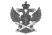 Документ подписан электронной подписью в системе электронного документооборота РоскомнадзораСВЕДЕНИЯ О СЕРТИФИКАТЕ ЭПСВЕДЕНИЯ О СЕРТИФИКАТЕ ЭПСертификатВладелецДействителен